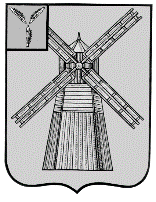 СОБРАНИЕ ДЕПУТАТОВПИТЕРСКОГО МУНИЦИПАЛЬНОГО РАЙОНАСАРАТОВСКОЙ ОБЛАСТИРЕШЕНИЕс.Питеркаот 21 декабря 2018 года                     			                          №28-2О внесении изменений и дополнений в решение Собрания депутатов Питерского муниципального района от 22 декабря 2017 года №18-1В соответствии с Положением о бюджетном процессе в Питерском муниципальном районе, утвержденным решением Собрания депутатов Питерского муниципального района Саратовской области от 20 ноября 2017 года №16-5, на основании Устава Питерского муниципального района Саратовской области, Собрание депутатов Питерского муниципального района РЕШИЛО:1.Внести в решение Собрания депутатов Питерского муниципального района от 22 декабря 2017 года №18-1 «О бюджете Питерского муниципального района Саратовской области на 2018 год и плановый период 2019 и 2020 годов» (с изменениями от 14 февраля 2018 года №19-1, от 16 марта 2018 года №20-1, от 20 апреля 2018 года №21-1, от 28 мая 2018 года №22-3, от 9 июля 2018 года №23-12, от 14 августа 2018 года №24-12, от 20 сентября 2018 года №25-14, от 29 октября 2018 года №26-10, от 30 ноября 2018 года №27-4) следующие изменения и дополнения:1.1.В части 1 статьи 1:-пункт 1 изложить в новой редакции:«1. Общий объем доходов районного бюджета в сумме 329 896,2 тыс. рублей.»;-пункт 2 изложить в новой редакции:«2. Общий объем расходов районного бюджета в сумме 332 093,3 тыс. рублей.»;1.2.В части 1 статьи 6:-в пункте 1 слова «на 2018 год в сумме 4 688,1 тыс. рублей» заменить словами «на 2018 год в сумме 5 795,6 тыс. рублей»;-в пункт 2 слова «на 2018 год в сумме 13 362,7 тыс. рублей» заменить словами «на 2018 год в сумме 13 800,7 тыс. рублей»;1.3. Часть 3 статьи 9 изложить в новой редакции:«3.Установить предельный объем муниципального внутреннего долга района на 2018 год в сумме 18 581,6 тыс. рублей, на 2019 год в сумме 14 986,6 тыс. рублей и на 2020 год в сумме 15 220,6 тыс. рублей.».1.4.Приложение №1 изложить в новой редакции согласно приложению №1.1.5.Приложение №6 изложить в новой редакции согласно    приложению №2.1.6.Приложение №7 изложить в новой редакции согласно    приложению №3.1.7.Приложение №8 изложить в новой редакции согласно приложению №4.1.8. Приложение №9 изложить в новой редакции согласно приложению №5.1.9. Приложение №13 изложить в новой редакции согласно приложению №6.2.Настоящее решение вступает в силу со дня его официального опубликования.Приложение №1
к решению Собрания депутатовПитерского муниципального района Саратовской областиот 21 декабря 2018 года №28-2«Приложение № 1
к решению Собрания депутатов Питерского муниципального района Саратовской областиот 22 декабря 2017 года №18-1Поступление доходов районного бюджета на 2018 год и на плановый период 2019 и 2020 годов(тыс. рублей)Приложение №2
к решению Собрания депутатовПитерского муниципального района Саратовской областиот 21 декабря 2018 года №28-2«Приложение №6
к решению Собрания депутатов Питерского муниципального района Саратовской областиот 22 декабря 2017 года №18-1Смета доходов и расходов муниципального дорожного фондарайонного бюджета на 2018 год и на плановый период 2019 и 2020 годов                                                                (тыс. руб.)Приложение №3
к решению Собрания депутатовПитерского муниципального района Саратовской областиот 21 декабря 2018 года №28-2                                                                                                         «Приложение №7
к решению Собрания депутатов Питерского муниципального района Саратовской областиот 22 декабря 2017 года №18-1Ведомственная структура расходов районного бюджетана 2018 год и на плановый период 2019 и 2020 годов            (тыс. рублей)Приложение №4
к решению Собрания депутатовПитерского муниципального района Саратовской областиот 21 декабря 2018 года №28-2                                                                                                                                      «Приложение №8
к решению Собрания депутатов Питерского муниципального района Саратовской областиот 22 декабря 2017 года №18-1Распределение бюджетных ассигнований по разделам, подразделам, целевым статьям (муниципальным программам района и непрограммным направлениям деятельности), группам и подгруппам видов расходов классификации расходов районного бюджета на 2018 год и на плановый период 2019 и 2020 годов                        (тыс. рублей)Приложение №5
к решению Собрания депутатовПитерского муниципального района Саратовской областиот 21 декабря 2018 года №28-2                                                                                                                                                              «Приложение №9
к решению Собрания депутатов Питерского муниципального района Саратовской области                                                                                                                                                          от 22 декабря 2017 года № 18-1Распределение бюджетных ассигнований по целевым статьям (муниципальным программам района и непрограммным направлениям деятельности), группам и подгруппам видов расходов классификации расходов районного бюджета на 2018 год и на плановый период 2019 и 2020 годов  (тыс. рублей)Приложение №6
к решению Собрания депутатов Питерского муниципального района Саратовской области от 21 декабря 2018 года №28-2                                                                                                                                                         «Приложение №13
к решению Собрания депутатов Питерского муниципального района Саратовской области                                                                                                                                                          от 22 декабря 2017 года № 18-1Источники внутреннего финансирования районного бюджета            на 2018 год и на плановый период 2019 и 2020 годов                          									              (тыс. рублей)Председатель Собрания депутатов Питерского муниципального районаГлава Питерского муниципального района                                     В.Н.Дерябин                                  С.И.ЕгоровКод бюджетной классификации Код бюджетной классификации Наименование доходов2018 год2019 год2020 год112345НАЛОГОВЫЕ И НЕНАЛОГОВЫЕ ДОХОДЫНАЛОГОВЫЕ И НЕНАЛОГОВЫЕ ДОХОДЫНАЛОГОВЫЕ И НЕНАЛОГОВЫЕ ДОХОДЫ37 163,329 973,230 441,31 01 00000 00 0000 0001 01 00000 00 0000 000Налоги на прибыль, доходы16 912,313 911,513 993,71 01 02000 01 0000 1101 01 02000 01 0000 110Налог на доходы физических лиц16 912,613 911,513 993,71 03 00000 00 0000 0001 03 00000 00 0000 000Налоги на товары (работы, услуги), реализуемые на территории Российской Федерации9 072,19 740,39 927,61 03 02000 01 0000 1101 03 02000 01 0000 110Доходы от уплаты акцизов на нефтепродукты9 072,19 740,39 927,61 05 00000 00 0000 0001 05 00000 00 0000 000Налоги на совокупный доход6 244,84 480,64 676,81 05 02000 02 0000 1101 05 02000 02 0000 110Единый налог на вмененный доход для отдельных видов деятельности1 285,01 555,01 605,01 05 03000 01 0000 1101 05 03000 01 0000 110Единый сельскохозяйственный   налог4 941,62 925,63 071,81 05 04020 02 0000 1101 05 04020 02 0000 110Налог, взимаемый в связи с применением патентной системы налогообложения18,21 08 00000 00 0000 0001 08 00000 00 0000 000Государственная пошлина880,0600,0600,01 08 03000 01 0000 1101 08 03000 01 0000 110Государственная пошлина по делам, рассматриваемым в судах общей юрисдикции, мировыми судьями(за исключением Верховного Суда Российской Федерации)880,0600,0600,01 11 00000 00 0000 0001 11 00000 00 0000 000Доходы от использования имущества, находящегося в государственной и муниципальной собственности515,0406,0406,01 11 05013 05 0000 1201 11 05013 05 0000 120Доходы, получаемые в виде арендной платы за земельные участки, государственная собственность на которые не разграничена и которые расположены в границах сельских  поселений и межселенных территорий муниципальных районов, а также средства от продажи права на заключение договоров аренды указанных земельных участков269,3242,0242,01 11 05035 05 0000 1201 11 05035 05 0000 120Доходы от  сдачи  в  аренду  имущества,     находящегося в  оперативном  управлении органов    управления   муниципальных районов и созданных ими учреждений (за исключением имущества   муниципальных бюджетных и автономных учреждений)245,7164,0164,01 12 00000 00 0000 0001 12 00000 00 0000 000Платежи   при   пользовании  природными   ресурсами7,440,740,71 12 01000 01 0000 1201 12 01000 01 0000 120Плата за негативное воздействие на окружающую среду7,440,740,7113 00000  01 0000 130113 00000  01 0000 130Прочие доходы от компенсации затрат бюджетов муниципальных районов8,00,00,01 13 02995 05 0000 1301 13 02995 05 0000 130Прочие доходы от компенсации затрат бюджетов муниципальных районов8,00,00,01 14 00000 00 0000 0001 14 00000 00 0000 000Доходы от продажи материальных и нематериальных активов2 443,480,080,01 14 02053 05 0000 4101 14 02053 05 0000 410Доходы    от    реализации    иного    имущества, находящегося   в   собственности    муниципальных районов (за исключением  имущества  муниципальных бюджетных и  автономных   учреждений,   а   также    имущества муниципальных унитарных предприятий, в том  числе казенных), в части реализации основных средств по указанному имуществу1 457,950,050,01 14 06013 05 0000 4301 14 06013 05 0000 430Доходы от продажи земельных участков, государственная собственность на которые не разграничена и которые расположены в границах поселений и межселенных территорий муниципальных районов985,530,030,01 16 00000 00 0000 0001 16 00000 00 0000 000Штрафы,  санкции, возмещение ущерба1 080,0714,1716,5                   БЕЗВОЗМЕЗДНЫЕ ПОСТУПЛЕНИЯ                   БЕЗВОЗМЕЗДНЫЕ ПОСТУПЛЕНИЯ                   БЕЗВОЗМЕЗДНЫЕ ПОСТУПЛЕНИЯ292 732,9190 821,1197 580,12 02 00000 00 0000 151Безвозмездные поступления от других бюджетов бюджетной системы Российской ФедерацииБезвозмездные поступления от других бюджетов бюджетной системы Российской Федерации292 732,9190 821,1197 580,12 02 10000 00 0000 1512 02 10000 00 0000 151Дотации бюджетам субъектов Российской Федерации и муниципальных образований71 097,751 496,553 026,02 02 15001 00 0000 1512 02 15001 00 0000 151Дотации на выравнивание бюджетной обеспеченности71 097,751 496,553 026,02 02 15001 05 0002 1512 02 15001 05 0002 151Дотация бюджетам муниципальных районов на выравнивание бюджетной обеспеченности муниципальных районов (городских округов) области59 588,551 496,553 026,02 02 15002 05 0000 1512 02 15002 05 0000 151Дотация бюджетам муниципальных районов на поддержку мер по обеспечению сбалансированности бюджетов11 509,20,00,02 02 20000 00 0000 1512 02 20000 00 0000 151Субсидии бюджетам  субъектов Российской Федерации и муниципальных образований59 037,90,00,02 02 25497 05 0000 1512 02 25497 05 0000 151Субсидии бюджетам муниципальных районов на реализацию мероприятий по обеспечению жильем молодых семей270,70,00,0 2 02 25519 05 0000 151 2 02 25519 05 0000 151Субсидии бюджетам муниципальных районов на поддержку отрасли культура103,90,00,02 02 25097 05 0000 1512 02 25097 05 0000 151Субсидии бюджетам муниципальных районов на создание в общеобразовательных организациях, расположенных в сельской местности, условий для занятий физической культурой и спортом1 000,00,00,02 02 25567 05 0000 1512 02 25567 05 0000 151Субсидии бюджетам муниципальных районов области на реализацию мероприятий по устойчивому развитию сельских поселений1 595,70,00,02 02 29999 05 0063 1512 02 29999 05 0063 151Субсидии бюджетам муниципальных районов области на капитальный ремонт, ремонт и содержание автомобильных дорог общего пользования местного значения за счет средств областного дорожного фонда3 018,60,00,02 02 29999 05 0069 1512 02 29999 05 0069 151Субсидии бюджетам муниципальных районов области на выравнивание возможностей местных бюджетов по обеспечению повышения оплаты труда отдельным категориям работников бюджетной сферы15 253,30,00,02 02 29999 05 0074 151 2 02 29999 05 0074 151 Субсидии бюджетам муниципальных районов области на реализацию расходных обязательств, возникающих при выполнении полномочий по решению вопросов местного значения31 297,80,00,0202 29999 05 0075 151202 29999 05 0075 151Субсидии бюджетам муниципальных районов области на  обеспечение повышения оплаты труда некоторым категориям работников муниципальных учреждений4 997,90,00,0202 29999 05 0076 151202 29999 05 0076 151Субсидии бюджетам муниципальных районов и городских округов  области на  приобретение  дорожно-эксплутационной техники, необходимой для выполнения комплекса работ по поддерживанию надлежащего технического состояния автомобильных дорог общего пользования местного значения за счет средств областного дорожного фонда.1500,00,00,02 02 30000 00 0000 151 2 02 30000 00 0000 151 Субвенции бюджетам субъектов Российской Федерации и муниципальных образований148 322,1137 179,6142 549,02 02 30024 00 0000 1512 02 30024 00 0000 151Субвенции местным бюджетам на выполнение передаваемых полномочий субъектов Российской Федерации148 322,1137 179,6142 549,02 02 30024 05 0001 1512 02 30024 05 0001 151Субвенции бюджетам муниципальных районов области на финансовое обеспечение образовательной деятельности муниципальных общеобразовательных учреждений103 396,994  053,297 254,22 02 30024 05 0003 1512 02 30024 05 0003 151Субвенции бюджетам муниципальных районов области на осуществление органами местного самоуправления государственных полномочий по созданию и организации деятельности комиссий по делам несовершеннолетних и защите их прав210,7210,6217,22 02 30024 05 0007 1512 02 30024 05 0007 151Субвенции бюджетам муниципальных районов области на исполнение государственных полномочий по расчёту предоставления дотаций поселениям741,8777,8797,62 02 30024 05 0008 1512 02 30024 05 0008 151Субвенции бюджетам муниципальных районов области на осуществление органами местного самоуправления государственных полномочий по образованию и обеспечению деятельности административных комиссий, определению перечня должностных лиц, уполномоченных составлять протоколы об административных правонарушениях202,1202,0208,62 02 30024 05 0009 1512 02 30024 05 0009 151Субвенции бюджетам муниципальных районов на осуществление органами местного самоуправления отдельных государственных полномочий по осуществлению деятельности по опеке и попечительству в отношении несовершеннолетних граждан в части расходов на оплату труда, уплату страховых взносов по обязательному социальному страхованию в государственные внебюджетные фонды Российской Федерации, обеспечение деятельности штатных работников191,8191,8198,42 02 30024 05 0010 1512 02 30024 05 0010 151Субвенции бюджетам муниципальных районов области на осуществление органами местного самоуправления государственных полномочий по организации предоставления гражданам субсидий на оплату жилого помещения и коммунальных услуг203,9203,8210,42 02 30024 05 0011 1512 02 30024 05 0011 151Субвенции бюджетам муниципальных районов области на осуществление органами местного самоуправления отдельных государственных полномочий по осуществлению деятельности по опеке и попечительству в отношении совершеннолетних граждан213,9213,9220,52 02 30024 05 0012 1512 02 30024 05 0012 151Субвенции бюджетам муниципальных районов области на осуществление органами местного самоуправления государственных полномочий по организации предоставления компенсации родительской платы за присмотр и уход за детьми в образовательных организациях, реализующих основную общеобразовательную программу дошкольного образования95,798,696,42 02 30024 05 0014 1512 02 30024 05 0014 151Субвенции бюджетам муниципальных районов области на компенсацию родительской платы за присмотр и уход за детьми в образовательных организациях, реализующих основную общеобразовательную программу дошкольного образования979,61 021,9 1021,92 02 30024 05 0015 1512 02 30024 05 0015 151Субвенции бюджетам муниципальных районов области на осуществление органами местного самоуправления отдельных государственных полномочий по государственному управлению охраной труда201,8201,8208,42 02 30024 05 0016 1512 02 30024 05 0016 151Субвенции бюджетам муниципальных районов области на осуществление органами местного самоуправления государственных полномочий по предоставлению гражданам субсидий на оплату жилого помещения и коммунальных услуг2 042,61 971,12 040,12 02 30024 05 0027 1512 02 30024 05 0027 151Субвенции бюджетам муниципальных районов области на предоставление питания отдельным категориям обучающихся в муниципальных образовательных организациях, реализующих образовательные программы начального общего, основного общего и среднего общего образования2 678,92 678,92 897,92 02 30024 05 0028 1512 02 30024 05 0028 151Субвенции бюджетам муниципальных районов области на частичное финансирование расходов на присмотр и уход за детьми дошкольного возраста в муниципальных образовательных организациях, реализующих основную общеобразовательную программу дошкольного образования509,3509,3509,32 02 30024 05 0029 1512 02 30024 05 0029 151Субвенции бюджетам муниципальных районов области на осуществление органами местного самоуправления государственных полномочий по организации предоставления питания  отдельным категориям обучающихся в муниципальных  образовательных организациях, реализующих образовательные программы начального общего, основного общего и среднего общего образования,  и  частичному финансированию расходов на присмотр и уход за детьми дошкольного возраста в муниципальных образовательных организациях, реализующих основную общеобразовательную программу дошкольного образования95,995,999,22 02 30024 05 0037 1512 02 30024 05 0037 151Субвенции бюджетам муниципальных районов области на финансовое обеспечение образовательной деятельности муниципальных дошкольных образовательных организаций36 494,534 703,736 523,62 02 30024 05 0039 151 2 02 30024 05 0039 151 Субвенции бюджетам муниципальных районов области на осуществление органами местного самоуправления отдельных государственных полномочий на организацию проведения мероприятий по отлову и содержанию безнадзорных животных0,70,70,72 02 30024 05 0040 151 2 02 30024 05 0040 151 Субвенции бюджетам муниципальных районов области на проведение мероприятий по отлову и содержанию безнадзорных животных44,644,644,6 2 02 35120 05 0000 151 2 02 35120 05 0000 151Субвенции бюджетам муниципальных районов на осуществление полномочий по составлению (изменению) списков кандидатов в присяжные заседатели федеральных судов общей юрисдикции в Российской Федерации17,40,00,02 02 40000 00 0000 1512 02 40000 00 0000 151Иные межбюджетные трансферты14 283,22 145,02 005,12 02 40014 05 0000 1512 02 40014 05 0000 151Межбюджетные трансферты, передаваемые бюджетам муниципальных районов из бюджетов поселений на осуществление части полномочий по решению вопросов местного значения в соответствии с заключенными соглашениями4 644,32 145,02 005,12 02 49999 05 0006 1512 02 49999 05 0006 151Межбюджетные трансферты, передаваемые бюджетам муниципальных районов области за счет резервного фонда Правительства Саратовской области400,00,00,02 02 49999 05 0013 151 2 02 49999 05 0013 151 Межбюджетные трансферты, передаваемые бюджетам муниципальных районов области в целях обеспечения надлежащего осуществления полномочий по решению вопросов местного значения1 050,00,00,02 02 49999 05 0014 1512 02 49999 05 0014 151Межбюджетные трансферты, передаваемые бюджетам муниципальных районов области на осуществление полномочий органов местного самоуправления в области энергосбережения и повышения энергетической эффективности2 906,00,00,02 02 49999 05 0015 1512 02 49999 05 0015 151Межбюджетные трансферты, передаваемые бюджетам муниципальных районов области в целях поддержки районных печатных средств массовой информации320,90,00,02 02 49999 05 0017 1512 02 49999 05 0017 151Межбюджетные трансферты, передаваемые бюджетам муниципальных районов области, стимулирующего (поощрительного) характера4 962,00,00,0 219 00000 00 0000 151 219 00000 00 0000 151Возврат остатков субсидий, субвенций и иных межбюджетных трансфертов, имеющих целевое назначение, прошлых лет-8,00,00,0 219 60010 05 0000 151 219 60010 05 0000 151Возврат прочих остатков субсидий, субвенций и иных межбюджетных трансфертов, имеющих целевое назначение, прошлых лет из бюджетов муниципальных районов-8,00,00,0ВСЕГО ДОХОДОВВСЕГО ДОХОДОВВСЕГО ДОХОДОВ329 896,2220 794,3228 021,4»Председатель Собрания депутатов Питерского муниципального районаГлав Питерского муниципального районаВ.Н.ДерябинС.И.Егоров №                   Наименование показателей                    2018 год2019 год2020 год12345ДОХОДЫ - всего:13 800,79 740,39 927,6в том числе:1.Остаток средств фонда на 1 января года очередного финансового года                                                           2.Средства бюджета муниципального района в размере прогнозируемых поступлений от:13 800,79 740,39 927,6санкций за нарушение обязательств, условий муниципальных контрактов, финансируемых из средств Дорожного фондаакцизов на автомобильный и прямогонный бензин, дизельное топливо, моторные масла для дизельных и (или) карбюраторных (инжекторных) двигателей, производимые на территории Российской федерации (далее акцизы на нефтепродукты),- по дифференцированным нормативам отчислений, установленным законом Саратовской области, исходя из протяженности автомобильных дорог местного значения9 072 ,19 740,39 927,6безвозмездных поступлений от физических и юридических лиц на финансовое обеспечение дорожной деятельности, в том числе добровольных пожертвований, в отношении автомобильных дорог общего пользования местного значения  субсидий из федерального бюджета и бюджета Саратовской области на финансирование дорожной деятельности в отношении автомобильных дорог местного значения3 018,60,00,0субсидий бюджетам муниципальных районов и городских округов области на приобретение дорожно-эксплуатационной техники, необходимой для выполнения комплекса работ по поддерживанию надлежащего технического состояния автомобильных дорог общего пользования местного значения за счет средств областного дорожного фонда 1500,00,00,0Единый сельскохозяйственный налог210,00,00,0РАСХОДЫ - всего:13 800,79 740,39 927,6В том числе1.Проектирование, строительство, реконструкция   автомобильных
дорог и сооружений на них (переходящие объекты)2.Проектирование, строительство, реконструкция   автомобильных
дорог и сооружений на них (вновь начинаемые объекты)3.Капитальный ремонт, ремонт и содержание автомобильных дорог общего пользования местного значения12 290,79 740,39 927,64.приобретение дорожно-эксплуатационной техники, необходимой для выполнения комплекса работ по поддерживанию надлежащего технического состояния автомобильных дорог общего пользования местного значения 1 510,09 740,39 927,6»Председатель Собрания депутатов Питерского муниципального районаГлав Питерского муниципального районаВ.Н.ДерябинС.И.ЕгоровНаименованиеКод главыРаз-делПод-раз-дел.Целевая статьяВид рас-ходов2018 год2019 год2020 год1234567Управление культуры05756 844,718 037,220 681,2Образование057072 968,81 638,41 830,3Дополнительное образование детей05707032 968,81 638,41 830,3Муниципальная программа «Реализация мероприятий по повышению уровня оплаты труда педагогов учреждений дополнительного образования детей и работников учреждений культуры Питерского муниципального района на 2018 год»057070364 0 00 00000867,10,00,0Основное мероприятие «Обеспечение повышения оплаты труда отдельным категориям работников бюджетной сферы за счет средств местного бюджета»057070364 0 01 00000216,80,00,0Обеспечение повышения оплаты труда отдельным категориям работников бюджетной сферы за счет средств местного бюджета057070364 0 01 S1800216,80,00,0Предоставление субсидий бюджетным, автономным учреждениям и иным некоммерческим организациям057070364 0 01 S1800600216,80,00,0Субсидии бюджетным учреждениям057070364 0 01 S1800610216,80,00,0Основное мероприятие «Обеспечение повышения оплаты труда отдельным категориям работников бюджетной сферы»057070364 0 02 00000 650,30,00,0Обеспечение повышения оплаты труда отдельным категориям работников бюджетной сферы057070364 0 02 71800650,30,00,0Предоставление субсидий бюджетным, автономным учреждениям и иным некоммерческим организациям057070364 0 02 71800600650,30,00,0Субсидии бюджетным учреждениям057070364 0 02 71800610650,30,00,0Муниципальная программа «Развитие образования в Питерском муниципальном районе до 2020 года»057070383 0 00 000002 101,61 638,41 830,3Подпрограмма «Развитие системы дополнительного образования»057070383 3 00 000002 101,61 638,41 830,3Основное мероприятие «Мероприятия по оказанию муниципальных услуг физическим и (или) юридическим лицам и содержанию особо ценного движимого или недвижимого имущества»057070383 3 01 000001 740,91 638,41 830,3Расходы на выполнение муниципальных заданий бюджетными учреждениями057070383 3 01 031001 740,91 638,41 830,3Предоставление субсидий бюджетным, автономным учреждениям и иным некоммерческим организациям057070383 3 01 031006001 740,91 638,41 830,3Субсидии бюджетным учреждениям 057070383 3 01 031006101 740,91 638,41 830,3Основное мероприятие "Реализация расходных обязательств, возникающих при выполнении полномочий по решению вопросов местного значения"057070383 3 0200000292,00,00,0Реализация расходных обязательств, возникающих при выполнении полномочий по решению вопросов местного значения.057070383 3 0272200292,00,00,0Предоставление субсидий бюджетным, автономным учреждениям и иным некоммерческим организациям057070383 3 0272200600292,00,00,0Субсидии бюджетным учреждениям 057070383 3 0272200610292,00,00,0Основное мероприятие «Обеспечение повышения оплаты труда некоторых категорий работников муниципальных учреждений»057070383 3 05 0000065,30,00,0Обеспечение повышения оплаты труда некоторых категорий работников муниципальных учреждений057070383 3 05 7230065,30,00,0Предоставление субсидий бюджетным, автономным учреждениям и иным некоммерческим организациям057070383 3 05 7230060065,30,00,0Субсидии бюджетным учреждениям 057070383 3 05 7230061065,30,00,0Основное мероприятие «Обеспечение повышения оплаты труда некоторых категорий работников муниципальных учреждений за счет средств местного бюджета»057070383 3 06 000003,40,00,0Обеспечение повышения оплаты труда некоторых категорий работников муниципальных учреждений за счет средств местного бюджета057070383 3 06 S23003,40,00,0Предоставление субсидий бюджетным, автономным учреждениям и иным некоммерческим организациям057070383 3 06 S23006003,40,00,0Субсидии бюджетным учреждениям 057070383 3 06 S23006103,40,00,0Культура, кинематография0570853 875,916 398,818 850,9Культура057080144 949,511 340,813 068,1Муниципальная программа «Реализация мероприятий по повышению уровня оплаты труда педагогов учреждений дополнительного образования детей и работников учреждений культуры Питерского муниципального района на 2018 год»057080164 0 00 0000018 097,10,00,0Основное мероприятие «Обеспечение повышения оплаты труда отдельным категориям работников бюджетной сферы за счет средств местного бюджета»057080164 0 01 000004 524,30,00,0Обеспечение повышения оплаты труда отдельным категориям работников бюджетной сферы за счет средств местного бюджета057080164 0 01 S18004 524,30,00,0Предоставление субсидий бюджетным, автономным учреждениям и иным некоммерческим организациям057080164 0 01 S18006004 524,30,00,0Субсидии бюджетным учреждениям057080164 0 01 S18006104 524,30,00,0Основное мероприятие «Обеспечение повышения оплаты труда отдельным категориям работников бюджетной сферы»057080164 0 02 00000 13 572,80,00,0Обеспечение повышения оплаты труда отдельным категориям работников бюджетной сферы057080164 0 02 7180013 572,80,00,0Предоставление субсидий бюджетным, автономным учреждениям и иным некоммерческим организациям057080164 0 02 7180060013 572,80,00,0Субсидии бюджетным учреждениям057080164 0 02 7180061013 572,80,00,0Муниципальная программа «Энергосбережение и повышение энергетической эффективности Питерского муниципального района на 2011-2020 годы»057080168 0 00 000001 413,50,00,0Основное мероприятие «Энергосбережение и повышение энергетической эффективности Питерского муниципального района на 2011-2020 годы»057080168 0 01 00000106,90,00,0Реализация основного мероприятия057080168 0 01 N0000106,90,00,0Предоставление субсидий бюджетным, автономным учреждениям и иным некоммерческим организациям057080168 0 01 N0000600106,90,00,0Субсидии бюджетным учреждениям 057080168 0 01 N0000610106,90,00,0Основное мероприятие "Осуществление полномочий органов местного самоуправления в области энергосбережения и повышения энергетической эффективности"057080168 0 03 000001 306,60,00,0Осуществление полномочий органов местного самоуправления в области энергосбережения и повышения энергетической эффективности057080168 0 03 785001 306,60,00,0Предоставление субсидий бюджетным, автономным учреждениям и иным некоммерческим организациям057080168 0 03 785006001 306,60,00,0Субсидии бюджетным учреждениям057080168 0 03 785006101 306,60,00,0Муниципальная программа «Культура Питерского муниципального района до 2020 года» 057080184 0 00 0000025 438,911 340,813 068,1Подпрограмма «Дома культуры»057080184 1 00 0000021 032,58 270,89 655,9Основное мероприятие «Мероприятия по оказанию муниципальных услуг физическим и (или) юридическим лицам и содержанию особо ценного движимого или недвижимого имущества»057080184 1 01 0000011 295,08 270,89 655,9Расходы на выполнение муниципальных заданий бюджетными учреждениями057080184 1 01 0310011 295,08 270,89 655,9Предоставление субсидий бюджетным, автономным учреждениям и иным некоммерческим организациям057080184 1 01 0310060011 295,08 270,89 655,9Субсидии бюджетным учреждениям 057080184 1 01 0310061011 295,08 270,89 655,9Основное мероприятие "Реализация расходных обязательств, возникающих при выполнении полномочий по решению вопросов местного значения".057080184104000008 534,20,00,0Реализация расходных обязательств, возникающих при выполнении полномочий по решению вопросов местного значения.057080184104 722008 534,20,00,0Предоставление субсидий бюджетным, автономным учреждениям и иным некоммерческим организациям057080184104 722006008 534,20,00,0Субсидии бюджетным учреждениям 057080184104 722006108 534,20,00,0Основное мероприятие «Расходы на погашение просроченной кредиторской задолженности»057080184 1 05 000001 203,30,00,0Расходы на погашение просроченной кредиторской задолженности057080184 1 05 031Г01 203,30,00,0Предоставление субсидий бюджетным, автономным учреждениям и иным некоммерческим организациям057080184 1 05 031Г06001 203,30,00,0Субсидии бюджетным учреждениям 057080184 1 05 031Г06101 203,30,00,0Подпрограмма «Библиотеки»057080184 2 00 000004 406,43 070,03 412,2Основное мероприятие «Мероприятия по оказанию муниципальных услуг физическим и (или) юридическим лицам и содержанию особо ценного движимого или недвижимого имущества»057080184 2 01 000002 785,93 070,03 412,2Расходы на выполнение муниципальных заданий бюджетными учреждениями057 080184 2 01 031002 785,93 070,03 412,2Предоставление субсидий бюджетным, автономным учреждениям и иным некоммерческим организациям057080184 2 01 031006002 785,93 070,03 412,2Субсидии бюджетным учреждениям 057080184 2 01 031006102 785,93 070,03 412,2Основное мероприятие «Комплектование книжных  фондов библиотек »057080184 2 02 000008,50,00,0Комплектование книжных фондов библиотек муниципальных образований и государственных библиотек городов Москвы и Санкт-Петербурга057 080184 2 02 L51918,50,00,0Предоставление субсидий бюджетным, автономным учреждениям и иным некоммерческим организациям057080184 2 02 L51916008,50,00,0Субсидии бюджетным учреждениям057080184 2 02 L51916108,50,00,0Основное мероприятие «Подключение к сети «Интернет» общедоступных библиотек»057080184 2 03 0000095,40,00,0Подключение общедоступных библиотек Российской Федерации к сети «Интернет» и развитие системы библиотечного дела с учетом задачи расширения информационных технологий и оцифровки057 080184 2 03 L519395,40,00,0Предоставление субсидий бюджетным, автономным учреждениям и иным некоммерческим организациям057080184 2 03 L519360095,40,00,0Субсидии бюджетным учреждениям057080184 2 03 L519361095,40,00,0Основное мероприятие "Реализация расходных обязательств, возникающих при выполнении полномочий по решению вопросов местного значения".057080184 2 05 000001 507,80,00,0Реализация расходных обязательств, возникающих при выполнении полномочий по решению вопросов местного значения.057080184 2 05 722001 507,80,00,0Предоставление субсидий бюджетным, автономным учреждениям и иным некоммерческим организациям057080184 2 05 722006001 507,80,00,0Субсидии бюджетным учреждениям 057080184 2 05 722006101 507,80,00,0Основное мероприятие "Комплектование книжных фондов муниципальных общедоступных библиотек за счет средств местного бюджета"057080184 2 08 000001,00,00,0Комплектование книжных фондов муниципальных общедоступных библиотек за счет средств местного бюджета057080184 2 08 L51911,00,00,0Предоставление субсидий бюджетным, автономным учреждениям и иным некоммерческим организациям057080184 2 08 L51916001,00,00,0Субсидии бюджетным учреждениям 057080184 2 08 L51916101,00,00,0Основное мероприятие «Расходы на погашение просроченной кредиторской задолженности»057080184 2 09 000007,80,00,0Расходы на погашение просроченной кредиторской задолженности057080184 2 09 031Г07,80,00,0Предоставление субсидий бюджетным, автономным учреждениям и иным некоммерческим организациям057080184 2 09 031Г06007,80,00,0Субсидии бюджетным учреждениям 057080184 2 09 031Г06107,80,00,0Другие вопросы в области культуры, кинематографии05708048 926,45 058,05 782,8Муниципальная программа "Реализация мероприятий по повышению уровня оплаты труда некоторых категорий работников муниципальных учреждений Питерского муниципального района на 2018 год"057080461 0 00 000001 405,90,00,0Основное мероприятие "Обеспечение повышения оплаты труда некоторых категорий работников муниципальных учреждений"057080461 0 01 000001 335,60,00,0Обеспечение повышения оплаты труда некоторых категорий работников муниципальных учреждений057080461 0 01 723001 335,60,00,0Расходы на выплаты персоналу в целях обеспечения выполнения функций муниципальными органами, казенными учреждениями, органами управления государственными внебюджетными фондами057080461 0 01 723001001 335,60,00,0Расходы на выплаты персоналу казенных учреждений057080461 0 01 723001101 335,60,00,0Основное мероприятие "Обеспечение повышения оплаты труда некоторых категорий работников муниципальных учреждений за счет средств местного бюджета"057080461 0 02 0000070,30,00,0Обеспечение повышения оплаты труда некоторых категорий работников муниципальных учреждений за счет средств местного бюджета057080461 0 02 S230070,30,00,0Расходы на выплаты персоналу в целях обеспечения выполнения функций муниципальными органами, казенными учреждениями, органами управления государственными внебюджетными фондами057080461 0 02 S230010070,30,00,0Расходы на выплаты персоналу казенных учреждений057080461 0 02 S230011070,30,00,0Обеспечение деятельности учреждений 057080479000000007 228,64 761,35 436,4Расходы на обеспечение деятельности местных муниципальных казенных учреждений0570804790 00 032006 441,74 761,35 436,4Расходы на выплаты персоналу в целях обеспечения выполнения функций муниципальными органами, казенными учреждениями, органами управления государственными внебюджетными фондами0570804790 00 032001006 308,04 715,15 384,4Расходы на выплаты персоналу казенных учреждений0570804790 00 032001106 308,04 715,15 384,4Закупка товаров, работ и услуг для муниципальных нужд0570804790 00 03200200123,346,252,0 Иные закупки товаров, работ и услуг для обеспечения муниципальных нужд0570804790 00 03200240123,346,252,0Иные бюджетные ассигнования0570804790 00 0320080010,40,00,0Уплата налогов, сборов и иных платежей0570804790 00 0320085010,40,00,0Реализация расходных обязательств, возникающих при выполнении полномочий по решению вопросов местного значения.0570804790 00 72200786,90,00,0Расходы на выплаты персоналу в целях обеспечения выполнения функций муниципальными органами, казенными учреждениями, органами управления государственными внебюджетными фондами0570804790 00 72200100786,90,00,0Расходы на выплаты персоналу казенных учреждений0570804790 00 72200110786,90,00,0Выполнение функций органами муниципальной власти05708048100000000291,9296,7346,4Обеспечение деятельности органов исполнительной власти05708048130000000291,9296,7346,4Расходы на обеспечение функций центрального аппарата057080481300 02200188,7296,7346,4Расходы на выплаты персоналу в целях обеспечения выполнения функций муниципальными органами, казенными учреждениями, органами управления государственными внебюджетными фондами057080481300 02200100188,2296,7346,4Расходы на выплаты персоналу муниципальных органов057080481300 02200120188,2296,7346,4Иные бюджетные ассигнования057080481300 022008000,50,00,0Уплата налогов, сборов и иных платежей057080481300 022008500,50,00,0Реализация расходных обязательств, возникающих при выполнении полномочий по решению вопросов местного значения.057080481 3 00 722003,80,00,0Расходы на выплаты персоналу в целях обеспечения выполнения функций муниципальными органами, казенными учреждениями, органами управления государственными внебюджетными фондами057080481 3 00 722001003,80,00,0Расходы на выплаты персоналу муниципальных органов057080481 3 00 722001203,80,00,0Осуществление расходов за счет иных межбюджетных трансфертов стимулирующего (поощрительного) характера057080481 3 00 78А0099,40,00,0Расходы на выплаты персоналу в целях обеспечения выполнения функций муниципальными органами, казенными учреждениями, органами управления государственными внебюджетными фондами057080481 3 00 78А0010099,40,00,0Расходы на выплаты персоналу муниципальных органов057080481 3 00 78А0012099,40,00,0Собрание депутатов Питерского муниципального района061333,8151,9176,9Общегосударственные вопросы06101333,8151,9176,9Функционирование законодательных (представительных) органов муниципальной власти и представительных органов муниципальных образований0610103333,8151,9176,9Муниципальная программа «Развитие местного самоуправления Питерского муниципального района на 2018-2020 годы»061010362 0 00 0000016,53,23,2Основное мероприятие «Обеспечение деятельности органов местного самоуправления»061010362 0 01 0000016,53,23,2Расходы на обеспечение деятельности органов местного самоуправления в части приобретения материальных запасов (канцтоваров, ГСМ, запчасти к оргтехнике) и обслуживание оргтехники (заправка картриджей, ремонт оргтехники061010362 0 01 0551416,03,23,2Закупка товаров, работ и услуг для муниципальных нужд061010362 0 01 0551420016,03,23,2Иные закупки товаров, работ и услуг для обеспечения муниципальных нужд061010362 0 01 0551424016,03,23,2Подписка на печатные издания061010362 0 01 055190,50,00,0Закупка товаров, работ и услуг для муниципальных нужд061010362 0 01 055192000,50,00,0Иные закупки товаров, работ и услуг для обеспечения муниципальных нужд061010362 0 01 055192400,50,00,0Выполнение функций органами муниципальной власти06101038100000000317,3148,7173,7Обеспечение деятельности представительного органа власти06101038110000000317,3148,7173,7Расходы на исполнение функций центрального аппарата061010381100 02200199,7148,7173,7Расходы на выплаты персоналу в целях обеспечения выполнения функций муниципальными органами Расходы на выплаты персоналу в целях обеспечения выполнения функций муниципальными органами, казенными учреждениями, органами управления государственными внебюджетными фондами061010381100 02200100196,3148,7173,7Расходы на выплаты персоналу муниципальных органов061010381100 02200120196,3148,7173,7Иные бюджетные ассигнования061010381100 022008003,30,00,0Уплата налогов, сборов и иных платежей061010381100 022008503,30,00,0Расходы на погашение просроченной кредиторской задолженности органами исполнительной власти061010381100 022Г00,80,00,0Расходы на выплаты персоналу в целях обеспечения выполнения функций муниципальными органами, казенными учреждениями, органами управления государственными внебюджетными фондами061010381100 022Г01000,80,00,0Расходы на выплаты персоналу муниципальных органов061010381100 022Г01200,80,00,0Реализация расходных обязательств, возникающих при выполнении полномочий по решению вопросов местного значения.061010381 1 00 7220077,80,00,0Расходы на выплаты персоналу в целях обеспечения выполнения функций муниципальными органами, казенными учреждениями, органами управления государственными внебюджетными фондами061010381 1 00 7220010077,80,00,0Расходы на выплаты персоналу муниципальных органов061010381 1 00 7220012077,80,00,0Осуществление расходов за счет иных межбюджетных трансфертов стимулирующего (поощрительного) характера061010381 1 00 78А0039,00,00,0Расходы на выплаты персоналу в целях обеспечения выполнения функций муниципальными органами, казенными учреждениями, органами управления государственными внебюджетными фондами061010381 1 00 78А0010039,00,00,0Расходы на выплаты персоналу муниципальных органов061010381 1 00 78А0012039,00,00,0Контрольно – счетная комиссия Питерского муниципального района061425,5201,2235,0Общегосударственные вопросы06101425,5201,2235,0Обеспечение деятельности финансовых, налоговых и таможенных органов финансового (финансово-бюджетного) надзора0610106425,5201,2235,0Муниципальная программа «Развитие местного самоуправления Питерского муниципального района на 2018-2020 годы»061010662 0 00 0000034,31,82,1Основное мероприятие «Обеспечение деятельности органов местного самоуправления»061010662 0 01 0000034,31,82,1Техническое обеспечение органов местного самоуправления, приобретение оргтехники061010662 0 01 0551334,30,00,0Закупка товаров, работ и услуг для муниципальных нужд061010662 0 01 0551320034,30,00,0Иные закупки товаров, работ и услуг для обеспечения муниципальных нужд061010662 0 01 0551324034,30,00,0Выполнение функций органами муниципальной власти06101068100000000391,2199,4232,9Обеспечение деятельности иных муниципальных органов06101068120000000391,2199,4232,9Расходы на обеспечение функций центрального аппарата0610106812 00 02200294,1199,4232,9Расходы на выплаты персоналу в целях обеспечения выполнения функций муниципальными органами, казенными учреждениями, органами управления государственными внебюджетными фондами0610106812 00 02200100287,2199,4232,9Расходы на выплаты персоналу муниципальных органов0610106812 00 02200120287,2199,4232,9Иные бюджетные ассигнования0610106812 00 022008006,90,00,0Уплата налогов, сборов и иных платежей0610106812 00 022008506,90,00,0Расходы на погашение просроченной кредиторской задолженности органами исполнительной власти0610106812 00 022Г00,50,00,0Расходы на выплаты персоналу в целях обеспечения выполнения функций муниципальными органами, казенными учреждениями, органами управления государственными внебюджетными фондами0610106812 00 022Г01000,50,00,0Расходы на выплаты персоналу муниципальных органов0610106812 00 022Г01200,50,00,0Реализация расходных обязательств, возникающих при выполнении полномочий по решению вопросов местного значения.061010681 2 00 7220044,40,00,0Расходы на выплаты персоналу в целях обеспечения выполнения функций муниципальными органами, казенными учреждениями, органами управления государственными внебюджетными фондами061010681 2 00 7220010044,40,00,0Расходы на выплаты персоналу муниципальных органов061010681 2 00 7220012044,40,00,0Осуществление расходов за счет иных межбюджетных трансфертов стимулирующего (поощрительного) характера061010681 2 00 78А0052,20,00,0Расходы на выплаты персоналу в целях обеспечения выполнения функций муниципальными органами, казенными учреждениями, органами управления государственными внебюджетными фондами061010681 2 00 78А0010052,20,00,0Расходы на выплаты персоналу муниципальных органов061010681 2 00 78А0012052,20,00,0Администрация Питерского муниципального района06148 750,122 501,424 236,4Общегосударственные вопросы0610124 644,19 083,710 474,6Функционирование высшего должностного лица субъекта Российской Федерации и муниципального образования06101021 273,2542,2633,1Выполнение функций органами муниципальной власти061010281000000001 273,2542,2633,1Обеспечение деятельности органов исполнительной власти061010281300000001 273,2542,2633,1Расходы на обеспечение деятельности главы муниципального образования0610102813 00 01100784,0542,2633,1Расходы на выплаты персоналу в целях обеспечения выполнения функций муниципальными органами, казенными учреждениями, органами управления государственными внебюджетными фондами0610102813 00 01100100784,0542,2633,1Расходы на выплаты персоналу муниципальных органов0610102813 00 01100120784,0542,2633,1Реализация расходных обязательств, возникающих при выполнении полномочий по решению вопросов местного значения.061010281 3 00 72200489,20,00,0Расходы на выплаты персоналу в целях обеспечения выполнения функций муниципальными органами, казенными учреждениями, органами управления государственными внебюджетными фондами061010281 3 00 72200100489,20,00,0Расходы на выплаты персоналу муниципальных органов061010281 3 00 72200120489,20,00,0Функционирование Правительства РФ, высших исполнительных органов государственной власти субъектов РФ, местных администраций061010421 706,97 626,28 827,0Муниципальная программа "Реализация мероприятий по повышению уровня оплаты труда некоторых категорий работников муниципальных учреждений Питерского муниципального района на 2018 год"061010461 0 00 00000188,90,00,0Основное мероприятие "Обеспечение повышения оплаты труда некоторых категорий работников муниципальных учреждений"061010461 0 01 00000137,80,00,0Обеспечение повышения оплаты труда некоторых категорий работников муниципальных учреждений061010461 0 01 72300137,80,00,0Расходы на выплаты персоналу в целях обеспечения выполнения функций муниципальными органами, казенными учреждениями, органами управления государственными внебюджетными фондами061010461 0 01 72300100137,80,00,0Расходы на выплаты персоналу муниципальных органов061010461 0 01 72300120137,80,00,0Основное мероприятие "Обеспечение повышения оплаты труда некоторых категорий работников муниципальных учреждений за счет средств местного бюджета"061010461 0 02 000009,40,00,0Обеспечение повышения оплаты труда некоторых категорий работников муниципальных учреждений за счет средств местного бюджета061010461 0 02 S23009,40,00,0Расходы на выплаты персоналу в целях обеспечения выполнения функций муниципальными органами, казенными учреждениями, органами управления государственными внебюджетными фондами061010461 0 02 S23001009,40,00,0Расходы на выплаты персоналу муниципальных органов061010461 0 02 S23001209,40,00,0Муниципальная программа «Развитие местного самоуправления Питерского муниципального района на 2018-2020 годы»061010462 0 00 000004 158,7619,8688,9Основное мероприятие «Обеспечение деятельности органов местного самоуправления»061010462 0 01 000001 921,0619,8688,9Сопровождение автоматизированных информационных систем формирования и исполнения бюджетов061010462 0 01 05511191,076,399,7Закупка товаров, работ и услуг для муниципальных нужд061010462 0 0105511200191,076,399,7Иные закупки товаров, работ и услуг для обеспечения муниципальных нужд061010462 0 0105511240191,076,399,7Оплата членских взносов в Ассоциацию «Совет МО Саратовской области»061010462 0 01 05512 49,932,032,0Иные бюджетные ассигнования061010462 0 01 0551280049,932,032,0Уплата налогов, сборов и иных платежей061010462 0 01 0551285049,932,032,0Техническое обеспечение органов местного самоуправления, приобретение оргтехники061010462 0 01 05513284,2196,5199,0Закупка товаров, работ и услуг для муниципальных нужд061010462 0 01 05513200284,2196,5199,0Иные закупки товаров, работ и услуг для обеспечения муниципальных нужд061010462 0 01 05513240284,2196,5199,0Расходы на обеспечение деятельности органов местного самоуправления в части приобретения материальных запасов (канцтоваров, ГСМ, запчасти к оргтехнике) и обслуживание оргтехники (заправка картриджей, ремонт оргтехники061010462 0 01 055141 184,4292,3321,5Закупка товаров, работ и услуг для муниципальных нужд061010462 0 01 055142001 184,4292,3321,5Иные закупки товаров, работ и услуг для обеспечения муниципальных нужд061010462 0 01 055142401 184,4292,3321,5Приобретение средств защиты информации, аттестация объема информации по требованиям безопасности061010462 0 01 05515160,60,014,0Закупка товаров, работ и услуг для муниципальных нужд061010462 0 01 05515200160,60,014,0Иные закупки товаров, работ и услуг для обеспечения муниципальных нужд061010462 0 01 05515240160,60,014,0Организация и проведение переподготовки и повышения квалификации руководителей и специалистов органов местного самоуправления061010462 0 01 055168,00,00,0Закупка товаров, работ и услуг для муниципальных нужд061010462 0 01 055162008,00,00,0Иные закупки товаров, работ и услуг для обеспечения муниципальных нужд061010462 0 01 055162408,00,00,0Расходы за оказание информационно-статистических услуг061010462 0 01 055177,47,77,7Закупка товаров, работ и услуг для муниципальных нужд061010462 0 01 055172007,47,77,7Иные закупки товаров, работ и услуг для обеспечения муниципальных нужд061010462 0 01 055172407,47,77,7Расходы по оплате услуг ОСАГО, осуществление технического осмотра ТС061010462 0 01 0551826,19,09,0Закупка товаров, работ и услуг для муниципальных нужд061010462 0 01 0551820026,19,09,0Иные закупки товаров, работ и услуг для обеспечения муниципальных нужд061010462 0 01 0551824026,19,09,0Подписка на печатные издания061010462 0 01 055199,46,06,0Закупка товаров, работ и услуг для муниципальных нужд061010462 0 01 055192009,46,06,0Иные закупки товаров, работ и услуг для обеспечения муниципальных нужд061010462 0 01 055192409,46,06,0Основное мероприятие «Погашение просроченной кредиторской задолженности по обеспечению органов местного самоуправления»061010462 0 02 00000146,60,00,0Погашение просроченной кредиторской задолженности по сопровождению автоматизированных информационных систем формирования и исполнения бюджетов061010462 0 02 05511125,70,00,0Закупка товаров, работ и услуг для муниципальных нужд061010462 0 02 0551120097,50,00,0Иные закупки товаров, работ и услуг для обеспечения муниципальных нужд061010462 0 02 0551124097,50,00,0Иные бюджетные ассигнования061010462 0 02 0551180028,20,00,0Исполнение судебных актов Российской Федерации и мировых соглашений по возмещению вреда, причиненного в результате незаконных действий (бездействия) органов государственной власти (государственных органов), органов местного самоуправления либо должностных лиц этих органов, а также в результате деятельности казенных учреждений061010462 0 02 0551183028,20,00,0Погашение просроченной кредиторской задолженности по обеспечению деятельности органов местного самоуправления в части приобретения материальных запасов (канцтоваров, ГСМ, запчасти к оргтехнике) и обслуживание оргтехники (заправка картриджей, ремонт оргтехники061010462 0 02 0551417,00,00,0Иные бюджетные ассигнования061010462 0 02 0551480017,00,00,0Уплата налогов, сборов и иных платежей061010462 0 02 0551485017,00,00,0Погашение просроченной кредиторской задолженности по расходам за оказание информационно-статистических услуг061010462 0 02 055170,90,00,0Закупка товаров, работ и услуг для муниципальных нужд061010462 0 02 055172000,90,00,0Иные закупки товаров, работ и услуг для обеспечения муниципальных нужд061010462 0 02 055172400,90,00,0Погашение просроченной кредиторской задолженности по подписке на печатные издания061010462 0 02 055193,00,00,0Закупка товаров, работ и услуг для муниципальных нужд061010462 0 02 055192003,00,00,0Иные закупки товаров, работ и услуг для обеспечения муниципальных нужд061010462 0 02 055192403,00,00,0Основное мероприятие «Осуществление расходов за счет иных межбюджетных трансфертов стимулирующего (поощрительного) характера»061010462 0 03 000002 091,00,00,0Осуществление расходов за счет иных межбюджетных трансфертов стимулирующего (поощрительного) характера061010462 0 03 78А002 091,00,00,0Закупка товаров, работ и услуг для муниципальных нужд061010462 0 03 78А002002 091,00,00,0Иные закупки товаров, работ и услуг для обеспечения муниципальных нужд061010462 0 03 78А002402 091,00,00,0Выполнение функций органами муниципальной власти0610104810000000017 359,37 006,48 138,1Обеспечение деятельности органов исполнительной власти0610104813000000017 359,37 006,48 138,1Расходы на обеспечение функций центрального аппарата0610104813 00 022008 881,35 731,46 817,1Расходы на выплаты персоналу в целях обеспечения выполнения функций муниципальными органами, казенными учреждениями, органами управления государственными внебюджетными фондами0610104813 00 022001007 608,74 943,65 899,9Расходы на выплаты персоналу муниципальных органов0610104813 00 022001207 608,74 943,65 899,9Закупка товаров, работ и услуг для муниципальных нужд0610104813 00 022002001 259,4787,8917,2Иные закупки товаров, работ и услуг для обеспечения муниципальных нужд0610104813 00 022002401 259,4787,8917,2Иные бюджетные ассигнования0610104813 00 0220080013,20,00,0Уплата налогов, сборов и иных платежей0610104813 00 0220085013,20,00,0Уплата земельного налога, налога на имущество и транспортного налога муниципальными органами власти 0610104813 00 06100111,851,157,5Иные бюджетные ассигнования0610104813 00 06100800111,851,157,5Уплата налогов, сборов и иных платежей0610104813 00 06100850111,851,157,5Реализация расходных обязательств, возникающих при выполнении полномочий по решению вопросов местного значения.061010481 3 00 722005 208,70,00,0Расходы на выплаты персоналу в целях обеспечения выполнения функций муниципальными органами, казенными учреждениями, органами управления государственными внебюджетными фондами061010481 3 00 722001004 186,70,00,0Расходы на выплаты персоналу муниципальных органов061010481 3 00 722001204 186,70,00,0Закупка товаров, работ и услуг для муниципальных нужд061010481 3 00 72200200187,90,00,0Иные закупки товаров, работ и услуг для обеспечения муниципальных нужд061010481 3 00 72200240187,90,00,0Иные бюджетные ассигнования061010481 3 00 72200800834,10,00,0Исполнение судебных актов Российской Федерации и мировых соглашений по возмещению вреда, причиненного в результате незаконных действий (бездействия) органов государственной власти (государственных органов), органов местного самоуправления либо должностных лиц этих органов, а также в результате деятельности казенных учреждений061010481 3 00 72200830449,30,00,0Уплата налогов, сборов и иных платежей061010481 3 00 72200850384,80,00,0Осуществление отдельных государственных полномочий по государственному управлению охраной труда061010481 3 00 76300201,8201,8208,4Расходы на выплаты персоналу в целях обеспечения выполнения функций муниципальными органами, казенными учреждениями, органами управления государственными внебюджетными фондами061010481 3 00 76300100171,8171,8178,4Расходы на выплаты персоналу муниципальных органов061010481 3 00 76300120171,8171,8178,4Закупка товаров, работ и услуг для муниципальных нужд061010481 3 00 7630020030,030,030,0Иные закупки товаров, работ и услуг для обеспечения муниципальных нужд061010481 3 00 7630024030,030,030,0Осуществление отдельных государственных полномочий по осуществлению деятельности по опеке и попечительству в отношении совершеннолетних граждан061010481 3 00 76400213,9213,9220,5Расходы на выплаты персоналу в целях обеспечения выполнения функций муниципальными органами, казенными учреждениями, органами управления государственными внебюджетными фондами061010481 3 00 76400100171,8171,8178,4Расходы на выплаты персоналу муниципальных органов061010481 3 00 76400120171,8171,8178,4Закупка товаров, работ и услуг для муниципальных нужд061010481 3 00 7640020042,142,142,1Иные закупки товаров, работ и услуг для обеспечения муниципальных нужд061010481 3 00 7640024042,142,142,1Осуществление государственных полномочий по образованию и обеспечению деятельности административных комиссий, определению перечня должностных лиц, уполномоченных составлять протоколы об административных правонарушениях061010481 3 00 76500202,1202,0208,6Расходы на выплаты персоналу в целях обеспечения выполнения функций муниципальными органами, казенными учреждениями, органами управления государственными внебюджетными фондами061010481 3 00 76500100171,9171,8178,4Расходы на выплаты персоналу муниципальных органов061010481 3 00 76500120171,9171,8178,4Закупка товаров, работ и услуг для муниципальных нужд061010481 3 00 7650020030,230,230,2Иные закупки товаров, работ и услуг для обеспечения муниципальных нужд061010481 3 00 7650024030,230,230,2Осуществление государственных полномочий по созданию и организации деятельности комиссий по делам несовершеннолетних и защите их прав061010481 3 00 76600210,7210,6217,2Расходы на выплаты персоналу в целях обеспечения выполнения функций муниципальными органами, казенными учреждениями, органами управления государственными внебюджетными фондами061010481 3 00 76600100171,9171,8178,4Расходы на выплаты персоналу муниципальных органов061010481 3 00 76600120171,9171,8178,4Закупка товаров, работ и услуг для муниципальных нужд061010481 3 00 7660020038,838,838,8Иные закупки товаров, работ и услуг для обеспечения муниципальных нужд061010481 3 00 7660024038,838,838,8Осуществление государственных полномочий по организации предоставления гражданам субсидий на оплату жилого помещения и коммунальных услуг061010481 3 00 77Б00203,9203,8210,4Расходы на выплаты персоналу в целях обеспечения выполнения функций муниципальными органами, казенными учреждениями, органами управления государственными внебюджетными фондами061010481 3 00 77Б00100175,0174,9181,5Расходы на выплаты персоналу муниципальных органов061010481 3 00 77Б00120175,0174,9181,5Закупка товаров, работ и услуг для муниципальных нужд061010481 3 00 77Б0020028,928,928,9Иные закупки товаров, работ и услуг для обеспечения муниципальных нужд061010481 3 00 77Б0024028,928,928,9Осуществление деятельности по опеке и попечительству в отношении несовершеннолетних граждан в части расходов на оплату труда, уплату страховых взносов по обязательному социальному страхованию в государственные внебюджетные фонды Российской Федерации, обеспечение деятельности штатных работников061010481 3 00 77Е00191,8191,8198,4Расходы на выплаты персоналу в целях обеспечения выполнения функций муниципальными органами, казенными учреждениями, органами управления государственными внебюджетными фондами061010481 3 00 77Е00100171,8171,8178,4Расходы на выплаты персоналу муниципальных органов061010481 3 00 77Е00120171,8171,8178,4Закупка товаров, работ и услуг для муниципальных нужд061010481 3 00 77Е0020020,020,020,0Иные закупки товаров, работ и услуг для обеспечения муниципальных нужд061010481 3 00 77Е0024020,020,020,0Осуществление расходов за счет иных межбюджетных трансфертов стимулирующего (поощрительного) характера061010481 3 00 78А001 933,40,00,0Расходы на выплаты персоналу в целях обеспечения выполнения функций муниципальными органами, казенными учреждениями, органами управления государственными внебюджетными фондами061010481 3 00 78А001001 933,40,00,0Расходы на выплаты персоналу муниципальных органов061010481 3 00 78А001201 933,40,00,0Судебная система061010517,40,00,0Осуществление переданных полномочий Российской Федерации061010580 0 00 0000017,40,00,0Осуществление переданных полномочий Российской Федерации за счет субвенций из федерального бюджета061010580 3 00 0000017,40,00,0Осуществление полномочий по составлению (изменению) списков кандидатов в присяжные заседатели федеральных судов общей юрисдикции в Российской Федерации061010580 3 00 5120017,40,00,0Закупка товаров, работ и услуг для муниципальных нужд061010580 3 00 5120020017,40,00,0Иные закупки товаров, работ и услуг для обеспечения муниципальных нужд061010580 3 00 5120024417,40,00,0Другие общегосударственные вопросы06101131 646,6865,3964,5Муниципальная программа "Реализация мероприятий по повышению уровня оплаты труда некоторых категорий работников муниципальных учреждений Питерского муниципального района на 2018 год"061011361 0 00 0000060,30,00,0Основное мероприятие "Обеспечение повышения оплаты труда некоторых категорий работников муниципальных учреждений"061011361 0 01 0000057,30,00,0Обеспечение повышения оплаты труда некоторых категорий работников муниципальных учреждений061011361 0 01 7230057,30,00,0Расходы на выплаты персоналу в целях обеспечения выполнения функций муниципальными органами, казенными учреждениями, органами управления государственными внебюджетными фондами061011361 0 01 7230010057,30,00,0Расходы на выплаты персоналу казенных учреждений061011361 0 01 7230011057,30,00,0Основное мероприятие "Обеспечение повышения оплаты труда некоторых категорий работников муниципальных учреждений за счет средств местного бюджета"061011361 0 02 000003,00,00,0Обеспечение повышения оплаты труда некоторых категорий работников муниципальных учреждений за счет средств местного бюджета061011361 0 02 S23003,00,00,0Расходы на выплаты персоналу в целях обеспечения выполнения функций муниципальными органами, казенными учреждениями, органами управления государственными внебюджетными фондами061011361 0 02 S23001003,00,00,0Расходы на выплаты персоналу казенных учреждений061011361 0 02 S23001103,00,00,0Муниципальная программа «Развитие местного самоуправления Питерского муниципального района на 2018-2020 годы»061011362 0 00 00000101,80,00,0Основное мероприятие «Осуществление расходов за счет иных межбюджетных трансфертов стимулирующего (поощрительного) характера»061011362 0 03 00000101,80,00,0Осуществление расходов за счет иных межбюджетных трансфертов стимулирующего (поощрительного) характера061011362 0 03 78А00101,80,00,0Закупка товаров, работ и услуг для муниципальных нужд061011362 0 03 78А00200101,80,00,0Иные закупки товаров, работ и услуг для обеспечения муниципальных нужд061011362 0 03 78А00240101,80,00,0Муниципальная программа "Гармонизация межнациональных и межконфессиональных отношений в Питерском муниципальном районе на 2017-2019 годы"061011363 0 00 000004,038,00,0Основное мероприятие "Гармонизация межнациональных и межконфессиональных отношений в Питерском муниципальном районе на 2017-2019 годы"061011363 0 01 000004,038,00,0Реализация основного мероприятия061011363 0 01 N00004,038,00,0Закупка товаров, работ и услуг для муниципальных нужд061011363 0 01 N00002004,038,00,0Иные закупки товаров, работ и услуг для обеспечения муниципальных нужд061011363 0 01 N00002404,038,00,0Обеспечение деятельности учреждений 061011379 0 00 000001 465,0827,3964,5Расходы на обеспечение деятельности местных муниципальных казенных учреждений061011379 0 00 032001 192,7827,3964,5Расходы на выплаты персоналу в целях обеспечения выполнения функций муниципальными органами, казенными учреждениями, органами управления государственными внебюджетными фондами0610113790 00 032001001 048,7759,9887,3Расходы на выплаты персоналу казенных учреждений0610113790 00 032001101 048,7759,9887,3Закупка товаров, работ и услуг для муниципальных нужд0610113790 00 03200200135,067,477,2Иные закупки товаров, работ и услуг для обеспечения муниципальных нужд0610113790 00 03200240135,067,477,2Иные бюджетные ассигнования0610113790 00 032008009,00,00,0Уплата налогов, сборов и иных платежей0610113790 00 032008509,00,00,0Расходы на погашение просроченной кредиторской задолженности казенными учреждениями061011379 0 00 032Г023,20,00,0Расходы на выплаты персоналу в целях обеспечения выполнения функций муниципальными органами, казенными учреждениями, органами управления государственными внебюджетными фондами0610113790 00 032Г01000,20,00,0Расходы на выплаты персоналу казенных учреждений0610113790 00 032Г01100,20,00,0Закупка товаров, работ и услуг для муниципальных нужд061011379 0 00 032Г020023,00,00,0Иные закупки товаров, работ и услуг для обеспечения муниципальных нужд061011379 0 00 032Г024023,00,00,0Реализация расходных обязательств, возникающих при выполнении полномочий по решению вопросов местного значения.0610113790 00 72200249,20,00,0Расходы на выплаты персоналу в целях обеспечения выполнения функций муниципальными органами, казенными учреждениями, органами управления государственными внебюджетными фондами0610113790 00 72200100238,40,00,0Расходы на выплаты персоналу казенных учреждений0610113790 00 72200110238,40,00,0Иные бюджетные ассигнования0610113790 00 7220080010,80,00,0Уплата налогов, сборов и иных платежей0610113790 00 7220085010,80,00,0Расходы по исполнению отдельных обязательств061011389 0 00 0000015,50,00,0Оценка недвижимости, признание прав и регулирование отношений по муниципальной собственности061011389 4 00 0255015,50,00,0Иные бюджетные ассигнования061011389 4 00 0255080013,00,00,0Исполнение судебных актов Российской Федерации и мировых соглашений по возмещению вреда, причиненного в результате незаконных действий (бездействия) органов государственной власти (государственных органов), органов местного самоуправления либо должностных лиц этих органов, а также в результате деятельности казенных учреждений061011389 4 00 0255083013,00,00,0Закупка товаров, работ и услуг для муниципальных нужд061011389 4 00 025502002,50,00,0Иные закупки товаров, работ и услуг для обеспечения муниципальных нужд061011389 4 00 025502402,50,00,0Национальная безопасность061031 045,2539,2627,0Защита населения и территорий от чрезвычайных ситуаций природного и техногенного характера, гражданская оборона06103091 045,2539,2627,0Муниципальная программа "Реализация мероприятий по повышению уровня оплаты труда некоторых категорий работников муниципальных учреждений Питерского муниципального района на 2018 год"061030961 0 00 00000127,40,00,0Основное мероприятие "Обеспечение повышения оплаты труда некоторых категорий работников муниципальных учреждений"061030961 0 01 00000121,00,00,0Обеспечение повышения оплаты труда некоторых категорий работников муниципальных учреждений061030961 0 01 72300121,00,00,0Расходы на выплаты персоналу в целях обеспечения выполнения функций муниципальными органами, казенными учреждениями, органами управления государственными внебюджетными фондами061030961 0 01 72300100121,00,00,0Расходы на выплаты персоналу казенных учреждений061030961 0 01 72300110121,00,00,0Основное мероприятие "Обеспечение повышения оплаты труда некоторых категорий работников муниципальных учреждений за счет средств местного бюджета"061030961 0 02 000006,40,00,0Обеспечение повышения оплаты труда некоторых категорий работников муниципальных учреждений за счет средств местного бюджета061030961 0 02 S23006,40,00,0Расходы на выплаты персоналу в целях обеспечения выполнения функций муниципальными органами, казенными учреждениями, органами управления государственными внебюджетными фондами061030961 0 02 S23001006,40,00,0Расходы на выплаты персоналу казенных учреждений061030961 0 02 S23001106,40,00,0Обеспечение деятельности учреждений 061030979 0 00 00000917,8539,2627,0Расходы на обеспечение деятельности местных муниципальных казенных учреждений0610309790 00 03200760,9539,2627,0Расходы на выплаты персоналу в целях обеспечения выполнения функций муниципальными органами, казенными учреждениями, органами управления государственными внебюджетными фондами0610309790 00 03200100681,7492,4575,1Расходы на выплаты персоналу казенных учреждений0610309790 00 03200110681,7492,4575,1Закупка товаров, работ и услуг для муниципальных нужд061030979 0 00 0320020074,246,851,9Иные закупки товаров, работ и услуг для обеспечения муниципальных нужд061030979 0 00 0320024074,246,851,9Иные бюджетные ассигнования061030979 0 00 032008005,00,00,0Уплата налогов, сборов и иных платежей061030979 0 00 032008505,00,00,0Расходы на погашение просроченной кредиторской задолженности казенными учреждениями061030979 0 00 032Г01,80,00,0Расходы на выплаты персоналу в целях обеспечения выполнения функций муниципальными органами, казенными учреждениями, органами управления государственными внебюджетными фондами0610309790 00 032Г01001,80,00,0Расходы на выплаты персоналу казенных учреждений0610309790 00 032Г01101,80,00,0Реализация расходных обязательств, возникающих при выполнении полномочий по решению вопросов местного значения.0610309790 00 72200155,10,00,0Расходы на выплаты персоналу в целях обеспечения выполнения функций муниципальными органами, казенными учреждениями, органами управления государственными внебюджетными фондами0610309790 00 72200100137,90,00,0Расходы на выплаты персоналу казенных учреждений0610309790 00 72200110137,90,00,0Иные бюджетные ассигнования0610309790 00 7220080017,20,00,0Уплата налогов, сборов и иных платежей0610309790 00 7220085017,20,00,0Национальная экономика0610416 992,79 795,69 982,9Сельское хозяйство и рыболовство06104052 161,045,345,3Муниципальная программа "Устойчивое развитие сельских территорий на период до 2020 года"061040559 0 00 000002 115,70,00,0Основное мероприятие «Реализация мероприятий по устойчивому развитию сельских территорий»061040559 0 01 000002 115,70,00,0Реализация мероприятий по устойчивому развитию сельских территорий061040559 0 01 L56702 115,70,00,0Капитальные вложения в объекты недвижимого имущества государственной (муниципальной) собственности061040559 0 01 L56704002 115,70,00,0Бюджетные инвестиции 061040559 0 01 L56704102 115,70,00,0Расходы по исполнению отдельных обязательств061040589 0 00 0000045,345,345,3Проведение мероприятий по отлову и содержанию безнадзорных животных061040589 2 00 77Д0044,644,644,6Закупка товаров, работ и услуг для муниципальных нужд061040589 2 00 77Д0020044,644,644,6Иные закупки товаров, работ и услуг для обеспечения муниципальных нужд061040589 2 00 77Д0024044,644,644,6Осуществление органами местного самоуправления отдельных государственных полномочий на организацию проведения мероприятий по отлову и содержанию безнадзорных животных061040589 3 00 77Г000,70,70,7Закупка товаров, работ и услуг для муниципальных нужд061040589 3 00 77Г002000,70,70,7Иные закупки товаров, работ и услуг для обеспечения муниципальных нужд061040589 3 00 77Г002400,70,70,7Водные ресурсы0610406400,00,00,0Расходы по исполнению отдельных обязательств061040689 0 00 00000400,00,00,0Межбюджетные трансферты по распоряжению Правительства области на безаварийный пропуск весеннего половодья061040689 5 00 79990400,00,00,0Закупка товаров, работ и услуг для муниципальных нужд061040689 5 00 79990200400,00,00,0Иные закупки товаров, работ и услуг для обеспечения муниципальных нужд061040689 5 00 79990240400,00,00,0Дорожное хозяйство061040913800,79 740,39 927,6Муниципальная программа «Развитие транспортной системы в Питерском муниципальном районе на 2017-2020 годы»061040982 0 00 0000013800,79 740,39 927,6Подпрограмма «Капитальный ремонт, ремонт и содержание автомобильных дорог местного значения вне границ населенных пунктов в границах муниципального района, находящихся в муниципальной собственности за счет средств районного дорожного фонда»061040982 1 00 0000013800,79 740,39 927,6Основное мероприятие «Капитальный ремонт, ремонт и содержание автомобильных дорог общего пользования местного значения за счет средств местного бюджета (или за счет средств муниципального дорожного фонда)»061040982 1 01 000009 272,19 740,39 927,6Капитальный ремонт, ремонт и содержание автомобильных дорог общего пользования местного значения за счет средств местного бюджета (или за счет средств муниципального дорожного фонда)061040982 1 01 S73009 272,19 740,39 927,6Закупка товаров, работ и услуг для муниципальных нужд061040982 1 01 S73002009 272,19 740,39 927,6Иные закупки товаров, работ и услуг для обеспечения муниципальных нужд061040982 1 01 S73002409 272,19 740,39 927,6Основное мероприятие «Капитальный ремонт, ремонт и содержание автомобильных дорог общего пользования местного значения за счет средств областного дорожного фонда»061040982 1 03 D73003 018,60,00,0 Капитальный ремонт, ремонт и содержание автомобильных дорог общего пользования местного значения за счет средств областного дорожного фонда061040982 1 03 D73003 018,60,00,0Закупка товаров, работ и услуг для муниципальных нужд061040982 1 03 D73002003 018,60,00,0Иные закупки товаров, работ и услуг для обеспечения муниципальных нужд061040982 1 03 D73002403 018,60,00,0Основное мероприятие "Приобретение дорожно-эксплуатационной техники, необходимой для выполнения комплекса работ по поддержанию надлежащего технического состояния автомобильных дорог общего пользования местного значения"061040982 1 04 000001 510,00,00,0Приобретение дорожно-эксплуатационной техники, необходимой для выполнения комплекса работ по поддержанию надлежащего технического состояния автомобильных дорог общего пользования местного значения за счет средств областного дорожного фонда061040982 1 04 D79001 500,00,00,0Закупка товаров, работ и услуг для муниципальных нужд061040982 1 04 D79002001 500,0 0,00,0Иные закупки товаров, работ и услуг для обеспечения муниципальных нужд061040982 1 04 D79002401 500,00,00,0Приобретение дорожно-эксплуатационной техники, необходимой для выполнения комплекса работ по поддержанию надлежащего технического состояния автомобильных дорог общего пользования местного значения за счет средств местного бюджета061040982 1 04 S790010,00,00,0Закупка товаров, работ и услуг для муниципальных нужд061040982 1 04 S790020010,00,00,0Иные закупки товаров, работ и услуг для обеспечения муниципальных нужд061040982 1 04 S790024010,00,00,0Другие вопросы в области национальной экономике0610412631,00,00,0Мероприятия в сфере приватизации и продажи имущества061041288 0 00 00000631,00,00,0Мероприятия по землеустройству и землепользованию061041288 0 00 05700542,00,00,0Закупка товаров, работ и услуг для муниципальных нужд061041288 0 00 05700200542,00,00,0Иные закупки товаров, работ и услуг для обеспечения муниципальных нужд061041288 0 00 05700240542,00,00,0Просроченная кредиторская задолженность по землеустройству и землепользованию061041288 0 00 057Г089,00,00,0Закупка товаров, работ и услуг для муниципальных нужд061041288 0 00 057Г020089,00,00,0Иные закупки товаров, работ и услуг для обеспечения муниципальных нужд061041288 0 00 057Г024089,00,00,0Жилищно-коммунальное хозяйство06105270,80,00,0Жилищное хозяйство0610501270,80,00,0Муниципальная программа «Краткосрочный план реализации региональной программы капитального ремонта общего имущества в многоквартирных домах»06105016500000000270,80,00,0Основное мероприятие «Краткосрочный план реализации региональной программы капитального ремонта общего имущества в многоквартирных домах»06105016500100000270,80,00,0Краткосрочный план реализации региональной программы капитального ремонта общего имущества в многоквартирных домах061050165001 N0000270,80,00,0Закупка товаров, работ и услуг для муниципальных нужд061050165001 N0000200264,80,00,0Иные закупки товаров, работ и услуг для обеспечения муниципальных нужд061050165001 N0000240264,80,00,0Иные бюджетные ассигнования061050165001 N00008006,00,00,0Уплата налогов, сборов и иных платежей061050165001 N00008506,00,00,0Социальная политика061105 155,12 911,62 980,6Пенсионное обеспечение06110012 605,2743,5743,5Муниципальная программа «Социальная поддержка, социальное обслуживание и социализация граждан Питерского муниципального района до 2020 года»061100178 0 00 000002 605,2743,5743,5Подпрограмма «Социальная поддержка, создание условий для самореализации граждан, удовлетворения их культурно-образовательных потребностей и укрепление взаимодействия с общественными организациями»061100178 1 00 000002 605,2743,5743,5Основное мероприятие «Ежемесячная доплата к трудовой пенсии лицам, замещавшим выборные муниципальные должности и должности муниципальной службы в органах местного самоуправления Питерского муниципального района»061100178 1 01 000002 605,2743,5743,5Реализация основного мероприятия061100178 1 01 N00002 003,5743,5743,5Социальное обеспечение и иные выплаты населению061100178 1 01 N00003002 003,5743,5743,5Публичные нормативные социальные выплаты гражданам061100178 1 01 N00003102 003,5743,5743,5Реализация расходных обязательств, возникающих при выполнении полномочий по решению вопросов местного значения.061100178 1 01 72200601,70,00,0Социальное обеспечение и иные выплаты населению061100178 1 01 72200300601,70,00,0Публичные нормативные социальные выплаты гражданам061100178 1 01 72200310601,70,00,0Социальное обеспечение населения06110032 549,92 168,12 237,1Муниципальная программа «Обеспечение жильем молодых семей на территории Питерского муниципального района на 2016-2020 годы»061100376 0 00 0000010,010,010,0Основное мероприятие "Обеспечение жилыми помещениями отдельных категорий граждан, установленных, законодательством Саратовской области за счет средств местного бюджета"061100376 0 01 0000010,010,010,0Обеспечение жилыми помещениями отдельных категорий граждан, установленных, законодательством Саратовской области за счет средств местного бюджета061100376 0 01 L497010,010,010,0Социальное обеспечение и иные выплаты населению061100376 0 01 L497030010,010,010,0Пособия, компенсации и иные социальные выплаты гражданам кроме публичных нормативных обязательств061100376 0 01 L497032010,010,010,0Основное мероприятие "Обеспечение жилыми помещениями отдельных категорий граждан, установленных, законодательством Саратовской области"061100376 0 02 00000270,70,00,0Обеспечение жилыми помещениями отдельных категорий граждан, установленных, законодательством Саратовской области061100376 0 02 L4970270,70,00,0Социальное обеспечение и иные выплаты населению061100376 0 02L4970300270,70,00,0Пособия, компенсации и иные социальные выплаты гражданам кроме публичных нормативных обязательств061100376 0 02L4970320270,70,00,0Муниципальная программа «Социальная поддержка, социальное обслуживание и социализация граждан Питерского муниципального района до 2020 года»061100378 0 00 000002 269,22 158,12 227,1Подпрограмма «Социальная поддержка, создание условий для самореализации граждан, удовлетворения их культурно-образовательных потребностей и укрепление взаимодействия с общественными организациями»061100378 1 00 000002 269,22 158,12 227,1Основное мероприятие «Организация и проведение ежегодных торжественных мероприятий, государственных праздников и траурных церемоний»061100378 1 02 0000010,040,040,0Реализация основного мероприятия061100378 1 02 N000010,040,040,0Закупка товаров, работ и услуг для муниципальных нужд061100378 1 02 N000020010,040,040,0Иные закупки товаров, работ и услуг для обеспечения муниципальных нужд061100378 1 02 N000024010,040,040,0Основное мероприятие «Ежемесячные денежные выплаты на оплату жилого помещения и коммунальных услуг гражданам, перешедшим на пенсию из числа медицинских и фармацевтических работников муниципальных учреждений здравоохранения, проживающим в сельской местности»061100378 1 03 00000145,6147,0147,0Реализация основного мероприятия061100378 1 03 N0000145,6147,0147,0Закупка товаров, работ и услуг для муниципальных нужд061100378 1 03 N00002000,53,03,0Иные закупки товаров, работ и услуг для обеспечения муниципальных нужд061100378 1 03 N00002400,53,03,0Социальное обеспечение и иные выплаты населению061100378 1 03 N0000300145,1144,0144,0Публичные нормативные социальные выплаты гражданам061100378 1 03 N0000310145,1144,0144,0Основное мероприятие «Осуществление государственных полномочий по предоставлению гражданам субсидий на оплату жилого помещения и коммунальных услуг»061100378 1 04 000002 042,61 971,12 040,1Осуществление государственных полномочий по предоставлению гражданам субсидий на оплату жилого помещения и коммунальных услуг061100378 1 04 77В002 042,61 971,12 040,1Закупка товаров, работ и услуг для муниципальных нужд061100378 1 04 77В0020048,057,669,0Иные закупки товаров, работ и услуг для обеспечения муниципальных нужд061100378 1 04 77В0024048,057,669,0Социальное обеспечение и иные выплаты населению061100378 1 04 77В003001 994,61 913,51 971,1Публичные нормативные социальные выплаты гражданам061100378 1 04 77В003101 994,61 913,51 971,1Основное мероприятие «Оказание адресной материальной помощи гражданам»061100378 1 05 0000071,00,00,0Реализация основного мероприятия061100378 1 05 N000035,00,00,0Социальное обеспечение и иные выплаты населению061100378 1 05 N000030035,00,00,0Публичные нормативные социальные выплаты гражданам061100378 1 05 N000031035,00,00,0Осуществление расходов за счет иных межбюджетных трансфертов стимулирующего (поощрительного) характера061100378 1 05 78А0036,00,00,0Социальное обеспечение и иные выплаты населению061100378 1 05 78А0030036,00,00,0Публичные нормативные социальные выплаты гражданам061100378 1 05 78А0031036,00,00,0Средства массовой информации06112642,2171,3171,3Периодическая печать и издательства0611202642,2171,3171,3Муниципальная программа Питерского района «Развитие информационного партнерства органов местного самоуправления Питерского муниципального района со средствами массовой информации на 2017-2020 годы»061120277 0 00 00000642,2171,3171,3Подпрограмма «Развитие информационного партнерства органов местного самоуправления Питерского муниципального района со средствами массовой информации на 2017-2020 годы»061120277 1 00 00000642,2171,3171,3Основное мероприятие «Публикация правовых актов органов местного самоуправления муниципального района, информационных материалов о деятельности органов местного самоуправления и иных материалов (объявления, конкурсы, аукционы и т. д.)»061120277 1 01 00000321,3171,3171,3Реализация основного мероприятия061120277 1 01 N0000321,3171,3171,3Иные бюджетные ассигнования061120277 1 01 N0000800321,3171,3171,3Субсидии юридическим лицам (кроме некоммерческих организаций), индивидуальным предпринимателям, физическим лицам061120277 1 01 N0000810321,3171,3171,3Основное мероприятие "Поддержка районных печатных средств массовой информации"061120277 1 02 00000320,90,00,0Поддержка районных печатных средств массовой информации061120277 1 02 78600320,90,00,0Иные бюджетные ассигнования061120277 1 02 78600800320,90,00,0Субсидии юридическим лицам (кроме некоммерческих организаций), индивидуальным предпринимателям, физическим лицам061120277 1 02 78600810320,90,00,0Финансовое управление администрации Питерского муниципального района0627 298,34 609,95 058,9Общегосударственные вопросы062014 988,42 528,62 924,4Обеспечение деятельности финансовых, налоговых и таможенных органов финансового (финансово-бюджетного) надзора06201064 988,42 528,62 924,4Муниципальная программа "Реализация мероприятий по повышению уровня оплаты труда некоторых категорий работников муниципальных учреждений Питерского муниципального района на 2018 год"062010661 0 00 0000022,50,00,0Основное мероприятие "Обеспечение повышения оплаты труда некоторых категорий работников муниципальных учреждений"062010661 0 01 0000021,40,00,0Обеспечение повышения оплаты труда некоторых категорий работников муниципальных учреждений062010661 0 01 7230021,40,00,0Расходы на выплаты персоналу в целях обеспечения выполнения функций муниципальными органами, казенными учреждениями, органами управления государственными внебюджетными фондами062010661 0 01 7230010021,40,00,0Расходы на выплаты персоналу муниципальных органов062010661 0 01 7230012021,40,00,0Основное мероприятие "Обеспечение повышения оплаты труда некоторых категорий работников муниципальных учреждений за счет средств местного бюджета"062010661 0 02 000001,10,00,0Обеспечение повышения оплаты труда некоторых категорий работников муниципальных учреждений за счет средств местного бюджета062010661 0 02 S23001,10,00,0Расходы на выплаты персоналу в целях обеспечения выполнения функций муниципальными органами, казенными учреждениями, органами управления государственными внебюджетными фондами062010661 0 02 S23001001,10,00,0Расходы на выплаты персоналу муниципальных органов062010661 0 02 S23001201,10,00,0Муниципальная программа «Развитие местного самоуправления Питерского муниципального района на 2018-2020 годы»062010662 0 00 00000741,1327,8368,8Основное мероприятие «Обеспечение деятельности органов местного самоуправления»062010662 0 01 00000699,9327,8368,8Сопровождение автоматизированных информационных систем формирования и исполнения бюджетов062010662 0 01 05511196,1166,4166,4Закупка товаров, работ и услуг для муниципальных нужд062010662 0 0105511200196,1166,4166,4Иные закупки товаров, работ и услуг для обеспечения муниципальных нужд062010662 0 0105511240196,1166,4166,4Техническое обеспечение органов местного самоуправления, приобретение оргтехники062010662 0 01 05513246,9130,4135,4Закупка товаров, работ и услуг для муниципальных нужд062010662 0 01 05513200246,9130,4135,4Иные закупки товаров, работ и услуг для обеспечения муниципальных нужд062010662 0 01 05513240246,9130,4135,4Расходы на обеспечение деятельности органов местного самоуправления в части приобретения материальных запасов (канцтоваров, ГСМ, запчасти к оргтехнике) и обслуживание оргтехники (заправка картриджей, ремонт оргтехники062010662 0 01 05514240,415,451,4Закупка товаров, работ и услуг для муниципальных нужд062010662 0 01 05514200240,415,451,4Иные закупки товаров, работ и услуг для обеспечения муниципальных нужд062010662 0 01 05514240240,415,451,4Приобретение средств защиты информации, аттестация объема информации по требованиям безопасности062010662 0 01 055153,66,66,6Закупка товаров, работ и услуг для муниципальных нужд062010662 0 01 055152003,66,66,6Иные закупки товаров, работ и услуг для обеспечения муниципальных нужд062010662 0 01 055152403,66,66,6Организация и проведение переподготовки и повышения квалификации руководителей и специалистов органов местного самоуправления062010662 0 01 055164,80,00,0Закупка товаров, работ и услуг для муниципальных нужд062010662 0 01 055162004,80,00,0Иные закупки товаров, работ и услуг для обеспечения муниципальных нужд062010662 0 01 055162404,80,00,0Расходы по оплате услуг ОСАГО, осуществление технического осмотра ТС062010662 0 01 055183,74,54,5Закупка товаров, работ и услуг для муниципальных нужд062010662 0 01 055182003,74,54,5Иные закупки товаров, работ и услуг для обеспечения муниципальных нужд062010662 0 01 055182403,74,54,5Подписка на печатные издания062010662 0 01 055194,44,54,5Закупка товаров, работ и услуг для муниципальных нужд062010662 0 01 055192004,44,54,5Иные закупки товаров, работ и услуг для обеспечения муниципальных нужд062010662 0 01 055192404,44,54,5Основное мероприятие «Осуществление расходов за счет иных межбюджетных трансфертов стимулирующего (поощрительного) характера»062010662 0 03 0000041,20,00,0Осуществление расходов за счет иных межбюджетных трансфертов стимулирующего (поощрительного) характера062010662 0 03 78А0041,20,00,0Закупка товаров, работ и услуг для муниципальных нужд062010662 0 03 78А0020041,20,00,0Иные закупки товаров, работ и услуг для обеспечения муниципальных нужд062010662 0 03 78А0024041,20,00,0Выполнение функций органами муниципальной власти062010681 0 00 000004 224,82 200,82 555,6Обеспечение деятельности органов исполнительной власти062010681 3 00 000004 224,82 200,82 555,6Расходы на обеспечение функций центрального аппарата062010681 3 00 022002 847,12 197,02 551,4Расходы на выплаты персоналу в целях обеспечения выполнения функций муниципальными органами, казенными учреждениями, органами управления государственными внебюджетными фондами062010681 3 00 022001002 734,62 089,02 439,5Расходы на выплаты персоналу муниципальных органов062010681 3 00 022001202 734,62 089,02 439,5Закупка товаров, работ и услуг для муниципальных нужд062010681 3 00 02200200104,3108,0111,9Иные закупки товаров, работ и услуг для обеспечения муниципальных нужд062010681 3 00 02200240104,3108,0111,9Иные бюджетные ассигнования062010681 3 00 022008008,20,00,0Уплата налогов, сборов и иных платежей062010681 3 00 022008508,20,00,0Уплата земельного налога, налога на имущество и транспортного налога муниципальными органами власти062010681 3 00 061005,63,84,2Иные бюджетные ассигнования062010681 3 00 061008005,63,84,2Уплата налогов, сборов и иных платежей062010681 3 00 061008505,63,84,2Реализация расходных обязательств, возникающих при выполнении полномочий по решению вопросов местного значения.062010681 3 00 72200922,40,00,0Расходы на выплаты персоналу в целях обеспечения выполнения функций муниципальными органами, казенными учреждениями, органами управления государственными внебюджетными фондами062010681 3 00 72200100922,40,00,0Расходы на выплаты персоналу муниципальных органов062010681 3 00 72200120922,40,00,0Осуществление расходов за счет иных межбюджетных трансфертов стимулирующего (поощрительного) характера062010681 3 00 78А00449,70,00,0Расходы на выплаты персоналу в целях обеспечения выполнения функций муниципальными органами, казенными учреждениями, органами управления государственными внебюджетными фондами062010681 3 00 78А00100449,70,00,0Расходы на выплаты персоналу муниципальных органов062010681 3 00 78А00120449,70,00,0Национальная экономика06204800,00,00,0Другие вопросы в области национальной экономике0620412800,00,00,0Предоставление межбюджетных трансфертов062041287 0 00 00000800,00,00,0Предоставление межбюджетных трансфертов местным бюджетам062041287 1 00 00000800,00,00,0Обеспечение надлежащего осуществления полномочий по решению вопросов местного значения 062041287 1 00 79200800,00,00,0Межбюджетные трансферты062041287 1 00 79200500800,00,00,0Иные межбюджетные трансферты062041287 1 00 79200540800,00,00,0Обслуживание государственного и муниципального долга0621314,37,60,7Обслуживание государственного внутреннего и муниципального долга062130114,37,60,7Обслуживание долговых обязательств062130185 0 00 0000014,37,60,7Процентные платежи по муниципальному долгу района062130185 0 00 0871014,37,60,7Обслуживание муниципального долга062130185 0 00 0871070014,37,60,7Обслуживание муниципального долга062130185 0 00 0871073014,37,60,7Межбюджетные трансферты общего характера бюджетам муниципальных образований062141 495,62 073,72 133,8Дотации на выравнивание бюджетной обеспеченности муниципальных образований06214011 225,81 402,61 432,3Предоставление межбюджетных трансфертов062140187 0 00 000001 225,81 402,61 432,3Предоставление межбюджетных трансфертов местным бюджетам062140187 1 00 000001 225,81 402,61 432,3Дотации на выравнивание бюджетной обеспеченности поселений района062140187 1 00 07010484,0624,8634,7Межбюджетные трансферты062140187 1 00 07010500484,0624,8634,7Дотации062140187 1 00 07010510484,0624,8634,7Исполнение государственных полномочий по расчету и предоставлению дотаций поселениям062140187 1 00 76100741,8777,8797,6Межбюджетные трансферты062140187 1 00 76100500741,8777,8797,6Субвенции062140187 1 00 76100510741,8777,8797,6Прочие межбюджетные трансферты бюджетам муниципальных образований общего характера0621403269,8671,1701,5Предоставление межбюджетных трансфертов062140387 0 00 00000269,8671,1701,5Предоставление межбюджетных трансфертов местным бюджетам062140387 1 00 00000269,8671,1701,5Иные межбюджетные трансферты, передаваемые бюджетам муниципальных образований062140387 1 00 07011269,8671,1701,5Межбюджетные трансферты062140387 1 00 07011500269,8671,1701,5Иные межбюджетные трансферты062140387 1 00 07011540269,8671,1701,5Управление образования074218 440,9166 392,7176 033,0Образование07407217 461,3165 370,8175 011,1Дошкольное образование074070165 636,850 806,554 612,2Муниципальная программа «Энергосбережение и повышение энергетической эффективности Питерского муниципального района на 2011-2020 годы»074070168 0 00 0000018,00,00,0Основное мероприятие «Энергосбережение и повышение энергетической эффективности Питерского муниципального района на 2011-2020 годы»074070168 0 01 0000018,00,00,0Реализация основного мероприятия074070168 0 01 N000018,00,00,0Предоставление субсидий бюджетным, автономным учреждениям и иным некоммерческим организациям074070168 0 01 N000060018,00,00,0Субсидии бюджетным учреждениям 074070168 0 01 N000061018,00,00,0Муниципальная программа «Развитие образования в Питерском муниципальном районе до 2020 года»074070183 0 00 0000065 618,850 806,554 612,2Подпрограмма «Развитие системы дошкольного образования»074070183 1 00 0000065 618,850 806,554 612,2Основное мероприятие «Мероприятия по оказанию муниципальных услуг физическим и (или) юридическим лицам и содержанию особо ценного движимого или недвижимого имущества»074070183 1 01 0000019 964,915 593,517 579,3Расходы на выполнение муниципальных заданий бюджетными учреждениями074070183 1 01 0310019 964,915 593,517 579,3Предоставление субсидий бюджетным, автономным учреждениям и иным некоммерческим организациям074070183 1 01 0310060019 964,915 593,517 579,3Субсидии бюджетным учреждениям 074070183 1 01 0310061019 964,915 593,517 579,3Основное мероприятие «Обеспечение государственных гарантий на получение общедоступного и бесплатного дошкольного образования в муниципальных дошкольных образовательных организациях»074070183 1 02 0000036 494,534 703,736 523,6Обеспечение образовательной деятельности муниципальных дошкольных образовательных организаций074070183 1 02 7670036 494,534 703,736 523,6Предоставление субсидий бюджетным, автономным учреждениям и иным некоммерческим организациям074070183 1 02 7670060036 494,534 703,736 523,6Субсидии бюджетным учреждениям074070183 1 02 7670061036 494,534 703,736 523,6Основное мероприятие «Материальная поддержка воспитания и обучения детей, посещающих образовательные организации, реализующие образовательную программу дошкольного образования»074070183 1 03 00000509,3509,3509,3Расходы на присмотр и уход за детьми дошкольного возраста в муниципальных образовательных организациях, реализующих основную общеобразовательную программу дошкольного образования074070183 1 03 76900509,3509,3509,3Предоставление субсидий бюджетным, автономным учреждениям и иным некоммерческим организациям074070183 1 03 76900600509,3509,3509,3Субсидии бюджетным учреждениям 074070183 1 03 76900610509,3509,3509,3Основное мероприятие "Реализация расходных обязательств, возникающих при выполнении полномочий по решению вопросов местного значения".074070183 1 05000005 729,50,00,0Реализация расходных обязательств, возникающих при выполнении полномочий по решению вопросов местного значения.074070183 1 05 722005 729,50,00,0Предоставление субсидий бюджетным, автономным учреждениям и иным некоммерческим организациям074070183 1 05 722006005 729,50,00,0Субсидии бюджетным учреждениям 074070183 1 05 722006105 729,50,00,0Основное мероприятие «Расходы на погашение просроченной кредиторской задолженности»074070183 1 06 00000615,10,00,0Расходы на погашение просроченной кредиторской задолженности074070183 1 06 031Г0615,10,00,0Предоставление субсидий бюджетным, автономным учреждениям и иным некоммерческим организациям074070183 1 06 031Г0600615,10,00,0Субсидии бюджетным учреждениям 074070183 1 06 031Г0610615,10,00,0Основное мероприятие «Обеспечение повышения оплаты труда некоторых категорий работников муниципальных учреждений»074070183 1 07 000002 190,20,00,0Обеспечение повышения оплаты труда некоторых категорий работников муниципальных учреждений074070183 1 07 723002 190,20,00,0Предоставление субсидий бюджетным, автономным учреждениям и иным некоммерческим организациям074070183 1 07 723006002 190,20,00,0Субсидии бюджетным учреждениям 074070183 1 07 723006102 190,20,00,0Основное мероприятие «Обеспечение повышения оплаты труда некоторых категорий работников муниципальных учреждений за счет средств местного бюджета»074070183 1 08 00000115,30,00,0Обеспечение повышения оплаты труда некоторых категорий работников муниципальных учреждений за счет средств местного бюджета074070183 1 08 S2300115,30,00,0Предоставление субсидий бюджетным, автономным учреждениям и иным некоммерческим организациям074070183 1 08 S2300600115,30,00,0Субсидии бюджетным учреждениям 074070183 1 08 S2300610115,30,00,0Общее образование0740702127 910,8104 885,0109 345,0Муниципальная программа "Летняя занятость детей и подростков Питерского муниципального района на 2018-2020 годы"074070267 0 00 0000060,00,00,0Основное мероприятие "Организация временной трудовой занятости обучающихся"074070267 0 01 0000060,00,00,0Реализация основного мероприятия074070267 0 01 N000060,00,00,0Предоставление субсидий бюджетным, автономным учреждениям и иным некоммерческим организациям074070267 0 01 N000060060,00,00,0Субсидии бюджетным учреждениям 074070267 0 01 N000061060,00,00,0Муниципальная программа «Энергосбережение и повышение энергетической эффективности Питерского муниципального района на 2011-2020 годы»074070268 0 00 000001 770,00,00,0Основное мероприятие «Энергосбережение и повышение энергетической эффективности Питерского муниципального района на 2011-2020 годы»074070268 0 01 00000170,60,00,0Реализация основного мероприятия074070268 0 01 N0000170,60,00,0Предоставление субсидий бюджетным, автономным учреждениям и иным некоммерческим организациям074070268 0 01 N0000600170,60,00,0Субсидии бюджетным учреждениям 074070268 0 01 N0000610170,60,00,0Основное мероприятие "Осуществление полномочий органов местного самоуправления в области энергосбережения и повышения энергетической эффективности"074070268 0 03 000001 599,40,00,0Осуществление полномочий органов местного самоуправления в области энергосбережения и повышения энергетической эффективности074070268 0 03 785001 599,40,00,0Предоставление субсидий бюджетным, автономным учреждениям и иным некоммерческим организациям074070268 0 03 785006001 599,40,00,0Субсидии бюджетным учреждениям074070268 0 03 785006101 599,40,00,0Муниципальная программа «Развитие образования в Питерском муниципальном районе до 2020 года»074070283 0 00 00000126 080,7104 885,0109 345,0Подпрограмма «Развитие системы общего образования»074070283 2 00 00000126 080,7104 885,0109 345,0Основное мероприятие «Мероприятия по оказанию муниципальных услуг физическим и (или) юридическим лицам и содержанию особо ценного движимого или недвижимого имущества»074070283 2 01 0000013 233,68 152,99 192,9Расходы на выполнение муниципальных заданий бюджетными учреждениями074070283 2 01 0310013 233,68 152,99 192,9Предоставление субсидий бюджетным, автономным учреждениям и иным некоммерческим организациям074070283 2 01 0310060013 233,68 152,99 192,9Субсидии бюджетным учреждениям 074070283 2 01 0310061013 233,68 152,99 192,9Основное мероприятие «Обеспечение государственных гарантий на получение общедоступного и бесплатного начального общего, основного общего, среднего общего образования в муниципальных общеобразовательных организациях»074070283 2 02 00000103 396,994 053,297 254,2Обеспечение образовательной деятельности муниципальных общеобразовательных учреждений074070283 2 02 77000103 396,994 053,297 254,2Предоставление субсидий бюджетным, автономным учреждениям и иным некоммерческим организациям074070283 2 02 77000600103 396,994 053,297 254,2Субсидии бюджетным учреждениям 074070283 2 02 77000610103 396,994 053,297 254,2Основное мероприятие «Организация предоставления питания отдельным категориям обучающихся в муниципальных образовательных организациях, реализующих образовательные программы начального общего, основного общего и среднего общего образования»074070283 2 03 000002 678,92 678,92 897,9Предоставление питания отдельным категориям обучающихся в муниципальных образовательных организациях, реализующих образовательные программы начального общего, основного общего и среднего общего образования074070283 2 03 772002 678,92 678,92 897,9Предоставление субсидий бюджетным, автономным учреждениям и иным некоммерческим организациям074070283 2 03 772006002 678,92 678,92 897,9Субсидии бюджетным учреждениям 074070283 2 03 772006102 678,92 678,92 897,9Основное мероприятие «Создание в общеобразовательных организациях, условий для занятий физической культурой и спортом»074070283 2 05 000001 100,00,00,0Создание в общеобразовательных организациях, условий для занятий физической культурой и спортом074070283 2 05L09701 100,00,00,0Предоставление субсидий бюджетным, автономным учреждениям и иным некоммерческим организациям074070283 2 05L09706001 100,00,00,0Субсидии бюджетным учреждениям 074070283 2 05L09706101 100,00,00,0Основное мероприятие «Обеспечение надлежащего осуществления полномочий по решению вопросов местного значения»074070283 2 06 79200250,00,00,0Обеспечение надлежащего осуществления полномочий по решению вопросов местного значения 074070283 2 06 79200250,00,00,0Предоставление субсидий бюджетным, автономным учреждениям и иным некоммерческим организациям074070283 2 06 79200600250,00,00,0Субсидии бюджетным учреждениям 074070283 2 06 79200610250,00,00,0Основное мероприятие "Реализация расходных обязательств, возникающих при выполнении полномочий по решению вопросов местного значения".074070283 2 07000002 992,50,00,0Реализация расходных обязательств, возникающих при выполнении полномочий по решению вопросов местного значения.074070283 2 07 722002 992,50,00,0Предоставление субсидий бюджетным, автономным учреждениям и иным некоммерческим организациям074070283 2 07 722006002 992,50,00,0Субсидии бюджетным учреждениям 074070283 2 07 722006102 992,50,00,0Основное мероприятие «Расходы на погашение просроченной кредиторской задолженности»074070283 2 08 000002 428,80,00,0Расходы на погашение просроченной кредиторской задолженности074070283 2 08 031Г02 428,80,00,0Предоставление субсидий бюджетным, автономным учреждениям и иным некоммерческим организациям074070283 2 08 031Г06002 428,80,00,0Субсидии бюджетным учреждениям 074070283 2 08 031Г06102 428,80,00,0Дополнительное образование детей074070314 787,14 961,05 620,5Муниципальная программа "Реализация мероприятий по повышению уровня оплаты труда педагогов учреждений дополнительного образования детей и работников учреждений культуры Питерского муниципального района на 2018 год"074070364 0 00 000001 373,50,00,0Основное мероприятие «Обеспечение повышения оплаты труда отдельным категориям работников бюджетной сферы за счет средств местного бюджета»074070364 0 01 00000343,40,00,0Обеспечение повышения оплаты труда отдельным категориям работников бюджетной сферы за счет средств местного бюджета074070364 0 01 S1800343,40,00,0Предоставление субсидий бюджетным, автономным учреждениям и иным некоммерческим организациям074070364 0 01 S1800600343,40,00,0Субсидии бюджетным учреждениям074070364 0 01 S1800610343,40,00,0Основное мероприятие "Обеспечение повышения оплаты труда отдельным категориям работников бюджетной сферы"074070364 0 02 00000 1 030,10,00,0Обеспечение повышения оплаты труда отдельным категориям работников бюджетной сферы074070364 0 02 718001 030,10,00,0Предоставление субсидий бюджетным, автономным учреждениям и иным некоммерческим организациям074070364 0 02 718006001 030,10,00,0Субсидии бюджетным учреждениям074070364 0 02 718006101 030,10,00,0Муниципальная программа «Развитие образования в Питерском муниципальном районе до 2020 года»074070383 0 00 0000013 413,64 961,05 620,5Подпрограмма «Развитие системы дополнительного образования»074070383 3 00 0000013 413,64 961,05 620,5Основное мероприятие «Мероприятия по оказанию муниципальных услуг физическим и (или) юридическим лицам и содержанию особо ценного движимого или недвижимого имущества»074070383 3 01 0000010 660,04 961,05 620,5Расходы на выполнение муниципальных заданий бюджетными учреждениями074070383 3 01 0310010 660,04 961,05 620,5Предоставление субсидий бюджетным, автономным учреждениям и иным некоммерческим организациям074070383 3 01 0310060010 660,04 961,05 620,5Субсидии бюджетным учреждениям 074070383 3 01 0310061010 660,04 961,05 620,5Основное мероприятие "Реализация расходных обязательств, возникающих при выполнении полномочий по решению вопросов местного значения"074070383 3 02000002 091,00,00,0Реализация расходных обязательств, возникающих при выполнении полномочий по решению вопросов местного значения.074070383 3 02722002 091,00,00,0Предоставление субсидий бюджетным, автономным учреждениям и иным некоммерческим организациям074070383 3 02722006002 091,00,00,0Субсидии бюджетным учреждениям 074070383 3 02722006102 091,00,00,0Основное мероприятие «Расходы на погашение просроченной кредиторской задолженности»074070383 3 04 0000051,80,00,0Расходы на погашение просроченной кредиторской задолженности074070383 3 04 031Г051,80,00,0Предоставление субсидий бюджетным, автономным учреждениям и иным некоммерческим организациям074070383 3 04 031Г060051,80,00,0Субсидии бюджетным учреждениям 074070383 3 04 031Г061051,80,00,0Основное мероприятие «Обеспечение повышения оплаты труда некоторых категорий работников муниципальных учреждений»074070383 3 05 00000580,30,00,0Обеспечение повышения оплаты труда некоторых категорий работников муниципальных учреждений074070383 3 05 72300580,30,00,0Предоставление субсидий бюджетным, автономным учреждениям и иным некоммерческим организациям074070383 3 05 72300600580,30,00,0Субсидии бюджетным учреждениям 074070383 3 05 72300610580,30,00,0Основное мероприятие «Обеспечение повышения оплаты труда некоторых категорий работников муниципальных учреждений за счет средств местного бюджета»074070383 3 06 0000030,50,00,0Обеспечение повышения оплаты труда некоторых категорий работников муниципальных учреждений за счет средств местного бюджета074070383 3 06 S230030,50,00,0Предоставление субсидий бюджетным, автономным учреждениям и иным некоммерческим организациям074070383 3 06 S230060030,50,00,0Субсидии бюджетным учреждениям 074070383 3 06 S230061030,50,00,0Молодежная политика0740707275,5215,2242,1Муниципальная программа «Развитие образования в Питерском муниципальном районе до 2020 года»074070783 0 00 00000275,5215,2242,1Подпрограмма «Молодежная политика»074070783 4 00 00000275,5215,2242,1Основное мероприятие «Организация и обеспечение отдыха и оздоровления детей»074070783 4 01 00000275,5215,2242,1Расходы на выполнение муниципальных заданий бюджетными учреждениями074070783 4 01 03100275,5215,2242,1Предоставление субсидий бюджетным, автономным учреждениям и иным некоммерческим организациям074070783 4 01 03100600275,5215,2242,1Субсидии бюджетным учреждениям074070783 4 01 03100610275,5215,2242,1Другие вопросы в области образования07407098 851,14 503,15 191,3Муниципальная программа "Реализация мероприятий по повышению уровня оплаты труда некоторых категорий работников муниципальных учреждений Питерского муниципального района на 2018 год"074070961 0 00 00000471,00,00,0Основное мероприятие "Обеспечение повышения оплаты труда некоторых категорий работников муниципальных учреждений"074070961 0 01 00000447,50,00,0Обеспечение повышения оплаты труда некоторых категорий работников муниципальных учреждений074070961 0 01 72300447,50,00,0Расходы на выплаты персоналу в целях обеспечения выполнения функций муниципальными органами, казенными учреждениями, органами управления государственными внебюджетными фондами074070961 0 01 72300100447,50,00,0Расходы на выплаты персоналу казенных учреждений074070961 0 01 72300110447,50,00,0Основное мероприятие "Обеспечение повышения оплаты труда некоторых категорий работников муниципальных учреждений за счет средств местного бюджета"074070961 0 02 0000023,50,00,0Обеспечение повышения оплаты труда некоторых категорий работников муниципальных учреждений за счет средств местного бюджета074070961 0 02 S230023,50,00,0Расходы на выплаты персоналу в целях обеспечения выполнения функций муниципальными органами, казенными учреждениями, органами управления государственными внебюджетными фондами074070961 0 02 S230010023,50,00,0Расходы на выплаты персоналу казенных учреждений074070961 0 02 S230011023,50,00,0Обеспечение деятельности учреждений074070979 0 00 000007 336,53 914,14 535,1Расходы на обеспечение деятельности местных муниципальных казенных учреждений074070979 0 00 032005 746,83 912,94 533,7Расходы на выплаты персоналу в целях обеспечения выполнения функций муниципальными органами, казенными учреждениями, органами управления государственными внебюджетными фондами074070979 0 00 032001004 900,33 491,24 076,7Расходы на выплаты персоналу казенных учреждений074070979 0 00 032001104 900,33 491,24 076,7Закупка товаров, работ и услуг для муниципальных нужд074070979 0 00 03200200821,6421,7457,0Иные закупки товаров, работ и услуг для обеспечения муниципальных нужд074070979 0 00 03200240821,6421,7457,0Иные бюджетные ассигнования0740709790 00 0320080024,90,00,0Уплата налогов, сборов и иных платежей0740709790 00 0320085024,90,00,0Расходы на погашение просроченной кредиторской задолженности казенными учреждениями074070979 0 00 032Г024,90,00,0Закупка товаров, работ и услуг для муниципальных нужд074070979 0 00 032Г020024,90,00,0Иные закупки товаров, работ и услуг для обеспечения муниципальных нужд074070979 0 00 032Г024024,90,00,0Уплата земельного налога, налога на имущество и транспортного налога местными казенными учреждениями074070979 0 00 052003,71,21,4Иные бюджетные ассигнования074070979 0 00 052008003,71,21,4Уплата налогов, сборов и иных платежей074070979 0 00 052008503,71,21,4Расходы на погашение просроченной кредиторской задолженности по уплате земельного налога, налога на имущество и транспортного налога местными казенными учреждениями074070979 0 00 052Г08,60,00,0Иные бюджетные ассигнования074070979 0 00 052Г08008,60,00,0Уплата налогов, сборов и иных платежей074070979 0 00 052Г08508,60,00,0Реализация расходных обязательств, возникающих при выполнении полномочий по решению вопросов местного значения.0740709790 00 722001 552,50,00,0Расходы на выплаты персоналу в целях обеспечения выполнения функций муниципальными органами, казенными учреждениями, органами управления государственными внебюджетными фондами0740709790 00 722001001 363,20,00,0Расходы на выплаты персоналу казенных учреждений0740709790 00 722001101 363,20,00,0Закупка товаров, работ и услуг для муниципальных нужд0740709790 00 722002002,60,00,0Иные закупки товаров, работ и услуг для обеспечения муниципальных нужд0740709790 00 722002402,60,00,0Иные бюджетные ассигнования0740709790 00 72200800186,70,00,0Уплата налогов, сборов и иных платежей0740709790 00 72200850186,70,00,0Выполнение функций органами муниципальной власти074070981 0 00 00000852,0394,5460,6Обеспечение деятельности органов исполнительной власти074070981 3 00 00000852,0394,5460,6Расходы на обеспечение функций центрального аппарата074070981 3 00 02200674,6394,5460,6Расходы на выплаты персоналу в целях обеспечения выполнения функций муниципальными органами, казенными учреждениями, органами управления государственными внебюджетными фондами074070981 3 00 02200100674,6394,5460,6Расходы на выплаты персоналу муниципальных органов074070981 3 00 02200120674,6394,5460,6Реализация расходных обязательств, возникающих при выполнении полномочий по решению вопросов местного значения.074070981 3 00 7220059,10,00,0Расходы на выплаты персоналу в целях обеспечения выполнения функций муниципальными органами, казенными учреждениями, органами управления государственными внебюджетными фондами074070981 3 00 7220010059,10,00,0Расходы на выплаты персоналу муниципальных органов074070981 3 00 7220012059,10,00,0Осуществление расходов за счет иных межбюджетных трансфертов стимулирующего (поощрительного) характера074070981 3 00 78А00118,30,00,0Расходы на выплаты персоналу в целях обеспечения выполнения функций муниципальными органами, казенными учреждениями, органами управления государственными внебюджетными фондами074070981 3 00 78А00100118,30,00,0Расходы на выплаты персоналу муниципальных органов074070981 3 00 78А00120118,30,00,0Муниципальная программа «Развитие образования в Питерском муниципальном районе до 2020 года»074070983 0 00 00000191,6194,5195,6Подпрограмма «Развитие системы дошкольного образования»074070983 1 00 0000095,798,696,4Основное мероприятие «Материальная поддержка воспитания и обучения детей, посещающих образовательные организации, реализующие образовательную программу дошкольного образования»074070983 1 03 0000095,798,696,4Осуществление государственных полномочий по организации предоставления компенсации родительской платы за присмотр и уход за детьми в образовательных организациях, реализующих основную общеобразовательную программу дошкольного образования074070983 1 03 7780095,798,696,4Расходы на выплаты персоналу в целях обеспечения выполнения функций муниципальными органами, казенными учреждениями, органами управления государственными внебюджетными фондами074070983 1 03 7780010067,169,872,7Расходы на выплаты персоналу казенных учреждений074070983 1 03 7780011067,169,872,7Закупка товаров, работ и услуг для муниципальных нужд074070983 1 03 7780020028,628,823,7Иные закупки товаров, работ и услуг для обеспечения муниципальных нужд074070983 1 03 7780024028,628,823,7Подпрограмма «Развитие системы общего образования»074070983 2 00 0000095,995,999,2Основное мероприятие «Организация предоставления питания отдельным категориям обучающихся в муниципальных образовательных организациях, реализующих образовательные программы начального общего, основного общего и среднего общего образования»074070983 2 03 0000095,995,999,2Осуществление государственных полномочий по организации предоставления питания отдельным категориям обучающихся в муниципальных образовательных организациях, реализующих образовательные программы начального общего, основного общего и среднего общего образования, и частичному финансированию расходов на присмотр и уход за детьми дошкольного возраста в муниципальных образовательных организациях, реализующих основную общеобразовательную программу дошкольного образования074070983 2 03 7730095,995,999,2Расходы на выплаты персоналу в целях обеспечения выполнения функций муниципальными органами, казенными учреждениями, органами управления государственными внебюджетными фондами074070983 2 03 7730010085,985,989,2Расходы на выплаты персоналу казенных учреждений074070983 2 03 7730011085,985,989,2Закупка товаров, работ и услуг для муниципальных нужд074070983 2 03 7730020010,010,010,0Иные закупки товаров, работ и услуг для обеспечения муниципальных нужд074070983 2 03 7730024010,010,010,0Социальная политика07410979,61 021,91 021,9Охрана семьи и детства0741004979,61 021,91 021,9Муниципальная программа «Развитие образования в Питерском муниципальном районе до 2020 года»074100483 0 00 00000979,61 021,91 021,9Подпрограмма «Развитие системы дошкольного образования»074100483 1 00 00000979,61 021,91 021,9Основное мероприятие «Материальная поддержка воспитания и обучения детей, посещающих образовательные организации, реализующие образовательную программу дошкольного образования»074100483 1 03 00000979,61 021,91 021,9Компенсация родительской платы за присмотр и уход за детьми в образовательных организациях, реализующих основную общеобразовательную программу дошкольного образования074100483 1 03 77900979,61 021,91 021,9Социальное обеспечение и иные выплаты населению074100483 1 03 77900300979,61 021,91 021,9Публичные нормативные социальные выплаты гражданам074100483 1 03 77900310979,61 021,91 021,9ВСЕГО332 093,3211 894,3226 421,4»Председатель Собрания депутатов Питерского муниципального районаГлава Питерского муниципального района                                     В.Н.Дерябин                                  С.И.ЕгоровНаименованиеРаз-делПод-раз-дел.Целевая статьяВид рас-ходов2018 год2019 год2020 год123456ОБЩЕГОСУДАРСТВЕННЫЕ ВОПРОСЫ0130 391,811 965,413 810,9Функционирование высшего должностного лица субъекта Российской Федерации и муниципального образования01021 273,2542,2633,1Выполнение функций органами муниципальной власти010281000000001 273,2542,2633,1Обеспечение деятельности органов исполнительной власти010281300000001 273,2542,2633,1Расходы на обеспечение деятельности главы муниципального образования0102813 00 01100784,0542,2633,1Расходы на выплаты персоналу в целях обеспечения выполнения функций муниципальными органами, казенными учреждениями, органами управления государственными внебюджетными фондами0102813 00 01100100784,0542,2633,1Расходы на выплаты персоналу муниципальных органов0102813 00 01100120784,0542,2633,1Реализация расходных обязательств, возникающих при выполнении полномочий по решению вопросов местного значения.010281 3 00 72200489,20,00,0Расходы на выплаты персоналу в целях обеспечения выполнения функций муниципальными органами, казенными учреждениями, органами управления государственными внебюджетными фондами010281 3 00 72200100489,20,00,0Расходы на выплаты персоналу муниципальных органов010281 3 00 72200120489,20,00,0Функционирование законодательных (представительных) органов государственной власти и представительных органов муниципальных образований0103333,8151,9176,9Муниципальная программа «Развитие местного самоуправления Питерского муниципального района на 2018-2020 годы»010362 0 00 00000333,8151,9176,9Основное мероприятие «Обеспечение деятельности органов местного самоуправления»010362 0 01 0000016,53,23,2Расходы на обеспечение деятельности органов местного самоуправления в части приобретения материальных запасов (канцтоваров, ГСМ, запчасти к оргтехнике) и обслуживание оргтехники (заправка картриджей, ремонт оргтехники010362 0 01 0551416,53,23,2Закупка товаров, работ и услуг для муниципальных нужд010362 0 01 0551420016,03,23,2Иные закупки товаров, работ и услуг для обеспечения муниципальных нужд010362 0 01 0551424016,03,23,2Подписка на печатные издания010362 0 01 055190,50,00,0Закупка товаров, работ и услуг для муниципальных нужд010362 0 01 055192000,50,00,0Иные закупки товаров, работ и услуг для обеспечения муниципальных нужд010362 0 01 055192400,50,00,0Выполнение функций органами муниципальной власти010381 0 00 00000317,3148,7173,7Обеспечение деятельности представительного органа власти010381 1 00 00000317,3148,7173,7Расходы на исполнение функций центрального аппарата010381 1 00 02200199,7148,7173,7Расходы на выплаты персоналу в целях обеспечения выполнения функций муниципальными органами, казенными учреждениями, органами управления государственными внебюджетными фондами010381 1 00 02200100196,3148,7173,7Расходы на выплаты персоналу муниципальных органов010381 1 00 02200120196,3148,7173,7Иные бюджетные ассигнования010381100 022008003,30,00,0Уплата налогов, сборов и иных платежей010381100 022008503,30,00,0Расходы на погашение просроченной кредиторской задолженности органами исполнительной власти010381100 022Г00,80,00,0Расходы на выплаты персоналу в целях обеспечения выполнения функций муниципальными органами, казенными учреждениями, органами управления государственными внебюджетными фондами010381100 022Г01000,80,00,0Расходы на выплаты персоналу муниципальных органов010381100 022Г01200,80,00,0Реализация расходных обязательств, возникающих при выполнении полномочий по решению вопросов местного значения.010381 1 00 7220077,80,00,0Расходы на выплаты персоналу в целях обеспечения выполнения функций муниципальными органами, казенными учреждениями, органами управления государственными внебюджетными фондами010381 1 00 7220010077,80,00,0Расходы на выплаты персоналу муниципальных органов010381 1 00 7220012077,80,00,0Осуществление расходов за счет иных межбюджетных трансфертов стимулирующего (поощрительного) характера010381 1 00 78А0039,00,00,0Расходы на выплаты персоналу в целях обеспечения выполнения функций муниципальными органами, казенными учреждениями, органами управления государственными внебюджетными фондами010381 1 00 78А0010039,00,00,0Расходы на выплаты персоналу муниципальных органов010381 1 00 78А0012039,00,00,0Функционирование Правительства РФ, высших исполнительных органов государственной власти субъектов РФ, местных администраций010421 706,97 626,28 827,0Муниципальная программа "Реализация мероприятий по повышению уровня оплаты труда некоторых категорий работников муниципальных учреждений Питерского муниципального района на 2018 год"010461 0 00 00000188,90,00,0Основное мероприятие "Обеспечение повышения оплаты труда некоторых категорий работников муниципальных учреждений"010461 0 01 00000137,80,00,0Обеспечение повышения оплаты труда некоторых категорий работников муниципальных учреждений010461 0 01 72300137,80,00,0Расходы на выплаты персоналу в целях обеспечения выполнения функций муниципальными органами, казенными учреждениями, органами управления государственными внебюджетными фондами010461 0 01 72300100137,80,00,0Расходы на выплаты персоналу муниципальных органов010461 0 01 72300120137,80,00,0Основное мероприятие "Обеспечение повышения оплаты труда некоторых категорий работников муниципальных учреждений за счет средств местного бюджета"010461 0 02 000009,40,00,0Обеспечение повышения оплаты труда некоторых категорий работников муниципальных учреждений за счет средств местного бюджета010461 0 02 S23009,40,00,0Расходы на выплаты персоналу в целях обеспечения выполнения функций муниципальными органами, казенными учреждениями, органами управления государственными внебюджетными фондами010461 0 02 S23001009,40,00,0Расходы на выплаты персоналу муниципальных органов010461 0 02 S23001209,40,00,0Муниципальная программа «Развитие местного самоуправления Питерского муниципального района на 2018-2020 годы»010462 0 00 000004 158,7619,8688,9Основное мероприятие «Обеспечение деятельности органов местного самоуправления»010462 0 01 000001 921,0619,8688,9Сопровождение автоматизированных информационных систем формирования и исполнения бюджетов010462 0 01 05511191,076,399,7Закупка товаров, работ и услуг для муниципальных нужд010462 0 0105511200191,076,399,7Иные закупки товаров, работ и услуг для обеспечения муниципальных нужд010462 0 0105511240191,076,399,7Оплата членских взносов в Ассоциацию «Совет МО Саратовской области»010462 0 01 05512 49,932,032,0Иные бюджетные ассигнования010462 0 01 0551280049,932,032,0Уплата налогов, сборов и иных платежей010462 0 01 0551285049,932,032,0Техническое обеспечение органов местного самоуправления, приобретение оргтехники010462 0 01 05513284,2196,5199,0Закупка товаров, работ и услуг для муниципальных нужд010462 0 01 05513200284,2196,5199,0Иные закупки товаров, работ и услуг для обеспечения муниципальных нужд010462 0 01 05513240284,2196,5199,0Расходы на обеспечение деятельности органов местного самоуправления в части приобретения материальных запасов (канцтоваров, ГСМ, запчасти к оргтехнике) и обслуживание оргтехники (заправка картриджей, ремонт оргтехники010462 0 01 055141 184,4292,3321,5Закупка товаров, работ и услуг для муниципальных нужд010462 0 01 055142001 184,4292,3321,5Иные закупки товаров, работ и услуг для обеспечения муниципальных нужд010462 0 01 055142401 184,4292,3321,5Приобретение средств защиты информации, аттестация объема информации по требованиям безопасности010462 0 01 05515160,60,014,0Закупка товаров, работ и услуг для муниципальных нужд010462 0 01 05515200160,60,014,0Иные закупки товаров, работ и услуг для обеспечения муниципальных нужд010462 0 01 05515240160,60,014,0Организация и проведение переподготовки и повышения квалификации руководителей и специалистов органов местного самоуправления010462 0 01 055168,00,00,0Закупка товаров, работ и услуг для муниципальных нужд010462 0 01 055162008,00,00,0Иные закупки товаров, работ и услуг для обеспечения муниципальных нужд010462 0 01 055162408,00,00,0Расходы за оказание информационно-статистических услуг010462 0 01 055177,47,77,7Закупка товаров, работ и услуг для муниципальных нужд010462 0 01 055172007,47,77,7Иные закупки товаров, работ и услуг для обеспечения муниципальных нужд010462 0 01 055172407,47,77,7Расходы по оплате услуг ОСАГО, осуществление технического осмотра ТС010462 0 01 0551826,19,09,0Закупка товаров, работ и услуг для муниципальных нужд010462 0 01 0551820026,19,09,0Иные закупки товаров, работ и услуг для обеспечения муниципальных нужд010462 0 01 0551824026,19,09,0Подписка на печатные издания010462 0 01 055199,46,06,0Закупка товаров, работ и услуг для муниципальных нужд010462 0 01 055192009,46,06,0Иные закупки товаров, работ и услуг для обеспечения муниципальных нужд010462 0 01 055192409,46,06,0Основное мероприятие «Погашение просроченной кредиторской задолженности по обеспечению органов местного самоуправления»010462 0 02 00000146,60,00,0Погашение просроченной кредиторской задолженности по сопровождению автоматизированных информационных систем формирования и исполнения бюджетов010462 0 02 05511125,70,00,0Закупка товаров, работ и услуг для муниципальных нужд010462 0 02 0551120097,50,00,0Иные закупки товаров, работ и услуг для обеспечения муниципальных нужд010462 0 02 0551124097,50,00,0Иные бюджетные ассигнования010462 0 02 0551180028,20,00,0Исполнение судебных актов Российской Федерации и мировых соглашений по возмещению вреда, причиненного в результате незаконных действий (бездействия) органов государственной власти (государственных органов), органов местного самоуправления либо должностных лиц этих органов, а также в результате деятельности казенных учреждений010462 0 02 0551183028,20,00,0Погашение просроченной кредиторской задолженности по обеспечению деятельности органов местного самоуправления в части приобретения материальных запасов (канцтоваров, ГСМ, запчасти к оргтехнике) и обслуживание оргтехники (заправка картриджей, ремонт оргтехники010462 0 02 0551417,00,00,0Иные бюджетные ассигнования010462 0 02 0551480017,00,00,0Уплата налогов, сборов и иных платежей010462 0 02 0551485017,00,00,0Погашение просроченной кредиторской задолженности по расходам за оказание информационно-статистических услуг010462 0 02 055170,90,00,0Закупка товаров, работ и услуг для муниципальных нужд010462 0 02 055172000,90,00,0Иные закупки товаров, работ и услуг для обеспечения муниципальных нужд010462 0 02 055172400,90,00,0Погашение просроченной кредиторской задолженности по подписке на печатные издания010462 0 02 055193,00,00,0Закупка товаров, работ и услуг для муниципальных нужд010462 0 02 055192003,00,00,0Иные закупки товаров, работ и услуг для обеспечения муниципальных нужд010462 0 02 055192403,00,00,0Основное мероприятие «Осуществление расходов за счет иных межбюджетных трансфертов стимулирующего (поощрительного) характера»010462 0 03 000002 091,00,00,0Основное мероприятие «Осуществление расходов за счет иных межбюджетных трансфертов стимулирующего (поощрительного) характера»010462 0 03 78А02 091,00,00,0Закупка товаров, работ и услуг для муниципальных нужд010462 0 03 78А02002 091,00,00,0Иные закупки товаров, работ и услуг для обеспечения муниципальных нужд010462 0 03 78А02402 091,00,00,0Выполнение функций органами муниципальной власти010481 0 00 0000017 359,37 006,48 138,1Обеспечение деятельности органов исполнительной власти010481 3 00 0000017 359,37 006,48 138,1Расходы на обеспечение функций центрального аппарата010481 3 00 022008 881,35 731,46 817,1Расходы на выплаты персоналу в целях обеспечения выполнения функций муниципальными органами, казенными учреждениями, органами управления государственными внебюджетными фондами010481 3 00 022001007 608,74 943,65 899,9Расходы на выплаты персоналу муниципальных органов010481 3 00 022001207 608,74 943,65 899,9Закупка товаров, работ и услуг для муниципальных нужд010481 3 00 022002001 259,4787,8917,2Иные закупки товаров, работ и услуг для обеспечения муниципальных нужд010481 3 00 022002401 259,4787,8917,2Иные бюджетные ассигнования0104813 00 0220080013,20,00,0Уплата налогов, сборов и иных платежей0104813 00 0220085013,20,00,0Уплата земельного налога, налога на имущество и транспортного налога муниципальными органами власти 010481 3 00 06100111,851,157,5Иные бюджетные ассигнования010481 3 00 06100800111,851,157,5Уплата налогов, сборов и иных платежей010481 3 00 06100850111,851,157,5Реализация расходных обязательств, возникающих при выполнении полномочий по решению вопросов местного значения.010481 3 00 722005 208,70,00,0Расходы на выплаты персоналу в целях обеспечения выполнения функций муниципальными органами, казенными учреждениями, органами управления государственными внебюджетными фондами010481 3 00 722001004 186,70,00,0Расходы на выплаты персоналу муниципальных органов010481 3 00 722001204 186,70,00,0Закупка товаров, работ и услуг для муниципальных нужд010481 3 00 72200200187,90,00,0Иные закупки товаров, работ и услуг для обеспечения муниципальных нужд010481 3 00 72200240187,90,00,0Иные бюджетные ассигнования010481 3 00 72200800834,10,00,0Исполнение судебных актов Российской Федерации и мировых соглашений по возмещению вреда, причиненного в результате незаконных действий (бездействия) органов государственной власти (государственных органов), органов местного самоуправления либо должностных лиц этих органов, а также в результате деятельности казенных учреждений010481 3 00 72200830449,30,00,0Уплата налогов, сборов и иных платежей010481 3 00 72200850384,80,00,0Осуществление отдельных государственных полномочий по государственному управлению охраной труда010481 3 00 76300201,8201,8208,4Расходы на выплаты персоналу в целях обеспечения выполнения функций муниципальными органами, казенными учреждениями, органами управления государственными внебюджетными фондами010481 3 00 76300100171,8171,8178,4Расходы на выплаты персоналу муниципальных органов010481 3 00 76300120171,8171,8178,4Закупка товаров, работ и услуг для муниципальных нужд010481 3 00 7630020030,030,030,0Иные закупки товаров, работ и услуг для обеспечения муниципальных нужд010481 3 00 7630024030,030,030,0Осуществление отдельных государственных полномочий по осуществлению деятельности по опеке и попечительству в отношении совершеннолетних граждан010481 3 00 76400213,9213,9220,5Расходы на выплаты персоналу в целях обеспечения выполнения функций муниципальными органами, казенными учреждениями, органами управления государственными внебюджетными фондами010481 3 00 76400100171,8171,8178,4Расходы на выплаты персоналу муниципальных органов010481 3 00 76400120171,8171,8178,4Закупка товаров, работ и услуг для муниципальных нужд010481 3 00 7640020042,142,142,1Иные закупки товаров, работ и услуг для обеспечения муниципальных нужд010481 3 00 7640024042,142,142,1Осуществление государственных полномочий по образованию и обеспечению деятельности административных комиссий, определению перечня должностных лиц, уполномоченных составлять протоколы об административных правонарушениях010481 3 00 76500202,1202,0208,6Расходы на выплаты персоналу в целях обеспечения выполнения функций муниципальными органами, казенными учреждениями, органами управления государственными внебюджетными фондами010481 3 00 76500100171,9171,8178,4Расходы на выплаты персоналу муниципальных органов010481 3 00 76500120171,9171,8178,4Закупка товаров, работ и услуг для муниципальных нужд010481 3 00 7650020030,230,230,2Иные закупки товаров, работ и услуг для обеспечения муниципальных нужд010481 3 00 7650024030,230,230,2Осуществление государственных полномочий по созданию и организации деятельности комиссий по делам несовершеннолетних и защите их прав010481 3 00 76600210,7210,6217,2Расходы на выплаты персоналу в целях обеспечения выполнения функций муниципальными органами, казенными учреждениями, органами управления государственными внебюджетными фондами010481 3 00 76600100171,9171,8178,4Расходы на выплаты персоналу муниципальных органов010481 3 00 76600120171,9171,8178,4Закупка товаров, работ и услуг для муниципальных нужд010481 3 00 7660020038,838,838,8Иные закупки товаров, работ и услуг для обеспечения муниципальных нужд010481 3 00 7660024038,838,838,8Осуществление государственных полномочий по организации предоставления гражданам субсидий на оплату жилого помещения и коммунальных услуг010481 3 00 77Б00203,9203,8210,4Расходы на выплаты персоналу в целях обеспечения выполнения функций муниципальными органами, казенными учреждениями, органами управления государственными внебюджетными фондами010481 3 00 77Б00100175,0174,9181,5Расходы на выплаты персоналу муниципальных органов010481 3 00 77Б00120175,0174,9181,5Закупка товаров, работ и услуг для муниципальных нужд010481 3 00 77Б0020028,928,928,9Иные закупки товаров, работ и услуг для обеспечения муниципальных нужд010481 3 00 77Б0024028,928,928,9Осуществление деятельности по опеке и попечительству в отношении несовершеннолетних граждан в части расходов на оплату труда, уплату страховых взносов по обязательному социальному страхованию в государственные внебюджетные фонды Российской Федерации, обеспечение деятельности штатных работников010481 3 00 77Е00191,8191,8198,4Расходы на выплаты персоналу в целях обеспечения выполнения функций муниципальными органами, казенными учреждениями, органами управления государственными внебюджетными фондами010481 3 00 77Е00100171,8171,8178,4Расходы на выплаты персоналу муниципальных органов010481 3 00 77Е00120171,8171,8178,4Закупка товаров, работ и услуг для муниципальных нужд010481 3 00 77Е0020020,020,020,0Иные закупки товаров, работ и услуг для обеспечения муниципальных нужд010481 3 00 77Е0024020,020,020,0Осуществление расходов за счет иных межбюджетных трансфертов стимулирующего (поощрительного) характера010481 3 00 78А001 933,40,00,0Расходы на выплаты персоналу в целях обеспечения выполнения функций муниципальными органами, казенными учреждениями, органами управления государственными внебюджетными фондами010481 3 00 78А001001 933,40,00,0Расходы на выплаты персоналу муниципальных органов010481 3 00 78А001201 933,40,00,0Судебная система010517,40,00,0Осуществление переданных полномочий Российской Федерации010580 0 00 0000017,40,00,0Осуществление переданных полномочий Российской Федерации за счет субвенций из федерального бюджета010580 3 00 0000017,40,00,0Осуществление полномочий по составлению (изменению) списков кандидатов в присяжные заседатели федеральных судов общей юрисдикции в Российской Федерации010580 3 00 5120017,40,00,0Закупка товаров, работ и услуг для муниципальных нужд010580 3 00 5120020017,40,00,0Иные закупки товаров, работ и услуг для обеспечения муниципальных нужд010580 3 00 5120024417,40,00,0Обеспечение деятельности финансовых, налоговых и таможенных органов финансового (финансово-бюджетного) надзора01065 413,92 729,83 159,4Муниципальная программа "Реализация мероприятий по повышению уровня оплаты труда некоторых категорий работников муниципальных учреждений Питерского муниципального района на 2018 год"010661 0 00 0000022,50,00,0Основное мероприятие "Обеспечение повышения оплаты труда некоторых категорий работников муниципальных учреждений"010661 0 01 0000021,40,00,0Обеспечение повышения оплаты труда некоторых категорий работников муниципальных учреждений010661 0 01 7230021,40,00,0Расходы на выплаты персоналу в целях обеспечения выполнения функций муниципальными органами, казенными учреждениями, органами управления государственными внебюджетными фондами010661 0 01 7230010021,40,00,0Расходы на выплаты персоналу муниципальных органов010661 0 01 7230012021,40,00,0Основное мероприятие "Обеспечение повышения оплаты труда некоторых категорий работников муниципальных учреждений за счет средств местного бюджета"010661 0 02 000001,10,00,0Обеспечение повышения оплаты труда некоторых категорий работников муниципальных учреждений за счет средств местного бюджета010661 0 02 S23001,10,00,0Расходы на выплаты персоналу в целях обеспечения выполнения функций муниципальными органами, казенными учреждениями, органами управления государственными внебюджетными фондами010661 0 02 S23001001,10,00,0Расходы на выплаты персоналу муниципальных органов010661 0 02 S23001201,10,00,0Муниципальная программа «Развитие местного самоуправления Питерского муниципального района на 2018-2020 годы»010662 0 00 00000775,4329,6370,9Основное мероприятие «Обеспечение деятельности органов местного самоуправления»010662 0 01 00000734,2329,6370,9Сопровождение автоматизированных информационных систем формирования и исполнения бюджетов010662 0 01 05511196,1166,4166,4Закупка товаров, работ и услуг для муниципальных нужд010662 0 0105511200196,1166,4166,4Иные закупки товаров, работ и услуг для обеспечения муниципальных нужд010662 0 0105511240196,1166,4166,4Техническое обеспечение органов местного самоуправления, приобретение оргтехники010662 0 01 05513281,2130,4135,4Закупка товаров, работ и услуг для муниципальных нужд010662 0 01 05513200281,2130,4135,4Иные закупки товаров, работ и услуг для обеспечения муниципальных нужд010662 0 01 05513240281,2130,4135,4Расходы на обеспечение деятельности органов местного самоуправления в части приобретения материальных запасов (канцтоваров, ГСМ, запчасти к оргтехнике) и обслуживание оргтехники (заправка картриджей, ремонт оргтехники010662 0 01 05514240,415,451,4Закупка товаров, работ и услуг для муниципальных нужд010662 0 01 05514200240,415,451,4Иные закупки товаров, работ и услуг для обеспечения муниципальных нужд010662 0 01 05514240240,415,451,4Приобретение средств защиты информации, аттестация объема информации по требованиям безопасности010662 0 01 055153,66,66,6Закупка товаров, работ и услуг для муниципальных нужд010662 0 01 055152003,66,66,6Иные закупки товаров, работ и услуг для обеспечения муниципальных нужд010662 0 01 055152403,66,66,6Организация и проведение переподготовки и повышения квалификации руководителей и специалистов органов местного самоуправления010662 0 01 055164,80,00,0Закупка товаров, работ и услуг для муниципальных нужд010662 0 01 055162004,80,00,0Иные закупки товаров, работ и услуг для обеспечения муниципальных нужд010662 0 01 055162404,80,00,0Расходы по оплате услуг ОСАГО, осуществление технического осмотра ТС010662 0 01 055183,74,54,5Закупка товаров, работ и услуг для муниципальных нужд010662 0 01 055182003,74,54,5Иные закупки товаров, работ и услуг для обеспечения муниципальных нужд010662 0 01 055182403,74,54,5Подписка на печатные издания010662 0 01 055194,44,54,5Закупка товаров, работ и услуг для муниципальных нужд010662 0 01 055192004,44,54,5Иные закупки товаров, работ и услуг для обеспечения муниципальных нужд010662 0 01 055192404,44,54,5Основное мероприятие «Осуществление расходов за счет иных межбюджетных трансфертов стимулирующего (поощрительного) характера»010662 0 03 0000041,20,00,0Осуществление расходов за счет иных межбюджетных трансфертов стимулирующего (поощрительного) характера010662 0 03 78А0041,20,00,0Закупка товаров, работ и услуг для муниципальных нужд010662 0 03 78А0020041,20,00,0Иные закупки товаров, работ и услуг для обеспечения муниципальных нужд010662 0 03 78А0024041,20,00,0Выполнение функций органами муниципальной власти010681 0 00 000004 616,02 400,22 788,5Обеспечение деятельности иных муниципальных органов010681 2 00 00000391,2199,4232,9Расходы на обеспечение функций центрального аппарата010681 2 00 02200294,1199,4232,9Расходы на выплаты персоналу в целях обеспечения выполнения функций муниципальными органами, казенными учреждениями, органами управления государственными внебюджетными фондами010681 2 00 02200100287,2199,4232,9Расходы на выплаты персоналу муниципальных органов010681 2 00 02200120287,2199,4232,9Иные бюджетные ассигнования0106812 00 022008006,90,00,0Уплата налогов, сборов и иных платежей0106812 00 022008506,90,00,0Расходы на погашение просроченной кредиторской задолженности органами исполнительной власти0106812 00 022Г00,50,00,0Расходы на выплаты персоналу в целях обеспечения выполнения функций муниципальными органами, казенными учреждениями, органами управления государственными внебюджетными фондами0106812 00 022Г01000,50,00,0Расходы на выплаты персоналу муниципальных органов0106812 00 022Г01200,50,00,0Реализация расходных обязательств, возникающих при выполнении полномочий по решению вопросов местного значения.010681 2 00 7220044,40,00,0Расходы на выплаты персоналу в целях обеспечения выполнения функций муниципальными органами, казенными учреждениями, органами управления государственными внебюджетными фондами010681 2 00 7220010044,40,00,0Расходы на выплаты персоналу муниципальных органов010681 2 00 7220012044,40,00,0Осуществление расходов за счет иных межбюджетных трансфертов стимулирующего (поощрительного) характера010681 2 00 78А0052,20,00,0Расходы на выплаты персоналу в целях обеспечения выполнения функций муниципальными органами, казенными учреждениями, органами управления государственными внебюджетными фондами010681 2 00 78А0010052,20,00,0Расходы на выплаты персоналу муниципальных органов010681 2 00 78А0012052,20,00,0Обеспечение деятельности органов исполнительной власти010681 3 00 000004 224,82 200,82 555,6Расходы на обеспечение функций центрального аппарата010681 3 00 022002 847,12 197,02 551,4Расходы на выплаты персоналу в целях обеспечения выполнения функций муниципальными органами, казенными учреждениями, органами управления государственными внебюджетными фондами010681 3 00 022001002 734,62 089,02 439,5Расходы на выплаты персоналу муниципальных органов010681 3 00 022001202 734,62 089,02 439,5Закупка товаров, работ и услуг для муниципальных нужд010681 3 00 02200200104,3108,0111,9Иные закупки товаров, работ и услуг для обеспечения муниципальных нужд010681 3 00 02200240104,3108,0111,9Иные бюджетные ассигнования010681 3 00 022008008,20,00,0Уплата налогов, сборов и иных платежей010681 3 00 022008508,20,00,0Уплата земельного налога, налога на имущество и транспортного налога муниципальными органами власти010681 3 00 061005,63,84,2Иные бюджетные ассигнования010681 3 00 061008005,63,84,2Уплата налогов, сборов и иных платежей010681 3 00 061008505,63,84,2Реализация расходных обязательств, возникающих при выполнении полномочий по решению вопросов местного значения.010681 3 00 72200922,40,00,0Расходы на выплаты персоналу в целях обеспечения выполнения функций муниципальными органами, казенными учреждениями, органами управления государственными внебюджетными фондами010681 3 00 72200100922,40,00,0Расходы на выплаты персоналу муниципальных органов010681 3 00 72200120922,40,00,0Осуществление расходов за счет иных межбюджетных трансфертов стимулирующего (поощрительного) характера010681 3 00 78А00449,70,00,0Расходы на выплаты персоналу в целях обеспечения выполнения функций муниципальными органами, казенными учреждениями, органами управления государственными внебюджетными фондами010681 3 00 78А00100449,70,00,0Расходы на выплаты персоналу муниципальных органов010681 3 00 78А00120449,70,00,0Другие общегосударственные вопросы01131 646,6865,3964,5Муниципальная программа "Реализация мероприятий по повышению уровня оплаты труда некоторых категорий работников муниципальных учреждений Питерского муниципального района на 2018 год"011361 0 00 0000060,30,00,0Основное мероприятие "Обеспечение повышения оплаты труда некоторых категорий работников муниципальных учреждений"011361 0 01 0000057,30,00,0Обеспечение повышения оплаты труда некоторых категорий работников муниципальных учреждений011361 0 01 7230057,30,00,0Расходы на выплаты персоналу в целях обеспечения выполнения функций муниципальными органами, казенными учреждениями, органами управления государственными внебюджетными фондами011361 0 01 7230010057,30,00,0Расходы на выплаты персоналу казенных учреждений011361 0 01 7230011057,30,00,0Основное мероприятие "Обеспечение повышения оплаты труда некоторых категорий работников муниципальных учреждений за счет средств местного бюджета"011361 0 02 000003,00,00,0Обеспечение повышения оплаты труда некоторых категорий работников муниципальных учреждений за счет средств местного бюджета011361 0 02 S23003,00,00,0Расходы на выплаты персоналу в целях обеспечения выполнения функций муниципальными органами, казенными учреждениями, органами управления государственными внебюджетными фондами011361 0 02 S23001003,00,00,0Расходы на выплаты персоналу казенных учреждений011361 0 02 S23001103,00,00,0Муниципальная программа «Развитие местного самоуправления Питерского муниципального района на 2018-2020 годы»011362 0 00 00000101,80,00,0Основное мероприятие «Осуществление расходов за счет иных межбюджетных трансфертов стимулирующего (поощрительного) характера»011362 0 03 00000101,80,00,0Осуществление расходов за счет иных межбюджетных трансфертов стимулирующего (поощрительного) характера011362 0 03 78А00101,80,00,0Закупка товаров, работ и услуг для муниципальных нужд011362 0 03 78А00200101,80,00,0Иные закупки товаров, работ и услуг для обеспечения муниципальных нужд011362 0 03 78А00240101,80,00,0Муниципальная программа "Гармонизация межнациональных и межконфессиональных отношений в Питерском муниципальном районе на 2017-2019 годы"011363 0 00 000004,038,00,0Основное мероприятие "Гармонизация межнациональных и межконфессиональных отношений в Питерском муниципальном районе на 2017-2019 годы"011363 0 01 000004,038,00,0Реализация основного мероприятия011363 0 01 N00004,038,00,0Закупка товаров, работ и услуг для муниципальных нужд011363 0 01 N00002004,038,00,0Иные закупки товаров, работ и услуг для обеспечения муниципальных нужд011363 0 01 N00002404,038,00,0Обеспечение деятельности учреждений 011379 0 00 000001 465,0827,3964,5Расходы на обеспечение деятельности местных муниципальных казенных учреждений011379 0 00 032001 192,7827,3964,5Расходы на выплаты персоналу в целях обеспечения выполнения функций муниципальными органами, казенными учреждениями, органами управления государственными внебюджетными фондами0113790 00 032001001 048,7759,9887,3Расходы на выплаты персоналу казенных учреждений0113790 00 032001101 048,7759,9887,3Закупка товаров, работ и услуг для муниципальных нужд0113790 00 03200200135,067,477,2Иные закупки товаров, работ и услуг для обеспечения муниципальных нужд0113790 00 03200240135,067,477,2Иные бюджетные ассигнования0113790 00 032008009,00,00,0Уплата налогов, сборов и иных платежей0113790 00 032008509,00,00,0Расходы на погашение просроченной кредиторской задолженности казенными учреждениями011379 0 00 032Г023,20,00,0Расходы на выплаты персоналу в целях обеспечения выполнения функций муниципальными органами, казенными учреждениями, органами управления государственными внебюджетными фондами0113790 00 032Г01000,20,00,0Расходы на выплаты персоналу казенных учреждений0113790 00 032Г01100,20,00,0Закупка товаров, работ и услуг для муниципальных нужд011379 0 00 032Г020023,00,00,0Иные закупки товаров, работ и услуг для обеспечения муниципальных нужд011379 0 00 032Г024023,00,00,0Реализация расходных обязательств, возникающих при выполнении полномочий по решению вопросов местного значения.0113790 00 72200249,20,00,0Расходы на выплаты персоналу в целях обеспечения выполнения функций муниципальными органами, казенными учреждениями, органами управления государственными внебюджетными фондами0113790 00 72200100238,40,00,0Расходы на выплаты персоналу казенных учреждений0113790 00 72200110238,40,00,0Иные бюджетные ассигнования0113790 00 7220080010,80,00,0Уплата налогов, сборов и иных платежей0113790 00 7220085010,80,00,0Расходы по исполнению отдельных обязательств011389 0 00 0000015,50,00,0Оценка недвижимости, признание прав и регулирование отношений по муниципальной собственности011389 4 00 0255015,50,00,0Иные бюджетные ассигнования011389 4 00 0255080013,00,00,0Исполнение судебных актов Российской Федерации и мировых соглашений по возмещению вреда, причиненного в результате незаконных действий (бездействия) органов государственной власти (государственных органов), органов местного самоуправления либо должностных лиц этих органов, а также в результате деятельности казенных учреждений011389 4 00 0255083013,00,00,0Закупка товаров, работ и услуг для муниципальных нужд011389 4 00 025502002,50,00,0Иные закупки товаров, работ и услуг для обеспечения муниципальных нужд011389 4 00 025502402,50,00,0НАЦИОНАЛЬНАЯ БЕЗОПАСНОСТЬ031 045,2539,2627,0Защита населения и территорий от чрезвычайных ситуаций природного и техногенного характера, гражданская оборона03091 045,2539,2627,0Муниципальная программа "Реализация мероприятий по повышению уровня оплаты труда некоторых категорий работников муниципальных учреждений Питерского муниципального района на 2018 год"030961 0 00 00000127,40,00,0Основное мероприятие "Обеспечение повышения оплаты труда некоторых категорий работников муниципальных учреждений"030961 0 01 00000121,00,00,0Обеспечение повышения оплаты труда некоторых категорий работников муниципальных учреждений030961 0 01 72300121,00,00,0Расходы на выплаты персоналу в целях обеспечения выполнения функций муниципальными органами, казенными учреждениями, органами управления государственными внебюджетными фондами030961 0 01 72300100121,00,00,0Расходы на выплаты персоналу казенных учреждений030961 0 01 72300110121,00,00,0Основное мероприятие "Обеспечение повышения оплаты труда некоторых категорий работников муниципальных учреждений за счет средств местного бюджета"030961 0 02 000006,40,00,0Обеспечение повышения оплаты труда некоторых категорий работников муниципальных учреждений за счет средств местного бюджета030961 0 02 S23006,40,00,0Расходы на выплаты персоналу в целях обеспечения выполнения функций муниципальными органами, казенными учреждениями, органами управления государственными внебюджетными фондами030961 0 02 S23001006,40,00,0Расходы на выплаты персоналу казенных учреждений030961 0 02 S23001106,40,00,0Обеспечение деятельности учреждений 030979 0 00 00000917,8539,2627,0Расходы на обеспечение деятельности местных муниципальных казенных учреждений0309790 00 03200760,9539,2627,0Расходы на выплаты персоналу в целях обеспечения выполнения функций муниципальными органами, казенными учреждениями, органами управления государственными внебюджетными фондами0309790 00 03200100681,7492,4575,1Расходы на выплаты персоналу казенных учреждений0309790 00 03200110681,7492,4575,1Закупка товаров, работ и услуг для муниципальных нужд030979 0 00 0000020074,246,851,9Иные закупки товаров, работ и услуг для обеспечения муниципальных нужд030979 0 00 0320024074,246,851,9Иные бюджетные ассигнования030979 0 00 032008005,00,00,0Уплата налогов, сборов и иных платежей030979 0 00 032008505,00,00,0Расходы на погашение просроченной кредиторской задолженности казенными учреждениями030979 0 00 032Г01,80,00,0Расходы на выплаты персоналу в целях обеспечения выполнения функций муниципальными органами, казенными учреждениями, органами управления государственными внебюджетными фондами0309790 00 032Г01001,80,00,0Расходы на выплаты персоналу казенных учреждений0309790 00 032Г01101,80,00,0Реализация расходных обязательств, возникающих при выполнении полномочий по решению вопросов местного значения.0309790 00 72200155,10,00,0Расходы на выплаты персоналу в целях обеспечения выполнения функций муниципальными органами, казенными учреждениями, органами управления государственными внебюджетными фондами0309790 00 72200100137,90,00,0Расходы на выплаты персоналу казенных учреждений0309790 00 72200110137,90,00,0Иные бюджетные ассигнования0309790 00 7220080017,20,00,0Уплата налогов, сборов и иных платежей0309790 00 7220085017,20,00,0НАЦИОНАЛЬНАЯ ЭКОНОМИКА0417 792,79 795,69 982,9Сельское хозяйство и рыболовство04052 161,045,345,3Муниципальная программа "Устойчивое развитие сельских территорий на период до 2020 года"040559 0 00 000002 115,70,00,0Основное мероприятие «Реализация мероприятий по устойчивому развитию сельских территорий»040559 0 01 000002 115,70,00,0Реализация мероприятий по устойчивому развитию сельских территорий040559 0 01 L56702 115,70,00,0Капитальные вложения в объекты недвижимого имущества государственной (муниципальной) собственности040559 0 01 L56704002 115,70,00,0Бюджетные инвестиции 040559 0 01 L56704102 115,70,00,0Расходы по исполнению отдельных обязательств040589 0 00 0000045,345,345,3Проведение мероприятий по отлову и содержанию безнадзорных животных040589 2 00 77Д0044,644,644,6Закупка товаров, работ и услуг для муниципальных нужд040589 2 00 77Д0020044,644,644,6Иные закупки товаров, работ и услуг для обеспечения муниципальных нужд040589 2 00 77Д0024044,644,644,6Осуществление органами местного самоуправления отдельных государственных полномочий на организацию проведения мероприятий по отлову и содержанию безнадзорных животных040589 3 00 77Г000,70,70,7Закупка товаров, работ и услуг для муниципальных нужд040589 3 00 77Г002000,70,70,7Иные закупки товаров, работ и услуг для обеспечения муниципальных нужд040589 3 00 77Г002400,70,70,7Водные ресурсы0406400,00,00,0Расходы по исполнению отдельных обязательств040689 0 00 00000400,00,00,0Межбюджетные трансферты по распоряжению Правительства области на безаварийный пропуск весеннего половодья040689 5 00 79990400,00,00,0Закупка товаров, работ и услуг для муниципальных нужд040689 5 00 79990200400,00,00,0Иные закупки товаров, работ и услуг для обеспечения муниципальных нужд040689 5 00 79990240400,00,00,0Дорожное хозяйство040913 800,79 740,39 927,6Муниципальная программа «Развитие транспортной системы в Питерском муниципальном районе на 2017-2020 годы»040982 0 00 0000013 800,79 740,39 927,6Подпрограмма «Капитальный ремонт, ремонт и содержание автомобильных дорог местного значения вне границ населенных пунктов в границах муниципального района, находящихся в муниципальной собственности за счет средств районного дорожного фонда»040982 1 00 0000013 800,79 740,39 927,6Основное мероприятие «Капитальный ремонт, ремонт и содержание автомобильных дорог общего пользования местного значения за счет средств местного бюджета (или за счет средств муниципального дорожного фонда)»040982 1 01 000009 272,19 740,39 927,6Капитальный ремонт, ремонт и содержание автомобильных дорог общего пользования местного значения за счет средств местного бюджета (или за счет средств муниципального дорожного фонда)040982 1 01 S73009 272,19 740,39 927,6Закупка товаров, работ и услуг для муниципальных нужд040982 1 01 S73002009 272,19 740,39 927,6Иные закупки товаров, работ и услуг для обеспечения муниципальных нужд040982 1 01 S73002409 272,19 740,39 927,6Основное мероприятие «Капитальный ремонт, ремонт и содержание автомобильных дорог общего пользования местного значения за счет средств областного дорожного фонда»040982 1 03 D73003 018,60,00,0 Капитальный ремонт, ремонт и содержание автомобильных дорог общего пользования местного значения за счет средств областного дорожного фонда040982 1 03 D73003 018,60,00,0Закупка товаров, работ и услуг для муниципальных нужд040982 1 03 D73002003 018,60,00,0Иные закупки товаров, работ и услуг для обеспечения муниципальных нужд040982 1 03 D73002403 018,60,00,0Основное мероприятие "Приобретение дорожно-эксплуатационной техники, необходимой для выполнения комплекса работ по поддержанию надлежащего технического состояния автомобильных дорог общего пользования местного значения"040982 1 04 000001 510,00,00,0Приобретение дорожно-эксплуатационной техники, необходимой для выполнения комплекса работ по поддержанию надлежащего технического состояния автомобильных дорог общего пользования местного значения за счет средств областного дорожного фонда040982 1 04 D79001 500,00,00,0Закупка товаров, работ и услуг для муниципальных нужд040982 1 04 D79002001 500,0 0,00,0Иные закупки товаров, работ и услуг для обеспечения муниципальных нужд040982 1 04 D79002401 500,00,00,0Приобретение дорожно-эксплуатационной техники, необходимой для выполнения комплекса работ по поддержанию надлежащего технического состояния автомобильных дорог общего пользования местного значения за счет средств местного бюджета040982 1 04 S790010,00,00,0Закупка товаров, работ и услуг для муниципальных нужд040982 1 04 S790020010,00,00,0Иные закупки товаров, работ и услуг для обеспечения муниципальных нужд040982 1 04 S790024010,00,00,0Другие вопросы в области национальной экономике04121 431,00,00,0Предоставление межбюджетных трансфертов041287 0 00 00000800,00,00,0Предоставление межбюджетных трансфертов местным бюджетам041287 1 00 00000800,00,00,0Обеспечение надлежащего осуществления полномочий по решению вопросов местного значения 041287 1 00 79200800,00,00,0Межбюджетные трансферты041287 1 00 79200500800,00,00,0Иные межбюджетные трансферты041287 1 00 79200540800,00,00,0Мероприятия в сфере приватизации и продажи имущества041288 0 00 00000631,00,00,0Мероприятия по землеустройству и землепользованию041288 0 00 05700542,00,00,0Закупка товаров, работ и услуг для муниципальных нужд041288 0 00 05700200542,00,00,0Иные закупки товаров, работ и услуг для обеспечения муниципальных нужд041288 0 00 05700240542,00,00,0Просроченная кредиторская задолженность по землеустройству и землепользованию041288 0 00 057Г089,00,00,0Закупка товаров, работ и услуг для муниципальных нужд041288 0 00 057Г020089,00,00,0Иные закупки товаров, работ и услуг для обеспечения муниципальных нужд041288 0 00 057Г024089,00,00,0ЖИЛИЩНО-КОММУНАЛЬНОЕ ХОЗЯЙСТВО05270,80,00,0Жилищное хозяйство0501270,80,00,0Муниципальная программа «Краткосрочный план реализации региональной программы капитального ремонта общего имущества в многоквартирных домах»05016500000000270,80,00,0Основное мероприятие «Краткосрочный план реализации региональной программы капитального ремонта общего имущества в многоквартирных домах»05016500100000270,80,00,0Краткосрочный план реализации региональной программы капитального ремонта общего имущества в многоквартирных домах050165001 N0000270,80,00,0Закупка товаров, работ и услуг для муниципальных нужд050165001 N0000200270,80,00,0Иные закупки товаров, работ и услуг для обеспечения муниципальных нужд050165001 N0000240270,80,00,0Иные бюджетные ассигнования050165001 N00008006,00,00,0Уплата налогов, сборов и иных платежей050165001 N00008506,00,00,0ОБРАЗОВАНИЕ07220 430,1167 009,2176 841,4Дошкольное образование070165 636,850 806,554 612,2Муниципальная программа «Энергосбережение и повышение энергетической эффективности Питерского муниципального района на 2011-2020 годы»070168 0 00 0000018,00,00,0Основное мероприятие «Энергосбережение и повышение энергетической эффективности Питерского муниципального района на 2011-2020 годы»070168 0 01 0000018,00,00,0Реализация основного мероприятия070168 0 01 N000018,00,00,0Предоставление субсидий бюджетным, автономным учреждениям и иным некоммерческим организациям070168 0 01 N000060018,00,00,0Субсидии бюджетным учреждениям 070168 0 01 N000061018,00,00,0Муниципальная программа «Развитие образования в Питерском муниципальном районе до 2020 года» 070183 0 00 0000065 618,850 806,554 612,2Подпрограмма «Развитие системы дошкольного образования»070183 1 00 0000065 618,850 806,554 612,2Основное мероприятие «Мероприятия по оказанию муниципальных услуг физическим и (или) юридическим лицам и содержанию особо ценного движимого или недвижимого имущества»070183 1 01 0000019 964,915 593,517 579,3Расходы на выполнение муниципальных заданий бюджетными учреждениями070183 1 01 0310019 964,915 593,517 579,3Предоставление субсидий бюджетным, автономным учреждениям и иным некоммерческим организациям070183 1 01 0310060019 964,915 593,517 579,3Субсидии бюджетным учреждениям 070183 1 01 0310061019 964,915 593,517 579,3Основное мероприятие «Обеспечение государственных гарантий на получение общедоступного и бесплатного дошкольного образования в муниципальных дошкольных образовательных организациях»070183 1 02 0000036 494,534 703,736 523,6Обеспечение образовательной деятельности муниципальных дошкольных образовательных организаций070183 1 02 7670036 494,534 703,736 523,6Предоставление субсидий бюджетным, автономным учреждениям и иным некоммерческим организациям070183 1 02 7670060036 494,534 703,736 523,6Субсидии бюджетным учреждениям070183 1 02 7670061036 494,534 703,736 523,6Основное мероприятие «Материальная поддержка воспитания и обучения детей, посещающих образовательные организации, реализующие образовательную программу дошкольного образования»070183 1 03 00000509,3509,3509,3Расходы на присмотр и уход за детьми дошкольного возраста в муниципальных образовательных организациях, реализующих основную общеобразовательную программу дошкольного образования070183 1 03 76900509,3509,3509,3Предоставление субсидий бюджетным, автономным учреждениям и иным некоммерческим организациям070183 1 03 76900600509,3509,3509,3Субсидии бюджетным учреждениям 070183 1 03 76900610509,3509,3509,3Основное мероприятие "Реализация расходных обязательств, возникающих при выполнении полномочий по решению вопросов местного значения".070183 1 05000005 729,50,00,0Реализация расходных обязательств, возникающих при выполнении полномочий по решению вопросов местного значения.070183 1 05 722005 729,50,00,0Предоставление субсидий бюджетным, автономным учреждениям и иным некоммерческим организациям070183 1 05 722006005 729,50,00,0Субсидии бюджетным учреждениям 070183 1 05 722006105 729,50,00,0Основное мероприятие «Расходы на погашение просроченной кредиторской задолженности»070183 1 06 00000615,10,00,0Расходы на погашение просроченной кредиторской задолженности070183 1 06 031Г0615,10,00,0Предоставление субсидий бюджетным, автономным учреждениям и иным некоммерческим организациям070183 1 06 031Г0600615,10,00,0Субсидии бюджетным учреждениям 070183 1 06 031Г0610615,10,00,0Основное мероприятие «Обеспечение повышения оплаты труда некоторых категорий работников муниципальных учреждений»070183 1 07 000002 190,20,00,0Обеспечение повышения оплаты труда некоторых категорий работников муниципальных учреждений070183 1 07 723002 190,20,00,0Предоставление субсидий бюджетным, автономным учреждениям и иным некоммерческим организациям070183 1 07 723006002 190,20,00,0Субсидии бюджетным учреждениям 070183 1 07 723006102 190,20,00,0Основное мероприятие «Обеспечение повышения оплаты труда некоторых категорий работников муниципальных учреждений за счет средств местного бюджета»070183 1 08 00000115,30,00,0Обеспечение повышения оплаты труда некоторых категорий работников муниципальных учреждений за счет средств местного бюджета070183 1 08 S2300115,30,00,0Предоставление субсидий бюджетным, автономным учреждениям и иным некоммерческим организациям070183 1 08 S2300600115,30,00,0Субсидии бюджетным учреждениям 070183 1 08 S2300610115,30,00,0Общее образование0702127 910,8104 885,0109 345,0Муниципальная программа "Летняя занятость детей и подростков Питерского муниципального района на 2018-2020 годы"070267 0 00 0000060,00,00,0Основное мероприятие "Организация временной трудовой занятости обучающихся"070267 0 01 0000060,00,00,0Реализация основного мероприятия070267 0 01 N000060,00,00,0Предоставление субсидий бюджетным, автономным учреждениям и иным некоммерческим организациям070267 0 01 N000060060,00,00,0Субсидии бюджетным учреждениям 070267 0 01 N000061060,00,00,0Муниципальная программа «Энергосбережение и повышение энергетической эффективности Питерского муниципального района на 2011-2020 годы»070268 0 00 000001 770,00,00,0Основное мероприятие «Энергосбережение и повышение энергетической эффективности Питерского муниципального района на 2011-2020 годы»070268 0 01 00000170,60,00,0Реализация основного мероприятия070268 0 01 N0000170,60,00,0Предоставление субсидий бюджетным, автономным учреждениям и иным некоммерческим организациям070268 0 01 N0000600170,60,00,0Субсидии бюджетным учреждениям 070268 0 01 N0000610170,60,00,0Основное мероприятие "Осуществление полномочий органов местного самоуправления в области энергосбережения и повышения энергетической эффективности"070268 0 03 000001 599,40,00,0Осуществление полномочий органов местного самоуправления в области энергосбережения и повышения энергетической эффективности070268 0 03 785001 599,40,00,0Предоставление субсидий бюджетным, автономным учреждениям и иным некоммерческим организациям070268 0 03 785006001 599,40,00,0Субсидии бюджетным учреждениям070268 0 03 785006101 599,40,00,0Муниципальная программа «Развитие образования в Питерском муниципальном районе до 2020 года»070283 0 00 00000126 080,7104 885,0109 345,0Подпрограмма «Развитие системы общего образования»070283 2 00 00000126 080,7104 885,0109 345,0Основное мероприятие «Мероприятия по оказанию муниципальных услуг физическим и (или) юридическим лицам и содержанию особо ценного движимого или недвижимого имущества»070283 2 01 0000013 233,68 152,99 192,9Расходы на выполнение муниципальных заданий бюджетными учреждениями070283 2 01 0310013 233,68 152,99 192,9Предоставление субсидий бюджетным, автономным учреждениям и иным некоммерческим организациям070283 2 01 0310060013 233,68 152,99 192,9Субсидии бюджетным учреждениям 070283 2 01 0310061013 233,68 152,99 192,9Основное мероприятие «Обеспечение государственных гарантий на получение общедоступного и бесплатного начального общего, основного общего, среднего общего образования в муниципальных общеобразовательных организациях»070283 2 02 00000103 396,994 053,297 254,2Обеспечение образовательной деятельности муниципальных общеобразовательных учреждений070283 2 02 77000103 396,994 053,297 254,2Предоставление субсидий бюджетным, автономным учреждениям и иным некоммерческим организациям070283 2 02 77000600103 396,994 053,297 254,2Субсидии бюджетным учреждениям 070283 2 02 77000610103 396,994 053,297 254,2Основное мероприятие «Организация предоставления питания отдельным категориям обучающихся в муниципальных образовательных организациях, реализующих образовательные программы начального общего, основного общего и среднего общего образования»070283 2 03 000002 678,92 678,92 897,9Предоставление питания отдельным категориям обучающихся в муниципальных образовательных организациях, реализующих образовательные программы начального общего, основного общего и среднего общего образования070283 2 03 772002 678,92 678,92 897,9Предоставление субсидий бюджетным, автономным учреждениям и иным некоммерческим организациям070283 2 03 772006002 678,92 678,92 897,9Субсидии бюджетным учреждениям 070283 2 03 772006102 678,92 678,92 897,9Основное мероприятие «Создание в общеобразовательных организациях, условий для занятий физической культурой и спортом»070283 2 05 000001 100,00,00,0Создание в общеобразовательных организациях, условий для занятий физической культурой и спортом070283 2 05L09701 100,00,00,0Предоставление субсидий бюджетным, автономным учреждениям и иным некоммерческим организациям070283 2 05L09706001 100,00,00,0Субсидии бюджетным учреждениям 070283 2 05L09706101 100,00,00,0Основное мероприятие «Обеспечение надлежащего осуществления полномочий по решению вопросов местного значения»070283 2 06 79200250,00,00,0Обеспечение надлежащего осуществления полномочий по решению вопросов местного значения 070283 2 06 79200250,00,00,0Предоставление субсидий бюджетным, автономным учреждениям и иным некоммерческим организациям070283 2 06 79200600250,00,00,0Субсидии бюджетным учреждениям 070283 2 06 79200610250,00,00,0Основное мероприятие "Реализация расходных обязательств, возникающих при выполнении полномочий по решению вопросов местного значения".070283 2 07000002 992,50,00,0Реализация расходных обязательств, возникающих при выполнении полномочий по решению вопросов местного значения.070283 2 07 722002 992,50,00,0Предоставление субсидий бюджетным, автономным учреждениям и иным некоммерческим организациям070283 2 07 722006002 992,50,00,0Субсидии бюджетным учреждениям 070283 2 07 722006102 992,50,00,0Основное мероприятие «Расходы на погашение просроченной кредиторской задолженности»070283 2 08 000002 428,80,00,0Расходы на погашение просроченной кредиторской задолженности070283 2 08 031Г02 428,80,00,0Предоставление субсидий бюджетным, автономным учреждениям и иным некоммерческим организациям070283 2 08 031Г06002 428,80,00,0Субсидии бюджетным учреждениям 070283 2 08 031Г06102 428,80,00,0Дополнительное образование детей070317 755,96 599,47 450,8Муниципальная программа "Реализация мероприятий по повышению уровня оплаты труда педагогов учреждений дополнительного образования детей и работников учреждений культуры Питерского муниципального района на 2018 год"070364 0 00 000002 240,60,00,0Основное мероприятие «Обеспечение повышения оплаты труда отдельным категориям работников бюджетной сферы за счет средств местного бюджета»070364 0 01 00000560,10,00,0Обеспечение повышения оплаты труда отдельным категориям работников бюджетной сферы за счет средств местного бюджета070364 0 01 S1800560,10,00,0Предоставление субсидий бюджетным, автономным учреждениям и иным некоммерческим организациям070364 0 01 S1800600560,10,00,0Субсидии бюджетным учреждениям070364 0 01 S1800610560,10,00,0Основное мероприятие "Обеспечение повышения оплаты труда отдельным категориям работников бюджетной сферы"070364 0 02 00000 1 680,50,00,0Обеспечение повышения оплаты труда отдельным категориям работников бюджетной сферы070364 0 02 718001 680,50,00,0Предоставление субсидий бюджетным, автономным учреждениям и иным некоммерческим организациям070364 0 02 718006001 680,50,00,0Субсидии бюджетным учреждениям070364 0 02 718006101 680,50,00,0Муниципальная программа «Развитие образования в Питерском муниципальном районе до 2020 года»070383 0 00 0000015 515,26 599,47 450,8Подпрограмма «Развитие системы дополнительного образования»070383 3 00 0000015 515,26 599,47 450,8Основное мероприятие «Мероприятия по оказанию муниципальных услуг физическим и (или) юридическим лицам и содержанию особо ценного движимого или недвижимого имущества»070383 3 01 0000012 400,96 599,47 450,8Расходы на выполнение муниципальных заданий бюджетными учреждениями070383 3 01 0310012 400,96 599,47 450,8Предоставление субсидий бюджетным, автономным учреждениям и иным некоммерческим организациям070383 3 01 0310060012 400,96 599,47 450,8Субсидии бюджетным учреждениям 070383 3 01 0310061012 400,96 599,47 450,8Основное мероприятие "Реализация расходных обязательств, возникающих при выполнении полномочий по решению вопросов местного значения"070383 3 02000002 383,00,00,0Реализация расходных обязательств, возникающих при выполнении полномочий по решению вопросов местного значения.070383 3 02722002 383,00,00,0Предоставление субсидий бюджетным, автономным учреждениям и иным некоммерческим организациям070383 3 02722006002 383,00,00,0Субсидии бюджетным учреждениям 070383 3 02722006102 383,00,00,0Основное мероприятие «Расходы на погашение просроченной кредиторской задолженности»070383 3 04 0000051,80,00,0Расходы на погашение просроченной кредиторской задолженности070383 3 04 031Г051,80,00,0Предоставление субсидий бюджетным, автономным учреждениям и иным некоммерческим организациям070383 3 04 031Г060051,80,00,0Субсидии бюджетным учреждениям 070383 3 04 031Г061051,80,00,0Основное мероприятие «Обеспечение повышения оплаты труда некоторых категорий работников муниципальных учреждений»070383 3 05 00000645,50,00,0Обеспечение повышения оплаты труда некоторых категорий работников муниципальных учреждений070383 3 05 72300645,50,00,0Предоставление субсидий бюджетным, автономным учреждениям и иным некоммерческим организациям070383 3 05 72300600645,50,00,0Субсидии бюджетным учреждениям 070383 3 05 72300610645,50,00,0Основное мероприятие «Обеспечение повышения оплаты труда некоторых категорий работников муниципальных учреждений за счет средств местного бюджета»070383 3 06 0000034,00,00,0Обеспечение повышения оплаты труда некоторых категорий работников муниципальных учреждений за счет средств местного бюджета070383 3 06 S230034,00,00,0Предоставление субсидий бюджетным, автономным учреждениям и иным некоммерческим организациям070383 3 06 S230060034,00,00,0Субсидии бюджетным учреждениям 070383 3 06 S230061034,00,00,0Молодежная политика 0707275,5215,2242,1Муниципальная программа «Развитие образования в Питерском муниципальном районе до 2020 года»070783 0 00 00000275,5215,2242,1Подпрограмма «Молодежная политика»070783 4 00 00000275,5215,2242,1Основное мероприятие «Организация и обеспечение отдыха и оздоровления детей»070783 4 01 00000275,5215,2242,1Расходы на выполнение муниципальных заданий бюджетными учреждениями070783 4 01 03100275,5215,2242,1Предоставление субсидий бюджетным, автономным учреждениям и иным некоммерческим организациям070783 4 01 03100600275,5215,2242,1Субсидии бюджетным учреждениям070783 4 01 03100610275,5215,2242,1Другие вопросы в области образования07098 851,14 503,15 191,3Муниципальная программа "Реализация мероприятий по повышению уровня оплаты труда некоторых категорий работников муниципальных учреждений Питерского муниципального района на 2018 год"070961 0 00 00000471,00,00,0Основное мероприятие "Обеспечение повышения оплаты труда некоторых категорий работников муниципальных учреждений"070961 0 01 00000447,50,00,0Обеспечение повышения оплаты труда некоторых категорий работников муниципальных учреждений070961 0 01 72300447,50,00,0Расходы на выплаты персоналу в целях обеспечения выполнения функций муниципальными органами, казенными учреждениями, органами управления государственными внебюджетными фондами070961 0 01 72300100447,50,00,0Расходы на выплаты персоналу казенных учреждений070961 0 01 72300110447,50,00,0Основное мероприятие "Обеспечение повышения оплаты труда некоторых категорий работников муниципальных учреждений за счет средств местного бюджета"070961 0 02 0000023,50,00,0Обеспечение повышения оплаты труда некоторых категорий работников муниципальных учреждений за счет средств местного бюджета070961 0 02 S230023,50,00,0Расходы на выплаты персоналу в целях обеспечения выполнения функций муниципальными органами, казенными учреждениями, органами управления государственными внебюджетными фондами070961 0 02 S230010023,50,00,0Расходы на выплаты персоналу казенных учреждений070961 0 02 S230011023,50,00,0Обеспечение деятельности учреждений070979 0 00 000007 336,53 914,14 535,1Расходы на обеспечение деятельности местных муниципальных казенных учреждений070979 0 00 032005 746,83 912,94 533,7Расходы на выплаты персоналу в целях обеспечения выполнения функций муниципальными органами, казенными учреждениями, органами управления государственными внебюджетными фондами070979 0 00 032001004 900,33 491,24 076,7Расходы на выплаты персоналу казенных учреждений070979 0 00 032001104 900,33 491,24 076,7Закупка товаров, работ и услуг для муниципальных нужд070979 0 00 03200200821,6421,7457,0Иные закупки товаров, работ и услуг для обеспечения муниципальных нужд070979 0 00 03200240821,6421,7457,0Иные бюджетные ассигнования0709790 00 0320080024,90,00,0Уплата налогов, сборов и иных платежей0709790 00 0320085024,90,00,0Расходы на погашение просроченной кредиторской задолженности казенными учреждениями070979 0 00 032Г024,90,00,0Закупка товаров, работ и услуг для муниципальных нужд070979 0 00 032Г020024,90,00,0Иные закупки товаров, работ и услуг для обеспечения муниципальных нужд070979 0 00 032Г024024,90,00,0Уплата земельного налога, налога на имущество и транспортного налога местными казенными учреждениями070979 0 00 052003,71,21,4Иные бюджетные ассигнования070979 0 00 052008003,71,21,4Уплата налогов, сборов и иных платежей070979 0 00 052008503,71,21,4Расходы на погашение просроченной кредиторской задолженности по уплате земельного налога, налога на имущество и транспортного налога местными казенными учреждениями070979 0 00 052Г08,60,00,0Иные бюджетные ассигнования070979 0 00 052Г08008,60,00,0Уплата налогов, сборов и иных платежей070979 0 00 052Г08508,60,00,0Реализация расходных обязательств, возникающих при выполнении полномочий по решению вопросов местного значения.0709790 00 722001 552,50,00,0Расходы на выплаты персоналу в целях обеспечения выполнения функций муниципальными органами, казенными учреждениями, органами управления государственными внебюджетными фондами0709790 00 722001001 363,20,00,0Расходы на выплаты персоналу казенных учреждений0709790 00 722001101 363,20,00,0Закупка товаров, работ и услуг для муниципальных нужд0709790 00 722002002,60,00,0Иные закупки товаров, работ и услуг для обеспечения муниципальных нужд0709790 00 722002402,60,00,0Иные бюджетные ассигнования0709790 00 72200800186,70,00,0Уплата налогов, сборов и иных платежей0709790 00 72200850186,70,00,0Выполнение функций органами муниципальной власти070981 0 00 00000852,0394,5460,6Обеспечение деятельности органов исполнительной власти070981 3 00 00000852,0394,5460,6Расходы на обеспечение функций центрального аппарата070981 3 00 02200674,6394,5460,6Расходы на выплаты персоналу в целях обеспечения выполнения функций муниципальными органами, казенными учреждениями, органами управления государственными внебюджетными фондами070981 3 00 02200100674,6394,5460,6Расходы на выплаты персоналу муниципальных органов070981 3 00 02200120674,6394,5460,6Реализация расходных обязательств, возникающих при выполнении полномочий по решению вопросов местного значения.070981 3 00 7220059,10,00,0Расходы на выплаты персоналу в целях обеспечения выполнения функций муниципальными органами, казенными учреждениями, органами управления государственными внебюджетными фондами070981 3 00 7220010059,10,00,0Расходы на выплаты персоналу муниципальных органов070981 3 00 7220012059,10,00,0Осуществление расходов за счет иных межбюджетных трансфертов стимулирующего (поощрительного) характера070981 3 00 78А00118,30,00,0Расходы на выплаты персоналу в целях обеспечения выполнения функций муниципальными органами, казенными учреждениями, органами управления государственными внебюджетными фондами070981 3 00 78А00100118,30,00,0Расходы на выплаты персоналу муниципальных органов070981 3 00 78А00120118,30,00,0Муниципальная программа «Развитие образования в Питерском муниципальном районе до 2020 года»070983 0 00 00000191,6194,5195,6Подпрограмма «Развитие системы дошкольного образования»070983 1 00 0000095,798,696,4Основное мероприятие «Материальная поддержка воспитания и обучения детей, посещающих образовательные организации, реализующие образовательную программу дошкольного образования»070983 1 03 0000095,798,696,4Осуществление государственных полномочий по организации предоставления компенсации родительской платы за присмотр и уход за детьми в образовательных организациях, реализующих основную общеобразовательную программу дошкольного образования070983 1 03 7780095,798,696,4Расходы на выплаты персоналу в целях обеспечения выполнения функций муниципальными органами, казенными учреждениями, органами управления государственными внебюджетными фондами070983 1 03 7780010067,169,872,7Расходы на выплаты персоналу казенных учреждений070983 1 03 7780011067,169,872,7Закупка товаров, работ и услуг для муниципальных нужд070983 1 03 7780020028,628,823,7Иные закупки товаров, работ и услуг для обеспечения муниципальных нужд070983 1 03 7780024028,628,823,7Подпрограмма «Развитие системы общего образования»070983 2 00 0000095,995,999,2Основное мероприятие «Организация предоставления питания отдельным категориям обучающихся в муниципальных образовательных организациях, реализующих образовательные программы начального общего, основного общего и среднего общего образования»070983 2 03 0000095,995,999,2Осуществление государственных полномочий по организации предоставления питания отдельным категориям обучающихся в муниципальных образовательных организациях, реализующих образовательные программы начального общего, основного общего и среднего общего образования, и частичному финансированию расходов на присмотр и уход за детьми дошкольного возраста в муниципальных образовательных организациях, реализующих основную общеобразовательную программу дошкольного образования070983 2 03 7730095,995,999,2Расходы на выплаты персоналу в целях обеспечения выполнения функций муниципальными органами, казенными учреждениями, органами управления государственными внебюджетными фондами070983 2 03 7730010085,985,989,2Расходы на выплаты персоналу казенных учреждений070983 2 03 7730011085,985,989,2Закупка товаров, работ и услуг для муниципальных нужд070983 2 03 7730020010,010,010,0Иные закупки товаров, работ и услуг для обеспечения муниципальных нужд070983 2 03 7730024010,010,010,0КУЛЬТУРА0853 875,916 398,818 850,9Культура080144 949,511 340,813 068,1Муниципальная программа "Реализация мероприятий по повышению уровня оплаты труда педагогов учреждений дополнительного образования детей и работников учреждений культуры Питерского муниципального района на 2018 год"080164 0 00 0000018 097,10,00,0Основное мероприятие «Обеспечение повышения оплаты труда отдельным категориям работников бюджетной сферы за счет средств местного бюджета»080164 0 01 000004 524,30,00,0Обеспечение повышения оплаты труда отдельным категориям работников бюджетной сферы за счет средств местного бюджета080164 0 01 S18004 524,30,00,0Предоставление субсидий бюджетным, автономным учреждениям и иным некоммерческим организациям080164 0 01 S18006004 524,30,00,0Субсидии бюджетным учреждениям080164 0 01 S18006104 524,30,00,0Основное мероприятие "Обеспечение повышения оплаты труда отдельным категориям работников бюджетной сферы"080164 0 02 00000 13 572,80,00,0Обеспечение повышения оплаты труда отдельным категориям работников бюджетной сферы080164 0 02 7180013 572,80,00,0Предоставление субсидий бюджетным, автономным учреждениям и иным некоммерческим организациям080164 0 02 7180060013 572,80,00,0Субсидии бюджетным учреждениям080164 0 02 7180061013 572,80,00,0Муниципальная программа «Энергосбережение и повышение энергетической эффективности Питерского муниципального района на 2011-2020 годы»080168 0 00 000001 413,50,00,0Основное мероприятие «Энергосбережение и повышение энергетической эффективности Питерского муниципального района на 2011-2020 годы»080168 0 01 00000106,90,00,0Реализация основного мероприятия080168 0 01 N0000106,90,00,0Предоставление субсидий бюджетным, автономным учреждениям и иным некоммерческим организациям080168 0 01 N0000600106,90,00,0Субсидии бюджетным учреждениям 080168 0 01 N0000610106,90,00,0Основное мероприятие "Осуществление полномочий органов местного самоуправления в области энергосбережения и повышения энергетической эффективности"080168 0 03 000001 306,60,00,0Осуществление полномочий органов местного самоуправления в области энергосбережения и повышения энергетической эффективности080168 0 03 785001 306,60,00,0Предоставление субсидий бюджетным, автономным учреждениям и иным некоммерческим организациям080168 0 03 785006001 306,60,00,0Субсидии бюджетным учреждениям080168 0 03 785006101 306,60,00,0Муниципальная программа «Культура Питерского муниципального района до 2020 года» 080184 0 00 0000025 438,911 340,813 068,1Подпрограмма «Дома культуры»080184 1 00 0000021 032,58 270,89 655,9Основное мероприятие «Мероприятия по оказанию муниципальных услуг физическим и (или) юридическим лицам и содержанию особо ценного движимого или недвижимого имущества»080184 1 01 0000011 295,08 270,89 655,9Расходы на выполнение муниципальных заданий бюджетными учреждениями080184 1 01 0310011 295,08 270,89 655,9Предоставление субсидий бюджетным, автономным учреждениям и иным некоммерческим организациям080184 1 01 0310060011 295,08 270,89 655,9Субсидии бюджетным учреждениям 080184 1 01 0310061011 295,08 270,89 655,9Основное мероприятие "Реализация расходных обязательств, возникающих при выполнении полномочий по решению вопросов местного значения".080184104000008 534,20,00,0Реализация расходных обязательств, возникающих при выполнении полномочий по решению вопросов местного значения.080184104 722008 534,20,00,0Предоставление субсидий бюджетным, автономным учреждениям и иным некоммерческим организациям080184104 722006008 534,20,00,0Субсидии бюджетным учреждениям 080184104 722006108 534,20,00,0Основное мероприятие «Расходы на погашение просроченной кредиторской задолженности»080184 1 05 000001 203,30,00,0Расходы на погашение просроченной кредиторской задолженности080184 1 05 031Г01 203,30,00,0Предоставление субсидий бюджетным, автономным учреждениям и иным некоммерческим организациям080184 1 05 031Г06001 203,30,00,0Субсидии бюджетным учреждениям 080184 1 05 031Г06101 203,30,00,0Подпрограмма «Библиотеки»080184 2 00 000004 406,43 070,03 412,2Основное мероприятие «Мероприятия по оказанию муниципальных услуг физическим и (или) юридическим лицам и содержанию особо ценного движимого или недвижимого имущества»080184 2 01 000002 785,93 070,03 412,2Расходы на выполнение муниципальных заданий бюджетными учреждениями080184 2 01 031002 785,93 070,03 412,2Предоставление субсидий бюджетным, автономным учреждениям и иным некоммерческим организациям080184 2 01 031006002 785,93 070,03 412,2Субсидии бюджетным учреждениям 080184 2 01 031006102 785,93 070,03 412,2Основное мероприятие «Комплектование книжных фондов библиотек»080184 2 02 000008,50,00,0Комплектование книжных фондов библиотек муниципальных образований и государственных библиотек городов Москвы и Санкт-Петербурга080184 2 02 L51918,50,00,0Предоставление субсидий бюджетным, автономным учреждениям и иным некоммерческим организациям080184 2 02 L51916008,50,00,0Субсидии бюджетным учреждениям080184 2 02 L51916108,50,00,0Основное мероприятие «Подключение к сети «Интернет» общедоступных библиотек»080184 2 03 0000095,40,00,0Подключение общедоступных библиотек Российской Федерации к сети «Интернет» и развитие системы библиотечного дела с учетом задачи расширения информационных технологий и оцифровки080184 2 03 L519395,40,00,0Предоставление субсидий бюджетным, автономным учреждениям и иным некоммерческим организациям080184 2 03 L519360095,40,00,0Субсидии бюджетным учреждениям080184 2 03 L519361095,40,00,0Основное мероприятие "Реализация расходных обязательств, возникающих при выполнении полномочий по решению вопросов местного значения".080184 2 05 000001 507,80,00,0Реализация расходных обязательств, возникающих при выполнении полномочий по решению вопросов местного значения.080184 2 05 722001 507,80,00,0Предоставление субсидий бюджетным, автономным учреждениям и иным некоммерческим организациям080184 2 05 722006001 507,80,00,0Субсидии бюджетным учреждениям 080184 2 05 722006101 507,80,00,0Основное мероприятие "Комплектование книжных фондов муниципальных общедоступных библиотек за счет средств местного бюджета"080184 2 08 000001,00,00,0Комплектование книжных фондов муниципальных общедоступных библиотек за счет средств местного бюджета080184 2 08 L51911,00,00,0Предоставление субсидий бюджетным, автономным учреждениям и иным некоммерческим организациям080184 2 08 L51916001,00,00,0Субсидии бюджетным учреждениям 080184 2 08 L51916101,00,00,0Основное мероприятие «Расходы на погашение просроченной кредиторской задолженности»080184 2 09 000007,80,00,0Расходы на погашение просроченной кредиторской задолженности080184 2 09 031Г07,80,00,0Предоставление субсидий бюджетным, автономным учреждениям и иным некоммерческим организациям080184 2 09 031Г06007,80,00,0Субсидии бюджетным учреждениям 080184 2 09 031Г06107,80,00,0Другие вопросы в области культуры, кинематографии08048 926,45 058,05 782,8Муниципальная программа "Реализация мероприятий по повышению уровня оплаты труда некоторых категорий работников муниципальных учреждений Питерского муниципального района на 2018 год"080461 0 00 000001 405,90,00,0Основное мероприятие "Обеспечение повышения оплаты труда некоторых категорий работников муниципальных учреждений"080461 0 01 000001 335,60,00,0Обеспечение повышения оплаты труда некоторых категорий работников муниципальных учреждений080461 0 01 723001 335,60,00,0Расходы на выплаты персоналу в целях обеспечения выполнения функций муниципальными органами, казенными учреждениями, органами управления государственными внебюджетными фондами080461 0 01 723001001 335,60,00,0Расходы на выплаты персоналу казенных учреждений080461 0 01 723001101 335,60,00,0Основное мероприятие "Обеспечение повышения оплаты труда некоторых категорий работников муниципальных учреждений за счет средств местного бюджета"080461 0 02 0000070,30,00,0Обеспечение повышения оплаты труда некоторых категорий работников муниципальных учреждений за счет средств местного бюджета080461 0 02 S230070,30,00,0Расходы на выплаты персоналу в целях обеспечения выполнения функций муниципальными органами, казенными учреждениями, органами управления государственными внебюджетными фондами080461 0 02 S230010070,30,00,0Расходы на выплаты персоналу казенных учреждений080461 0 02 S230011070,30,00,0Обеспечение деятельности учреждений 080479000000007 228,64 761,35 436,4Расходы на обеспечение деятельности местных муниципальных казенных учреждений0804790 00 032006 441,74 761,35 436,4Расходы на выплаты персоналу в целях обеспечения выполнения функций муниципальными органами, казенными учреждениями, органами управления государственными внебюджетными фондами0804790 00 032001006 308,04 715,15 384,4Расходы на выплаты персоналу казенных учреждений0804790 00 032001106 308,04 715,15 384,4Закупка товаров, работ и услуг для муниципальных нужд0804790 00 03200200123,346,252,0 Иные закупки товаров, работ и услуг для обеспечения муниципальных нужд0804790 00 03200240123,346,252,0Иные бюджетные ассигнования0804790 00 0320080010,40,00,0Уплата налогов, сборов и иных платежей0804790 00 0320085010,40,00,0Реализация расходных обязательств, возникающих при выполнении полномочий по решению вопросов местного значения.0804790 00 72200786,90,00,0Расходы на выплаты персоналу в целях обеспечения выполнения функций муниципальными органами, казенными учреждениями, органами управления государственными внебюджетными фондами0804790 00 72200100786,90,00,0Расходы на выплаты персоналу казенных учреждений0804790 00 72200110786,90,00,0Выполнение функций органами муниципальной власти08048100000000291,9296,7346,4Обеспечение деятельности органов исполнительной власти08048130000000291,9296,7346,4Расходы на обеспечение функций центрального аппарата080481300 02200188,7296,7346,4Расходы на выплаты персоналу в целях обеспечения выполнения функций муниципальными органами, казенными учреждениями, органами управления государственными внебюджетными фондами080481300 02200100188,2296,7346,4Расходы на выплаты персоналу муниципальных органов080481300 02200120188,2296,7346,4Иные бюджетные ассигнования080481300 022008000,50,00,0Уплата налогов, сборов и иных платежей080481300 022008500,50,00,0Реализация расходных обязательств, возникающих при выполнении полномочий по решению вопросов местного значения.080481 3 00 722003,80,00,0Расходы на выплаты персоналу в целях обеспечения выполнения функций муниципальными органами, казенными учреждениями, органами управления государственными внебюджетными фондами080481 3 00 722001003,80,00,0Расходы на выплаты персоналу муниципальных органов080481 3 00 722001203,80,00,0Осуществление расходов за счет иных межбюджетных трансфертов стимулирующего (поощрительного) характера080481 3 00 78А0099,40,00,0Расходы на выплаты персоналу в целях обеспечения выполнения функций муниципальными органами, казенными учреждениями, органами управления государственными внебюджетными фондами080481 3 00 78А0010099,40,00,0Расходы на выплаты персоналу муниципальных органов080481 3 00 78А0012099,40,00,0СОЦИАЛЬНАЯ ПОЛИТИКА106 134,73 933,54 002,5Пенсионное обеспечение10012 605,2743,5743,5Муниципальная программа «Социальная поддержка, социальное обслуживание и социализация граждан Питерского муниципального района до 2020 года»100178 0 00 000002 605,2743,5743,5Подпрограмма «Социальная поддержка, создание условий для самореализации граждан, удовлетворения их культурно-образовательных потребностей и укрепление взаимодействия с общественными организациями»100178 1 00 000002 605,2743,5743,5Основное мероприятие «Ежемесячная доплата к трудовой пенсии лицам, замещавшим выборные муниципальные должности и должности муниципальной службы в органах местного самоуправления Питерского муниципального района»100178 1 01 000002 605,2743,5743,5Реализация основного мероприятия100178 1 01 N00002 003,5743,5743,5Социальное обеспечение и иные выплаты населению100178 1 01 N00003002 003,5743,5743,5Публичные нормативные социальные выплаты гражданам100178 1 01 N00003102 003,5743,5743,5Реализация расходных обязательств, возникающих при выполнении полномочий по решению вопросов местного значения.100178 1 01 72200601,70,00,0Социальное обеспечение и иные выплаты населению100178 1 01 72200300601,70,00,0Публичные нормативные социальные выплаты гражданам100178 1 01 72200310601,70,00,0Социальное обеспечение населения10032 549,92 168,12 237,1Муниципальная программа «Обеспечение жильем молодых семей на территории Питерского муниципального района на 2016-2020 годы»100376 0 00 0000010,010,010,0Основное мероприятие "Обеспечение жилыми помещениями отдельных категорий граждан, установленных, законодательством Саратовской области за счет средств местного бюджета"100376 0 01 0000010,010,010,0Обеспечение жилыми помещениями отдельных категорий граждан, установленных, законодательством Саратовской области за счет средств местного бюджета100376 0 01 L497010,010,010,0Социальное обеспечение и иные выплаты населению100376 0 01 L497030010,010,010,0Пособия, компенсации и иные социальные выплаты гражданам кроме публичных нормативных обязательств100376 0 01 L497032010,010,010,0Основное мероприятие "Обеспечение жилыми помещениями отдельных категорий граждан, установленных, законодательством Саратовской области"100376 0 02 00000270,70,00,0Обеспечение жилыми помещениями отдельных категорий граждан, установленных, законодательством Саратовской области100376 0 02 L4970270,70,00,0Социальное обеспечение и иные выплаты населению100376 0 02L4970300270,70,00,0Пособия, компенсации и иные социальные выплаты гражданам кроме публичных нормативных обязательств100376 0 02L4970320270,70,00,0Муниципальная программа «Социальная поддержка, социальное обслуживание и социализация граждан Питерского муниципального района до 2020 года»100378 0 00 000002 269,22 158,12 227,1Подпрограмма «Социальная поддержка, создание условий для самореализации граждан, удовлетворения их культурно-образовательных потребностей и укрепление взаимодействия с общественными организациями»100378 1 00 000002 269,22 158,12 227,1Основное мероприятие «Организация и проведение ежегодных торжественных мероприятий, государственных праздников и траурных церемоний»100378 1 02 0000010,040,040,0Реализация основного мероприятия100378 1 02 N000010,040,040,0Закупка товаров, работ и услуг для муниципальных нужд100378 1 02 N000020010,040,040,0Иные закупки товаров, работ и услуг для обеспечения муниципальных нужд100378 1 02 N000024010,040,040,0Основное мероприятие «Ежемесячные денежные выплаты на оплату жилого помещения и коммунальных услуг гражданам, перешедшим на пенсию из числа медицинских и фармацевтических работников муниципальных учреждений здравоохранения, проживающим в сельской местности»100378 1 03 00000145,6147,0147,0Реализация основного мероприятия100378 1 03 N0000145,6147,0147,0Закупка товаров, работ и услуг для муниципальных нужд100378 1 03 N00002000,53,03,0Иные закупки товаров, работ и услуг для обеспечения муниципальных нужд100378 1 03 N00002400,53,03,0Социальное обеспечение и иные выплаты населению100378 1 03 N0000300145,1144,0144,0Публичные нормативные социальные выплаты гражданам100378 1 03 N0000310145,1144,0144,0Основное мероприятие «Осуществление государственных полномочий по предоставлению гражданам субсидий на оплату жилого помещения и коммунальных услуг»100378 1 04 000002 042,61 971,12 040,1Осуществление государственных полномочий по предоставлению гражданам субсидий на оплату жилого помещения и коммунальных услуг100378 1 04 77В002 042,61 971,12 040,1Закупка товаров, работ и услуг для муниципальных нужд100378 1 04 77В0020048,057,669,0Иные закупки товаров, работ и услуг для обеспечения муниципальных нужд100378 1 04 77В0024048,057,669,0Социальное обеспечение и иные выплаты населению100378 1 04 77В003001 994,61 913,51 971,1Публичные нормативные социальные выплаты гражданам100378 1 04 77В003101 994,61 913,51 971,1Основное мероприятие «Оказание адресной материальной помощи гражданам»100378 1 05 0000071,00,00,0Реализация основного мероприятия100378 1 05 N000035,00,00,0Социальное обеспечение и иные выплаты населению100378 1 05 N000030035,00,00,0Публичные нормативные социальные выплаты гражданам100378 1 05 N000031035,00,00,0Осуществление расходов за счет иных межбюджетных трансфертов стимулирующего (поощрительного) характера100378 1 05 78А0036,00,00,0Социальное обеспечение и иные выплаты населению100378 1 05 78А0030036,00,00,0Публичные нормативные социальные выплаты гражданам100378 1 05 78А0031036,00,00,0Охрана семьи и детства1004979,61 021,91 021,9Муниципальная программа «Развитие образования в Питерском муниципальном районе до 2020 года»100483 0 00 00000979,61 021,91 021,9Подпрограмма «Развитие системы дошкольного образования»100483 1 00 00000979,61 021,91 021,9Основное мероприятие «Материальная поддержка воспитания и обучения детей, посещающих образовательные организации, реализующие образовательную программу дошкольного образования»100483 1 03 00000979,61 021,91 021,9Компенсация родительской платы за присмотр и уход за детьми в образовательных организациях, реализующих основную общеобразовательную программу дошкольного образования100483 1 03 77900979,61 021,91 021,9Социальное обеспечение и иные выплаты населению100483 1 03 77900300979,61 021,91 021,9Публичные нормативные социальные выплаты гражданам100483 1 03 77900310979,61 021,91 021,9СРЕДСТВА МАССОВОЙ ИНФОРМАЦИИ12642,2171,3171,3Периодическая печать и издательства1202642,2171,3171,3Муниципальная программа Питерского района «Развитие информационного партнерства органов местного самоуправления Питерского муниципального района со средствами массовой информации на 2017-2020 годы»120277 0 00 00000642,2171,3171,3Подпрограмма «Развитие информационного партнерства органов местного самоуправления Питерского муниципального района со средствами массовой информации на 2017-2020 годы»120277 1 00 00000642,2171,3171,3Основное мероприятие «Публикация правовых актов органов местного самоуправления муниципального района, информационных материалов о деятельности органов местного самоуправления и иных материалов (объявления, конкурсы, аукционы и т. д.)»120277 1 01 00000321,3171,3171,3Реализация основного мероприятия120277 1 01 N0000321,3171,3171,3Иные бюджетные ассигнования120277 1 01 N0000800321,3171,3171,3Субсидии юридическим лицам (кроме некоммерческих организаций), индивидуальным предпринимателям, физическим лицам120277 1 01 N0000810321,3171,3171,3Основное мероприятие "Поддержка районных печатных средств массовой информации"120277 1 02 00000320,90,00,0Поддержка районных печатных средств массовой информации120277 1 02 78600320,90,00,0Иные бюджетные ассигнования120277 1 02 78600800320,90,00,0Субсидии юридическим лицам (кроме некоммерческих организаций), индивидуальным предпринимателям, физическим лицам120277 1 02 78600810320,90,00,0ОБСЛУЖИВАНИЕ ГОСУДАРСТВЕННОГО И МУНИЦИПАЛЬНОГО ДОЛГА1314,37,60,7Обслуживание государственного внутреннего и муниципального долга130114,37,60,7Обслуживание долговых обязательств130185 0 00 0000014,37,60,7Процентные платежи по муниципальному долгу района130185 0 00 0871014,37,60,7Обслуживание муниципального долга130185 0 00 0871070014,37,60,7Обслуживание муниципального долга130185 0 00 0871073014,37,60,7МЕЖБЮДЖЕТНЫЕ ТРАНСФЕРТЫ ОБЩЕГО ХАРАКТЕРА БЮДЖЕТАМ МУНИЦИПАЛЬНЫХ ОБРАЗОВАНИЙ141 495,62 073,72 133,8Дотации на выравнивание бюджетной обеспеченности муниципальных образований14011 225,81 402,61 432,3Предоставление межбюджетных трансфертов140187 0 00 000001 225,81 402,61 432,3Предоставление межбюджетных трансфертов местным бюджетам140187 1 00 000001 225,81 402,61 432,3Дотации на выравнивание бюджетной обеспеченности поселений района140187 1 00 07010484,0624,8634,7Межбюджетные трансферты140187 1 00 07010500484,0624,8634,7Дотации140187 1 00 07010510484,0624,8634,7Исполнение государственных полномочий по расчету и предоставлению дотаций поселениям140187 1 00 76100741,8777,8797,6Межбюджетные трансферты140187 1 00 76100500741,8777,8797,6Дотации140187 1 00 76100510741,8777,8797,6Прочие межбюджетные трансферты бюджетам муниципальных образований общего характера1403269,8671,1701,5Предоставление межбюджетных трансфертов140387 0 00 00000269,8671,1701,5Предоставление межбюджетных трансфертов местным бюджетам140387 1 00 00000269,8671,1701,5Иные межбюджетные трансферты, передаваемые бюджетам муниципальных образований140387 1 00 07011269,8671,1701,5Межбюджетные трансферты140387 1 00 07011500269,8671,1701,5Иные межбюджетные трансферты140387 1 00 07011540269,8671,1701,5ВСЕГО332 093,3211 894,3226 421,4»Председатель Собрания депутатов Питерского муниципального районаГлава Питерского муниципального района                                     В.Н.Дерябин                                  С.И.ЕгоровНаименованиеЦелевая статьяВид рас-ходов2018 год2019 год2020 год1456Муниципальная программа "Устойчивое развитие сельских территорий на период до 2020 года"59 0 00 000002 115,70,00,0Основное мероприятие «Реализация мероприятий по устойчивому развитию сельских территорий»59 0 01 000002 115,70,00,0Реализация мероприятий по устойчивому развитию сельских территорий59 0 01 L56702 115,70,00,0Капитальные вложения в объекты недвижимого имущества государственной (муниципальной) собственности59 0 01 L56704002 115,70,00,0Бюджетные инвестиции Муниципальная программа "Реализация мероприятий по повышению уровня оплаты труда некоторых категорий работников муниципальных учреждений Питерского муниципального района на 2018 год"61 0 00 000002 276,00,00,0Основное мероприятие "Обеспечение повышения оплаты труда некоторых категорий работников муниципальных учреждений"61 0 01 000002 162,20,00,0Обеспечение повышения оплаты труда некоторых категорий работников муниципальных учреждений61 0 01 723002 162,20,00,0Расходы на выплаты персоналу в целях обеспечения выполнения функций муниципальными органами, казенными учреждениями, органами управления государственными внебюджетными фондами61 0 01 723001002 162,20,00,0Расходы на выплаты персоналу казенных учреждений61 0 01 723001101 961,40,00,0Расходы на выплаты персоналу муниципальных органов61 0 01 72300120200,80,00,0Основное мероприятие "Обеспечение повышения оплаты труда некоторых категорий работников муниципальных учреждений за счет средств местного бюджета"61 0 02 00000113,80,00,0Обеспечение повышения оплаты труда некоторых категорий работников муниципальных учреждений за счет средств местного бюджета61 0 02 S2300113,80,00,0Расходы на выплаты персоналу в целях обеспечения выполнения функций муниципальными органами, казенными учреждениями, органами управления государственными внебюджетными фондами61 0 02 S2300100113,80,00,0Расходы на выплаты персоналу казенных учреждений61 0 02 S2300110103,20,00,0Расходы на выплаты персоналу муниципальных органов61 0 02 S230012010,60,00,0Муниципальная программа «Развитие местного самоуправления Питерского муниципального района на 2018-2020 годы»62 0 00 000005 052,3952,61 063,0Основное мероприятие «Обеспечение деятельности органов местного самоуправления»62 0 01 000002 671,7952,61 063,0Сопровождение автоматизированных информационных систем формирования и исполнения бюджетов62 0 01 05511387,1242,7266,1Закупка товаров, работ и услуг для муниципальных нужд62 0 01 05511200387,1242,7266,1Иные закупки товаров, работ и услуг для обеспечения муниципальных нужд62 0 01 05511240387,1242,7266,1Оплата членских взносов в Ассоциацию «Совет МО Саратовской области»62 0 01 05512 49,932,032,0Иные бюджетные ассигнования62 0 01 0551280049,932,032,0Уплата налогов, сборов и иных платежей62 0 01 0551285049,932,032,0Техническое обеспечение органов местного самоуправления, приобретение оргтехники62 0 01 05513565,4326,9334,4Закупка товаров, работ и услуг для муниципальных нужд62 0 01 05513200565,4326,9334,4Иные закупки товаров, работ и услуг для обеспечения муниципальных нужд62 0 01 05513240565,4326,9334,4Расходы на обеспечение деятельности органов местного самоуправления в части приобретения материальных запасов (канцтоваров, ГСМ, запчасти к оргтехнике) и обслуживание оргтехники (заправка картриджей, ремонт оргтехники62 0 01 055141 440,8312,7378,2Закупка товаров, работ и услуг для муниципальных нужд62 0 01 055142001 440,8312,7378,2Иные закупки товаров, работ и услуг для обеспечения муниципальных нужд62 0 01 055142401 440,8312,7378,2Приобретение средств защиты информации, аттестация объема информации по требованиям безопасности62 0 01 05515164,26,620,6Закупка товаров, работ и услуг для муниципальных нужд62 0 01 05515200164,26,620,6Иные закупки товаров, работ и услуг для обеспечения муниципальных нужд62 0 01 05515240164,26,620,6Организация и проведение переподготовки и повышения квалификации руководителей и специалистов органов местного самоуправления62 0 01 0551612,90,00,0Закупка товаров, работ и услуг для муниципальных нужд62 0 01 0551620012,90,00,0Иные закупки товаров, работ и услуг для обеспечения муниципальных нужд62 0 01 0551624012,90,00,0Расходы за оказание информационно-статистических услуг62 0 01 055177,47,77,7Закупка товаров, работ и услуг для муниципальных нужд62 0 01 055172007,47,77,7Иные закупки товаров, работ и услуг для обеспечения муниципальных нужд62 0 01 055172407,47,77,7Расходы по оплате услуг ОСАГО, осуществление технического осмотра ТС62 0 01 0551829,813,513,5Закупка товаров, работ и услуг для муниципальных нужд62 0 01 0551820029,813,513,5Иные закупки товаров, работ и услуг для обеспечения муниципальных нужд62 0 01 0551824029,813,513,5Подписка на печатные издания62 0 01 0551914,210,510,5Закупка товаров, работ и услуг для муниципальных нужд62 0 01 0551920014,210,510,5Иные закупки товаров, работ и услуг для обеспечения муниципальных нужд62 0 01 0551924014,210,510,5Основное мероприятие «Погашение просроченной кредиторской задолженности по обеспечению органов местного самоуправления»62 0 02 00000146,60,00,0Погашение просроченной кредиторской задолженности по сопровождению автоматизированных информационных систем формирования и исполнения бюджетов62 0 02 05511125,70,00,0Закупка товаров, работ и услуг для муниципальных нужд62 0 02 0551120097,50,00,0Иные закупки товаров, работ и услуг для обеспечения муниципальных нужд62 0 02 0551124097,50,00,0Иные бюджетные ассигнования62 0 02 0551180028,20,00,0Исполнение судебных актов Российской Федерации и мировых соглашений по возмещению вреда, причиненного в результате незаконных действий (бездействия) органов государственной власти (государственных органов), органов местного самоуправления либо должностных лиц этих органов, а также в результате деятельности казенных учреждений62 0 02 0551183028,20,00,0Погашение просроченной кредиторской задолженности по обеспечению деятельности органов местного самоуправления в части приобретения материальных запасов (канцтоваров, ГСМ, запчасти к оргтехнике) и обслуживание оргтехники (заправка картриджей, ремонт оргтехники62 0 02 0551417,00,00,0Иные бюджетные ассигнования62 0 02 0551480017,00,00,0Уплата налогов, сборов и иных платежей62 0 02 0551485017,00,00,0Погашение просроченной кредиторской задолженности по расходам за оказание информационно-статистических услуг62 0 02 055170,90,00,0Закупка товаров, работ и услуг для муниципальных нужд62 0 02 055172000,90,00,0Иные закупки товаров, работ и услуг для обеспечения муниципальных нужд62 0 02 055172400,90,00,0Погашение просроченной кредиторской задолженности по подписке на печатные издания62 0 02 055193,00,00,0Закупка товаров, работ и услуг для муниципальных нужд62 0 02 055192003,00,00,0Иные закупки товаров, работ и услуг для обеспечения муниципальных нужд62 0 02 055192403,00,00,0Основное мероприятие «Осуществление расходов за счет иных межбюджетных трансфертов стимулирующего (поощрительного) характера»62 0 03 78А02 234,00,00,0Закупка товаров, работ и услуг для муниципальных нужд62 0 03 78А02002 234,00,00,0Иные закупки товаров, работ и услуг для обеспечения муниципальных нужд62 0 03 78А02402 234,00,00,0Муниципальная программа "Гармонизация межнациональных и межконфессиональных отношений в Питерском муниципальном районе на 2017-2019 годы"63 0 00 000004,038,00,0Основное мероприятие "Гармонизация межнациональных и межконфессиональных отношений в Питерском муниципальном районе на 2017-2019 годы"63 0 01 000004,038,00,0Реализация основного мероприятия63 0 01 N00004,038,00,0Закупка товаров, работ и услуг для муниципальных нужд63 0 01 N00002004,038,00,0Иные закупки товаров, работ и услуг для обеспечения муниципальных нужд63 0 01 N00002404,038,00,0Муниципальная программа "Реализация мероприятий по повышению уровня оплаты труда педагогов учреждений дополнительного образования детей и работников учреждений культуры Питерского муниципального района на 2018 год"64 0 00 0000020 337,70,00,0Основное мероприятие «Обеспечение повышения оплаты труда отдельным категориям работников бюджетной сферы за счет средств местного бюджета»64 0 01 000005 084,40,00,0Обеспечение повышения оплаты труда отдельным категориям работников бюджетной сферы за счет средств местного бюджета64 0 01 S18005 084,40,00,0Предоставление субсидий бюджетным, автономным учреждениям и иным некоммерческим организациям64 0 01 S18006005 084,40,00,0Субсидии бюджетным учреждениям 64 0 01 S18006105 084,40,00,0Основное мероприятие "Обеспечение повышения оплаты труда отдельным категориям работников бюджетной сферы"64 0 02 0000015 253,30,00,0Обеспечение повышения оплаты труда отдельным категориям работников бюджетной сферы64 0 02 7180015 253,30,00,0Предоставление субсидий бюджетным, автономным учреждениям и иным некоммерческим организациям64 0 02 7180060015 253,30,00,0Субсидии бюджетным учреждениям 64 0 02 7180061015 253,30,00,0Муниципальная программа «Краткосрочный план реализации региональной программы капитального ремонта общего имущества в многоквартирных домах»6500000000270,80,00,0Основное мероприятие «Краткосрочный план реализации региональной программы капитального ремонта общего имущества в многоквартирных домах»6500100000270,80,00,0Краткосрочный план реализации региональной программы капитального ремонта общего имущества в многоквартирных домах65001 N0000270,80,00,0Закупка товаров, работ и услуг для муниципальных нужд65001 N0000200264,80,00,0Иные закупки товаров, работ и услуг для обеспечения муниципальных  нужд65001 N0000240264,80,00,0Иные бюджетные ассигнования65001 N00008006,00,00,0Уплата налогов, сборов и иных платежей65001 N00008506,00,00,0Муниципальная программа "Летняя занятость детей и подростков Питерского муниципального района на 2018-2020 годы"67 0 00 0000060,00,00,0Основное мероприятие "Организация временной трудовой занятости обучающихся"67 0 01 0000060,00,00,0Реализация основного мероприятия67 0 01 N000060,00,00,0Предоставление субсидий бюджетным, автономным учреждениям и иным некоммерческим организациям67 0 01 N000060060,00,00,0Субсидии бюджетным учреждениям 67 0 01 N000061060,00,00,0Муниципальная программа «Энергосбережение и повышение энергетической эффективности Питерского муниципального района на 2011-2020 годы»68 0 00 000003 201,50,00,0Основное мероприятие «Энергосбережение и повышение энергетической эффективности Питерского муниципального района на 2011-2020 годы»68 0 01 00000295,50,00,0Реализация основного мероприятия68 0 01 N0000295,50,00,0Предоставление субсидий бюджетным, автономным учреждениям и иным некоммерческим организациям68 0 01 N0000600295,50,00,0Субсидии бюджетным учреждениям 68 0 01 N0000610295,50,00,0Основное мероприятие "Осуществление полномочий органов местного самоуправления в области энергосбережения и повышения энергетической эффективности"68 0 03 000002 906,00,00,0Осуществление полномочий органов местного самоуправления в области энергосбережения и повышения энергетической эффективности68 0 03 785002 906,00,00,0Предоставление субсидий бюджетным, автономным учреждениям и иным некоммерческим организациям68 0 03 785006002 906,00,00,0Субсидии бюджетным учреждениям68 0 03 785006102 906,00,00,0Муниципальная программа «Обеспечение жильем молодых семей на территории Питерского муниципального района на 2016-2020  годы»76 0 00 00000280,710,010,0Основное мероприятие "Обеспечение жилыми помещениями отдельных категорий граждан, установленных, законодательством Саратовской области за счет средств местного бюджета"76 0 01 0000010,010,010,0Обеспечение жилыми помещениями отдельных категорий граждан, установленных, законодательством Саратовской области за счет средств местного бюджета76 0 01 L497010,010,010,0Социальное обеспечение и иные выплаты населению76 0 01 L497030010,010,010,0Пособия, компенсации и иные социальные выплаты гражданам кроме публичных нормативных обязательств76 0 01 L497032010,010,010,0Основное мероприятие "Обеспечение жилыми помещениями отдельных категорий граждан, установленных, законодательством Саратовской области"76 0 02 00000270,70,00,0Обеспечение жилыми помещениями отдельных категорий граждан, установленных, законодательством Саратовской области76 0 02 L4970270,70,00,0Социальное обеспечение и иные выплаты населению76 0 02L4970300270,70,00,0Пособия, компенсации и иные социальные выплаты гражданам кроме публичных нормативных обязательств76 0 02L4970320270,70,00,0Муниципальная программа Питерского района «Развитие информационного партнерства органов местного самоуправления Питерского муниципального района со средствами массовой информации на 2017-2020годы»77 0 00 00000642,2171,3171,3Подпрограмма «Развитие информационного партнерства органов местного самоуправления Питерского муниципального района со средствами массовой информации на 2017-2020 годы»77 1 00 00000642,2171,3171,3Основное мероприятие «Публикация правовых актов органов местного самоуправления муниципального района, информационных материалов о деятельности органов местного самоуправления и иных материалов (объявления, конкурсы, аукционы и т. д.)»77 1 01 00000321,3171,3171,3Реализация основного мероприятия77 1 01 N0000321,3171,3171,3Иные бюджетные ассигнования77 1 01 N0000800321,3171,3171,3Субсидии юридическим лицам (кроме некоммерческих организаций), индивидуальным предпринимателям, физическим лицам77 1 01 N0000810321,3171,3171,3Основное мероприятие "Поддержка районных печатных средств массовой информации"77 1 02 00000320,90,00,0Поддержка районных печатных средств массовой информации77 1 02 78600320,90,00,0Иные бюджетные ассигнования77 1 02 78600800320,90,00,0Субсидии юридическим лицам (кроме некоммерческих организаций), индивидуальным предпринимателям, физическим лицам77 1 02 78600810320,90,00,0Муниципальная программа «Социальная поддержка, социальное обслуживание и социализация граждан Питерского муниципального района до 2020 года»78 0 00 000004 874,52 901,62 970,6Подпрограмма «Социальная поддержка, создание условий для самореализации граждан, удовлетворения их культурно-образовательных потребностей и укрепление взаимодействия с общественными организациями»78 1 00 000004 874,52 901,62 970,6Основное мероприятие «Ежемесячная доплата к трудовой пенсии лицам, замещавшим выборные муниципальные должности и должности муниципальной службы в органах местного самоуправления Питерского муниципального района»78 1 01 000002 605,2743,5743,5Реализация основного мероприятия78 1 01 N00002 003,5743,5743,5Социальное обеспечение и иные выплаты населению78 1 01 N00003002 003,5743,5743,5Публичные нормативные социальные выплаты гражданам78 1 01 N00003102 003,5743,5743,5Реализация расходных обязательств, возникающих при выполнении полномочий по решению вопросов местного значения.78 1 01 72200601,70,00,0Социальное обеспечение и иные выплаты населению78 1 01 72200300601,70,00,0Публичные нормативные социальные выплаты гражданам78 1 01 72200310601,70,00,0Основное мероприятие «Организация и проведение ежегодных торжественных мероприятий, государственных праздников и траурных церемоний»78 1 02 0000010,040,040,0Реализация основного мероприятия78 1 02 N000010,040,040,0Закупка товаров, работ и услуг для муниципальных нужд78 1 02 N000020010,040,040,0Иные закупки товаров, работ и услуг для обеспечения муниципальных нужд78 1 02 N000024010,040,040,0Основное мероприятие «Ежемесячные денежные выплаты на оплату жилого помещения и коммунальных услуг гражданам, перешедшим на пенсию из числа медицинских и фармацевтических работников муниципальных учреждений здравоохранения, проживающим в сельской местности»78 1 03 00000145,6147,0147,0Реализация основного мероприятия78 1 03 N0000145,6147,0147,0Закупка товаров, работ и услуг для муниципальных нужд78 1 03 N00002000,53,03,0Иные закупки товаров, работ и услуг для обеспечения муниципальных нужд78 1 03 N00002400,53,03,0Социальное обеспечение и иные выплаты населению78 1 03 N0000300145,1144,0144,0Публичные нормативные социальные выплаты гражданам78 1 03 N0000310145,1144,0144,0Основное мероприятие «Осуществление государственных полномочий по предоставлению гражданам субсидий на оплату жилого помещения и коммунальных услуг»78 1 04 000002 042,61 971,12 040,1Осуществление государственных полномочий по предоставлению гражданам субсидий на оплату жилого помещения и коммунальных услуг78 1 04 77В002 042,61 971,12 040,1Закупка товаров, работ и услуг для муниципальных нужд78 1 04 77В0020048,057,669,0Иные закупки товаров, работ и услуг для обеспечения муниципальных нужд78 1 04 77В0024048,057,669,0Социальное обеспечение и иные выплаты населению78 1 04 77В003001 994,61 913,51 971,1Публичные нормативные социальные выплаты гражданам78 1 04 77В003101 994,61 913,51 971,1Основное мероприятие «Оказание адресной материальной помощи гражданам»78 1 05 0000071,00,00,0Реализация основного мероприятия78 1 05 N000035,00,00,0Социальное обеспечение и иные выплаты населению78 1 05 N000030035,00,00,0Публичные нормативные социальные выплаты гражданам78 1 05 N000031035,00,00,0Осуществление расходов за счет иных межбюджетных трансфертов стимулирующего (поощрительного) характера78 1 05 78А0036,00,00,0Социальное обеспечение и иные выплаты населению78 1 05 78А0030036,00,00,0Публичные нормативные социальные выплаты гражданам78 1 05 78А0031036,00,00,0Обеспечение деятельности учреждений79 0 00 0000016 947,910 041,911 563,0Расходы на обеспечение деятельности местных муниципальных казенных учреждений79 0 00 0320014 142,110 040,711 561,6Расходы на выплаты персоналу в целях обеспечения выполнения функций муниципальными органами790 00 0320010012 938,79 458,610 923,5Расходы на выплаты персоналу казенных учреждений790 00 0320011012 938,79 458,610 923,5Закупка товаров, работ и услуг для муниципальных нужд790 00 032002001 154,0582,1638,1Иные закупки товаров, работ и услуг для обеспечения муниципальных нужд790 00 032002401 154,0582,1638,1Иные бюджетные ассигнования790 00 0320080049,40,00,0Уплата налогов, сборов и иных платежей790 00 0320085049,40,00,0Расходы на погашение просроченной кредиторской задолженности казенными учреждениями79 0 00 032Г049,90,00,0Расходы на выплаты персоналу в целях обеспечения выполнения функций муниципальными органами, казенными учреждениями, органами управления государственными внебюджетными фондами790 00 032Г01001,90,00,0Расходы на выплаты персоналу казенных учреждений790 00 032Г01101,90,00,0Закупка товаров, работ и услуг для муниципальных нужд79 0 00 032Г020048,00,00,0Иные закупки товаров, работ и услуг для обеспечения муниципальных нужд79 0 00 032Г024048,00,00,0Уплата земельного налога, налога на имущество и транспортного налога местными казенными учреждениями79 0 00 052003,71,21,4Иные бюджетные ассигнования79 0 00 052008003,71,21,4Уплата налогов, сборов и иных платежей79 0 00 052008503,71,21,4Расходы на погашение просроченной кредиторской задолженности по уплате земельного налога, налога на имущество и транспортного налога местными казенными учреждениями79 0 00 052Г08,60,00,0Иные бюджетные ассигнования79 0 00 052Г08008,60,00,0Уплата налогов, сборов и иных платежей79 0 00 052Г08508,60,00,0Реализация расходных обязательств, возникающих при выполнении полномочий по решению вопросов местного значения.790 00 722002 743,70,00,0Расходы на выплаты персоналу в целях обеспечения выполнения функций муниципальными органами, казенными учреждениями, органами управления государственными внебюджетными фондами790 00 722001002 526,50,00,0Расходы на выплаты персоналу казенных учреждений790 00 722001102 526,50,00,0Закупка товаров, работ и услуг для муниципальных нужд790 00 722002002,60,00,0Иные закупки товаров, работ и услуг для обеспечения муниципальных нужд790 00 722002402,60,00,0Иные бюджетные ассигнования790 00 72200800 214,60,00,0Уплата налогов, сборов и иных платежей790 00 72200850214,60,00,0Осуществление переданных полномочий Российской Федерации80 0 00 0000017,40,00,0Осуществление переданных полномочий Российской Федерации за счет субвенций из федерального бюджета80 3 00 0000017,40,00,0Осуществление полномочий по составлению (изменению) списков кандидатов в присяжные заседатели федеральных судов общей юрисдикции в Российской Федерации80 3 00 5120017,40,00,0Закупка товаров, работ и услуг для муниципальных нужд80 3 00 5120020017,40,00,0Иные закупки товаров, работ и услуг для обеспечения муниципальных нужд80 3 00 5120024417,40,00,0Выполнение функций органами муниципальной власти81 0 00 0000024 709,710 788,712 540,4Обеспечение деятельности представительного органа власти81 1 00 00000317,3148,7173,7Расходы на исполнение функций центрального аппарата81 1 00 02200199,7148,7173,7Расходы на выплаты персоналу в целях обеспечения выполнения функций муниципальными органами81 1 00 02200100196,4148,7173,7Расходы на выплаты персоналу муниципальных органов81 1 00 02200120196,4148,7173,7Иные бюджетные ассигнования81100 022008003,30,00,0Уплата налогов, сборов и иных платежей81100 022008503,30,00,0Расходы на погашение просроченной кредиторской задолженности органами исполнительной власти81100 022Г00,80,00,0Расходы на выплаты персоналу в целях обеспечения выполнения функций муниципальными органами, казенными учреждениями, органами управления государственными внебюджетными фондами81100 022Г01000,80,00,0Расходы на выплаты персоналу муниципальных органов81100 022Г01200,80,00,0Реализация расходных обязательств, возникающих при выполнении полномочий по решению вопросов местного значения.81 1 00 7220077,80,00,0Расходы на выплаты персоналу в целях обеспечения выполнения функций муниципальными органами, казенными учреждениями, органами управления государственными внебюджетными фондами81 1 00 7220010077,80,00,0Расходы на выплаты персоналу муниципальных органов81 1 00 7220012077,80,00,0Осуществление расходов за счет иных межбюджетных трансфертов стимулирующего (поощрительного) характера81 1 00 78А0039,00,00,0Расходы на выплаты персоналу в целях обеспечения выполнения функций муниципальными органами, казенными учреждениями, органами управления государственными внебюджетными фондами81 1 00 78А0010039,00,00,0Расходы на выплаты персоналу муниципальных органов81 1 00 78А0012039,00,00,0Обеспечение деятельности иных муниципальных органов81 2 00 00000391,2199,4232,9Расходы на обеспечение функций центрального аппарата81 2 00 02200294,1199,4232,9Расходы на выплаты персоналу в целях обеспечения выполнения функций муниципальными органами81 2 00 02200100287,2199,4232,9Расходы на выплаты персоналу муниципальных органов81 2 00 02200120287,2199,4232,9Иные бюджетные ассигнования812 00 022008006,90,00,0Уплата налогов, сборов и иных платежей812 00 022008506,90,00,0Расходы на погашение просроченной кредиторской задолженности органами исполнительной власти812 00 022Г00,50,00,0Расходы на выплаты персоналу в целях обеспечения выполнения функций муниципальными органами, казенными учреждениями, органами управления государственными внебюджетными фондами812 00 022Г01000,50,00,0Расходы на выплаты персоналу муниципальных органов812 00 022Г01200,50,00,0Реализация расходных обязательств, возникающих при выполнении полномочий по решению вопросов местного значения.81 2 00 7220044,40,00,0Расходы на выплаты персоналу в целях обеспечения выполнения функций муниципальными органами, казенными учреждениями, органами управления государственными внебюджетными фондами81 2 00 7220010044,40,00,0Расходы на выплаты персоналу муниципальных органов81 2 00 7220012044,40,00,0Осуществление расходов за счет иных межбюджетных трансфертов стимулирующего (поощрительного) характера81 2 00 78А0052,20,00,0Расходы на выплаты персоналу в целях обеспечения выполнения функций муниципальными органами, казенными учреждениями, органами управления государственными внебюджетными фондами81 2 00 78А0010052,20,00,0Расходы на выплаты персоналу муниципальных органов81 2 00 78А0012052,20,00,0Обеспечение деятельности органов исполнительной власти81 3 00 0000024 001,210 440,612 133,8Расходы на обеспечение деятельности главы муниципального образования813 00 01100784,0542,2633,1Расходы на выплаты персоналу в целях обеспечения выполнения функций муниципальными органами813 00 01100100784,0542,2633,1Расходы на выплаты персоналу муниципальных органов813 00 01100120784,0542,2633,1Расходы на обеспечение функций центрального аппарата81 3 00 0220012 591,78 619,610 175,5Расходы на выплаты персоналу в целях обеспечения выполнения функций муниципальными органами81 3 00 0220010011 206,27 723,89 146,4Расходы на выплаты персоналу муниципальных органов81 3 00 0220012011 206,27 723,89 146,4Закупка товаров, работ и услуг для муниципальных нужд81 3 00 022002001 363,7895,81 029,1Иные закупки товаров, работ и услуг для обеспечения муниципальных нужд81 3 00 022002401 363,7895,81 029,1Иные бюджетные ассигнования813 00 0220080021,80,00,0Уплата налогов, сборов и иных платежей813 00 0220085021,80,00,0Уплата земельного налога, налога на имущество и транспортного налога муниципальными органами власти81 3 00 06100117,354,961,7Иные бюджетные ассигнования81 3 00 06100800117,354,961,7Уплата налогов, сборов и иных платежей81 3 00 06100850117,354,961,7Реализация расходных обязательств, возникающих при выполнении полномочий по решению вопросов местного значения.81 3 00 722006 683,20,00,0Расходы на выплаты персоналу в целях обеспечения выполнения функций муниципальными органами, казенными учреждениями, органами управления государственными внебюджетными фондами81 3 00 722001005 661,20,00,0Расходы на выплаты персоналу муниципальных органов81 3 00 722001205 661,20,00,0Закупка товаров, работ и услуг для муниципальных нужд81 3 00 72200200187,90,00,0Иные закупки товаров, работ и услуг для обеспечения муниципальных нужд81 3 00 72200240187,90,00,0Иные бюджетные ассигнования81 3 00 72200800834,10,00,0Исполнение судебных актов Российской Федерации и мировых соглашений по возмещению вреда, причиненного в результате незаконных действий (бездействия) органов государственной власти (государственных органов), органов местного самоуправления либо должностных лиц этих органов, а также в результате деятельности казенных учреждений81 3 00 72200830449,3Уплата налогов, сборов и иных платежей81 3 00 72200850384,80,00,0Осуществление отдельных государственных полномочий по государственному управлению охраной труда81 3 00 76300201,8201,8208,4Расходы на выплаты персоналу в целях обеспечения выполнения функций муниципальными органами81 3 00 76300100171,8171,8178,4Расходы на выплаты персоналу муниципальных органов81 3 00 76300120171,8171,8178,4Закупка товаров, работ и услуг для муниципальных нужд81 3 00 7630020030,030,030,0Иные закупки товаров, работ и услуг для обеспечения муниципальных нужд81 3 00 7630024030,030,030,0Осуществление отдельных государственных полномочий по осуществлению деятельности по опеке и попечительству в отношении совершеннолетних граждан81 3 00 76400213,9213,9220,5Расходы на выплаты персоналу в целях обеспечения выполнения функций муниципальными органами81 3 00 76400100171,8171,8178,4Расходы на выплаты персоналу муниципальных органов81 3 00 76400120171,8171,8178,4Закупка товаров, работ и услуг для муниципальных нужд81 3 00 7640020042,142,142,1Иные закупки товаров, работ и услуг для обеспечения муниципальных нужд81 3 00 7640024042,142,142,1Осуществление государственных полномочий по образованию и обеспечению деятельности административных комиссий, определению перечня должностных лиц, уполномоченных составлять протоколы об административных правонарушениях81 3 00 76500202,1202,0208,6Расходы на выплаты персоналу в целях обеспечения выполнения функций муниципальными органами81 3 00 76500100171,9171,8178,4Расходы на выплаты персоналу муниципальных органов81 3 00 76500120171,9171,8178,4Закупка товаров, работ и услуг для муниципальных нужд81 3 00 7650020030,230,230,2Иные закупки товаров, работ и услуг для обеспечения муниципальных нужд81 3 00 7650024030,230,230,2Осуществление государственных полномочий по созданию и организации деятельности комиссий по делам несовершеннолетних и защите их прав81 3 00 76600210,7210,6217,2Расходы на выплаты персоналу в целях обеспечения выполнения функций муниципальными органами81 3 00 76600100171,9171,8178,4Расходы на выплаты персоналу муниципальных органов81 3 00 76600120171,9171,8178,4Закупка товаров, работ и услуг для муниципальных нужд81 3 00 7660020038,838,838,8Иные закупки товаров, работ и услуг для обеспечения муниципальных нужд81 3 00 7660024038,838,838,8Осуществление государственных полномочий по организации предоставления гражданам субсидий на оплату жилого помещения и коммунальных услуг81 3 00 77Б00203,9203,8210,4Расходы на выплаты персоналу в целях обеспечения выполнения функций муниципальными органами81 3 00 77Б00100175,0174,9181,5Расходы на выплаты персоналу муниципальных органов81 3 00 77Б00120175,0174,9181,5Закупка товаров, работ и услуг для муниципальных нужд81 3 00 77Б0020028,928,928,9Иные закупки товаров, работ и услуг для обеспечения муниципальных нужд81 3 00 77Б0024028,928,928,9Осуществление деятельности по опеке и попечительству в отношении несовершеннолетних граждан в части расходов на оплату труда, уплату страховых взносов по обязательному социальному страхованию в государственные внебюджетные фонды Российской Федерации, обеспечение деятельности штатных работников81 3 00 77Е00191,8191,8198,4Расходы на выплаты персоналу в целях обеспечения выполнения функций муниципальными органами81 3 00 77Е00100171,8171,8178,4Расходы на выплаты персоналу муниципальных органов81 3 00 77Е00120171,8171,8178,4Закупка товаров, работ и услуг для муниципальных нужд81 3 00 77Е0020020,020,020,0Иные закупки товаров, работ и услуг для обеспечения муниципальных нужд81 3 00 77Е0024020,020,020,0Осуществление расходов за счет иных межбюджетных трансфертов стимулирующего (поощрительного) характера81 3 00 78А002 600,80,00,0Расходы на выплаты персоналу в целях обеспечения выполнения функций муниципальными органами, казенными учреждениями, органами управления государственными внебюджетными фондами81 3 00 78А001002 600,80,00,0Расходы на выплаты персоналу муниципальных органов81 3 00 78А001202 600,80,00,0Муниципальная программа «Развитие транспортной системы в Питерском муниципальном районе на 2017-2020 годы»82 0 00 0000013 800,79 740,39 927,6Подпрограмма «Капитальный ремонт, ремонт и содержание автомобильных дорог местного значения вне границ населенных пунктов в границах муниципального района, находящихся в муниципальной собственности за счет средств районного дорожного фонда»82 1 00 0000013 800,79 740,39 927,6Основное мероприятие «Капитальный ремонт, ремонт и содержание автомобильных дорог общего пользования местного значения за счет средств местного бюджета (или за счет средств муниципального дорожного фонда)»82 1 01 000009 272,19 740,39 927,6Капитальный ремонт, ремонт и содержание автомобильных дорог общего пользования местного значения за счет средств местного бюджета (или за счет средств муниципального дорожного фонда)82 1 01 S73009 272,19 740,39 927,6Закупка товаров, работ и услуг для муниципальных нужд82 1 01 S73002009 272,19 740,39 927,6Иные закупки товаров, работ и услуг для обеспечения муниципальных нужд82 1 01 S73002409 272,19 740,39 927,6Основное мероприятие «Капитальный ремонт, ремонт и содержание автомобильных дорог общего пользования местного значения за счет средств областного дорожного фонда»82 1 03 D73003 018,60,00,0 Капитальный ремонт, ремонт и содержание автомобильных дорог общего пользования местного значения за счет средств областного дорожного фонда82 1 03 D73003 018,60,00,0Закупка товаров, работ и услуг для муниципальных нужд82 1 03 D73002003 018,60,00,0Иные закупки товаров, работ и услуг для обеспечения муниципальных нужд82 1 03 D73002403 018,60,00,0Основное мероприятие "Приобретение дорожно-эксплуатационной техники, необходимой для выполнения комплекса работ по поддержанию надлежащего технического состояния автомобильных дорог общего пользования местного значения"82 1 04 000001 510,00,00,0Приобретение дорожно-эксплуатационной техники, необходимой для выполнения комплекса работ по поддержанию надлежащего технического состояния автомобильных дорог общего пользования местного значения за счет средств областного дорожного фонда82 1 04 D79001 500,00,00,0Закупка товаров, работ и услуг для муниципальных нужд82 1 04 D79002001 500,0 0,00,0Иные закупки товаров, работ и услуг для обеспечения муниципальных нужд82 1 04 D79002401 500,00,00,0Приобретение дорожно-эксплуатационной техники, необходимой для выполнения комплекса работ по поддержанию надлежащего технического состояния автомобильных дорог общего пользования местного значения за счет средств местного бюджета82 1 04 S790010,00,00,0Закупка товаров, работ и услуг для муниципальных нужд82 1 04 S790020010,00,00,0Иные закупки товаров, работ и услуг для обеспечения муниципальных нужд82 1 04 S790024010,00,00,0Муниципальная программа «Развитие образования в Питерском муниципальном районе области до 2020 года» 83 0 00 00000208 661,6163 722,5172 867,6Подпрограмма «Развитие системы дошкольного образования»83 1 00 0000066 694,251 927,055 730,5Основное мероприятие «Мероприятия по оказанию муниципальных услуг физическим и (или) юридическим лицам и содержанию особо ценного движимого или недвижимого имущества»83 1 01 0000019 964,915 593,517 579,3Расходы на выполнение муниципальных заданий бюджетными учреждениями83 1 01 0310019 964,915 593,517 579,3Предоставление субсидий бюджетным, автономным учреждениям и иным некоммерческим организациям83 1 01 0310060019 964,915 593,517 579,3Субсидии бюджетным учреждениям 83 1 01 0310061019 964,915 593,517 579,3Основное мероприятие «Обеспечение государственных гарантий на получение общедоступного и бесплатного дошкольного образования в муниципальных дошкольных образовательных организациях»83 1 02 0000036 494,534 703,736 523,6Обеспечение образовательной деятельности муниципальных дошкольных образовательных организаций83 1 02 7670036 494,534 703,736 523,6Предоставление субсидий бюджетным, автономным учреждениям и иным некоммерческим организациям83 1 02 7670060036 494,534 703,736 523,6Субсидии бюджетным учреждениям83 1 02 7670061036 494,534 703,736 523,6Основное мероприятие «Материальная поддержка воспитания и обучения детей, посещающих образовательные организации, реализующие образовательную программу дошкольного образования»83 1 03 000001 584,71 629,81 627,6Расходы на присмотр и уход за детьми дошкольного возраста в муниципальных образовательных организациях, реализующих основную общеобразовательную программу дошкольного образования83 1 03 76900509,3509,3509,3Предоставление субсидий бюджетным, автономным учреждениям и иным некоммерческим организациям83 1 03 76900600509,3509,3509,3Субсидии бюджетным учреждениям 83 1 03 76900610509,3509,3509,3Осуществление государственных полномочий по организации предоставления компенсации родительской платы за присмотр и уход за детьми в образовательных организациях, реализующих основную общеобразовательную программу дошкольного образования83 1 03 7780095,798,696,4Расходы на выплаты персоналу в целях обеспечения выполнения функций муниципальными органами, казенными учреждениями, органами управления государственными внебюджетными фондами83 1 03 7780010067,169,872,7Расходы на выплаты персоналу казенных учреждений83 1 03 7780011067,169,872,7Закупка товаров, работ и услуг для муниципальных нужд83 1 03 7780020028,628,823,7Иные закупки товаров, работ и услуг для обеспечения муниципальных нужд83 1 03 7780024028,628,823,7Компенсация родительской платы за присмотр и уход за детьми в образовательных организациях, реализующих основную общеобразовательную программу дошкольного образования83 1 03 77900979,61 021,91 021,9Социальное обеспечение и иные выплаты населению83 1 03 77900300979,61 021,91 021,9Публичные нормативные социальные выплаты гражданам83 1 03 77900310979,61 021,91 021,9Основное мероприятие "Реализация расходных обязательств, возникающих при выполнении полномочий по решению вопросов местного значения".83 1 05000005 729,50,00,0Реализация расходных обязательств, возникающих при выполнении полномочий по решению вопросов местного значения.83 1 05 722005 729,50,00,0Предоставление субсидий бюджетным, автономным учреждениям и иным некоммерческим организациям83 1 05 722006005 729,50,00,0Субсидии бюджетным учреждениям 83 1 05 722006105 729,50,00,0Основное мероприятие «Расходы на погашение просроченной кредиторской задолженности»83 1 06 00000615,10,00,0Расходы на погашение просроченной кредиторской задолженности83 1 06 031Г0615,10,00,0Предоставление субсидий бюджетным, автономным учреждениям и иным некоммерческим организациям83 1 06 031Г0600615,10,00,0Субсидии бюджетным учреждениям 83 1 06 031Г0610615,10,00,0Основное мероприятие «Обеспечение повышения оплаты труда некоторых категорий работников муниципальных учреждений»83 1 07 000002 190,20,00,0Обеспечение повышения оплаты труда некоторых категорий работников муниципальных учреждений83 1 07 723002 190,20,00,0Предоставление субсидий бюджетным, автономным учреждениям и иным некоммерческим организациям83 1 07 723006002 190,20,00,0Субсидии бюджетным учреждениям 83 1 07 723006102 190,20,00,0Основное мероприятие «Обеспечение повышения оплаты труда некоторых категорий работников муниципальных учреждений за счет средств местного бюджета»83 1 08 00000115,30,00,0Обеспечение повышения оплаты труда некоторых категорий работников муниципальных учреждений за счет средств местного бюджета83 1 08 S2300115,30,00,0Предоставление субсидий бюджетным, автономным учреждениям и иным некоммерческим организациям83 1 08 S2300600115,30,00,0Субсидии бюджетным учреждениям 83 1 08 S2300610115,30,00,0Подпрограмма «Развитие системы общего образования»83 2 00 00000126 176,7104 980,9109 444,2Основное мероприятие «Мероприятия по оказанию муниципальных услуг физическим и (или) юридическим лицам и содержанию особо ценного движимого или недвижимого имущества»83 2 01 0000013 233,68 152,99 192,9Расходы на выполнение муниципальных заданий бюджетными учреждениями83 2 01 0310013 233,68 152,99 192,9Предоставление субсидий бюджетным, автономным учреждениям и иным некоммерческим организациям83 2 01 0310060013 233,68 152,99 192,9Субсидии бюджетным учреждениям 83 2 01 0310061013 233,68 152,99 192,9Основное мероприятие «Обеспечение государственных гарантий на получение общедоступного и бесплатного начального общего, основного общего, среднего общего образования в муниципальных общеобразовательных организациях»83 2 02 00000103 396,994 053,297 254,2Обеспечение образовательной деятельности муниципальных общеобразовательных учреждений83 2 02 77000103 396,994 053,297 254,2Предоставление субсидий бюджетным, автономным учреждениям и иным некоммерческим организациям83 2 02 77000600103 396,994 053,297 254,2Субсидии бюджетным учреждениям 83 2 02 77000610103 396,994 053,297 254,2Основное мероприятие «Организация предоставления питания отдельным категориям обучающихся в муниципальных образовательных организациях, реализующих образовательные программы начального общего, основного общего и среднего общего образования»83 2 03 000002 774,92 774,82 997,1Предоставление питания отдельным категориям обучающихся в муниципальных образовательных организациях, реализующих образовательные программы начального общего, основного общего и среднего общего образования83 2 03 772002 678,92 678,92 897,9Предоставление субсидий бюджетным, автономным учреждениям и иным некоммерческим организациям83 2 03 772006002 678,92 678,92 897,9Субсидии бюджетным учреждениям 83 2 03 772006102 678,92 678,92 897,9Осуществление государственных полномочий по организации предоставления питания отдельным категориям обучающихся в муниципальных образовательных организациях, реализующих образовательные программы начального общего, основного общего и среднего общего образования, и частичному финансированию расходов на присмотр и уход за детьми дошкольного возраста в муниципальных образовательных организациях, реализующих основную общеобразовательную программу дошкольного образования83 2 03 7730095,995,999,2Расходы на выплаты персоналу в целях обеспечения выполнения функций муниципальными органами, казенными учреждениями, органами управления государственными внебюджетными фондами83 2 03 7730010085,985,989,2Расходы на выплаты персоналу казенных учреждений83 2 03 7730011085,985,989,2Закупка товаров, работ и услуг для муниципальных нужд83 2 03 7730020010,010,010,0Иные закупки товаров, работ и услуг для обеспечения муниципальных нужд83 2 03 7730024010,010,010,0Основное мероприятие «Создание в общеобразовательных организациях, условий для занятий физической культурой и спортом»83 2 05 000001 100,00,00,0Создание в общеобразовательных организациях, условий для занятий физической культурой и спортом83 2 05L09701 100,00,00,0Предоставление субсидий бюджетным, автономным учреждениям и иным некоммерческим организациям83 2 05L09706001 100,00,00,0Субсидии бюджетным учреждениям 83 2 05L09706101 100,00,00,0Основное мероприятие «Обеспечение надлежащего осуществления полномочий по решению вопросов местного значения»83 2 06 79200250,00,00,0Обеспечение надлежащего осуществления полномочий по решению вопросов местного значения 83 2 06 79200250,00,00,0Предоставление субсидий бюджетным, автономным учреждениям и иным некоммерческим организациям83 2 06 79200600250,00,00,0Субсидии бюджетным учреждениям 83 2 06 79200610250,00,00,0Основное мероприятие "Реализация расходных обязательств, возникающих при выполнении полномочий по решению вопросов местного значения".83 2 07000002 992,50,00,0Реализация расходных обязательств, возникающих при выполнении полномочий по решению вопросов местного значения.83 2 07 722002 992,50,00,0Предоставление субсидий бюджетным, автономным учреждениям и иным некоммерческим организациям83 2 07 722006002 992,50,00,0Субсидии бюджетным учреждениям 83 2 07 722006102 992,50,00,0Основное мероприятие «Расходы на погашение просроченной кредиторской задолженности»83 2 08 000002 428,80,00,0Расходы на погашение просроченной кредиторской задолженности83 2 08 031Г02 428,80,00,0Предоставление субсидий бюджетным, автономным учреждениям и иным некоммерческим организациям83 2 08 031Г06002 428,80,00,0Субсидии бюджетным учреждениям 83 2 08 031Г06102 428,80,00,0Подпрограмма «Развитие системы дополнительного образования»83 3 00 0000015 515,26 599,47 450,8Основное мероприятие «Мероприятия по оказанию муниципальных услуг физическим и (или) юридическим лицам и содержанию особо ценного движимого или недвижимого имущества»83 3 01 0000015 515,26 599,47 450,8Расходы на выполнение муниципальных заданий бюджетными учреждениями83 3 01 0310012 400,96 599,47 450,8Предоставление субсидий бюджетным, автономным учреждениям и иным некоммерческим организациям83 3 01 0310060012 400,96 599,47 450,8Субсидии бюджетным учреждениям 83 3 01 0310061012 400,96 599,47 450,8Основное мероприятие "Реализация расходных обязательств, возникающих при выполнении полномочий по решению вопросов местного значения"83 3 02000002 383,00,00,0Реализация расходных обязательств, возникающих при выполнении полномочий по решению вопросов местного значения.83 3 02722002 383,00,00,0Предоставление субсидий бюджетным, автономным учреждениям и иным некоммерческим организациям83 3 02722006002 383,00,00,0Субсидии бюджетным учреждениям 83 3 02722006102 383,00,00,0Основное мероприятие «Расходы на погашение просроченной кредиторской задолженности»83 3 04 0000051,80,00,0Расходы на погашение просроченной кредиторской задолженности83 3 04 031Г051,80,00,0Предоставление субсидий бюджетным, автономным учреждениям и иным некоммерческим организациям83 3 04 031Г060051,80,00,0Субсидии бюджетным учреждениям 83 3 04 031Г061051,80,00,0Основное мероприятие «Обеспечение повышения оплаты труда некоторых категорий работников муниципальных учреждений»83 3 05 00000645,50,00,0Обеспечение повышения оплаты труда некоторых категорий работников муниципальных учреждений83 3 05 72300645,50,00,0Предоставление субсидий бюджетным, автономным учреждениям и иным некоммерческим организациям83 3 05 72300600645,50,00,0Субсидии бюджетным учреждениям 83 3 05 72300610645,50,00,0Основное мероприятие «Обеспечение повышения оплаты труда некоторых категорий работников муниципальных учреждений за счет средств местного бюджета»83 3 06 0000034,00,00,0Обеспечение повышения оплаты труда некоторых категорий работников муниципальных учреждений за счет средств местного бюджета83 3 06 S230034,00,00,0Предоставление субсидий бюджетным, автономным учреждениям и иным некоммерческим организациям83 3 06 S230060034,00,00,0Субсидии бюджетным учреждениям 83 3 06 S230061034,00,00,0Подпрограмма «Молодежная политика»83 4 00 00000275,5215,2242,1Основное мероприятие «Организация и обеспечение отдыха и оздоровления детей»83 4 01 00000275,5215,2242,1Расходы на выполнение муниципальных заданий бюджетными учреждениями83 4 01 03100275,5215,2242,1Предоставление субсидий бюджетным, автономным учреждениям и иным некоммерческим организациям83 4 01 03100600275,5215,2242,1Субсидии бюджетным учреждениям83 4 01 03100610275,5215,2242,1Муниципальная программа «Культура Питерского муниципального района до 2020 года» 84 0 00 0000025 438,911 340,813 068,1Подпрограмма «Дома культуры»84 1 00 0000021 032,58 270,89 655,9Основное мероприятие «Мероприятия по оказанию муниципальных услуг физическим и (или) юридическим лицам и содержанию особо ценного движимого или недвижимого имущества»84 1 01 0000011 295,08 270,89 655,9Расходы на выполнение муниципальных заданий бюджетными учреждениями84 1 01 0310011 295,08 270,89 655,9Предоставление субсидий бюджетным, автономным учреждениям и иным некоммерческим организациям84 1 01 0310060011 295,08 270,89 655,9Субсидии бюджетным учреждениям 84 1 01 0310061011 295,08 270,89 655,9Основное мероприятие "Реализация расходных обязательств, возникающих при выполнении полномочий по решению вопросов местного значения".84104000008 534,20,00,0Реализация расходных обязательств, возникающих при выполнении полномочий по решению вопросов местного значения.84104 722008 534,20,00,0Предоставление субсидий бюджетным, автономным учреждениям и иным некоммерческим организациям84104 722006008 534,20,00,0Субсидии бюджетным учреждениям 84104 722006108 534,20,00,0Основное мероприятие «Расходы на погашение просроченной кредиторской задолженности»84 1 05 000001 203,30,00,0Расходы на погашение просроченной кредиторской задолженности84 1 05 031Г01 203,30,00,0Предоставление субсидий бюджетным, автономным учреждениям и иным некоммерческим организациям84 1 05 031Г06001 203,30,00,0Субсидии бюджетным учреждениям 84 1 05 031Г06101 203,30,00,0Подпрограмма «Библиотеки»84 2 00 000004 406,43 070,03 412,2Основное мероприятие «Мероприятия по оказанию муниципальных услуг физическим и (или) юридическим лицам и содержанию особо ценного движимого или недвижимого имущества»84 2 01 000002 785,93 070,03 412,2Расходы на выполнение муниципальных заданий бюджетными учреждениями84 2 01 031002 785,93 070,03 412,2Предоставление субсидий бюджетным, автономным учреждениям и иным некоммерческим организациям84 2 01 031006002 785,93 070,03 412,2Субсидии бюджетным учреждениям 84 2 01 031006102 785,93 070,03 412,2Основное мероприятие «Комплектование книжных фондов библиотек»84 2 02 000008,50,00,0Комплектование книжных фондов библиотек муниципальных образований и государственных библиотек городов Москвы и Санкт-Петербурга84 2 02 L51918,50,00,0Предоставление субсидий бюджетным, автономным учреждениям и иным некоммерческим организациям84 2 02 L51916008,50,00,0Субсидии бюджетным учреждениям84 2 02 L51916108,50,00,0Основное мероприятие «Подключение к сети «Интернет» общедоступных библиотек»84 2 03 0000095,40,00,0Подключение общедоступных библиотек Российской Федерации к сети «Интернет» и развитие системы библиотечного дела с учетом задачи расширения информационных технологий и оцифровки84 2 03 L519395,40,00,0Предоставление субсидий бюджетным, автономным учреждениям и иным некоммерческим организациям84 2 03 L519360095,40,00,0Субсидии бюджетным учреждениям84 2 03 L519361095,40,00,0Основное мероприятие "Реализация расходных обязательств, возникающих при выполнении полномочий по решению вопросов местного значения".84 2 05 000001 507,80,00,0Реализация расходных обязательств, возникающих при выполнении полномочий по решению вопросов местного значения.84 2 05 722001 507,80,00,0Предоставление субсидий бюджетным, автономным учреждениям и иным некоммерческим организациям84 2 05 722006001 507,80,00,0Субсидии бюджетным учреждениям 84 2 05 722006101 507,80,00,0Основное мероприятие "Комплектование книжных фондов муниципальных общедоступных библиотек за счет средств местного бюджета"84 2 08 000001,00,00,0Комплектование книжных фондов муниципальных общедоступных библиотек за счет средств местного бюджета84 2 08 L51911,00,00,0Предоставление субсидий бюджетным, автономным учреждениям и иным некоммерческим организациям84 2 08 L51916001,00,00,0Субсидии бюджетным учреждениям 84 2 08 L51916101,00,00,0Основное мероприятие «Расходы на погашение просроченной кредиторской задолженности»84 2 09 000007,80,00,0Расходы на погашение просроченной кредиторской задолженности84 2 09 031Г07,80,00,0Предоставление субсидий бюджетным, автономным учреждениям и иным некоммерческим организациям84 2 09 031Г06007,80,00,0Субсидии бюджетным учреждениям 84 2 09 031Г06107,80,00,0Обслуживание долговых обязательств85 0 00 0000014,37,60,7Процентные платежи по муниципальному долгу района85 0 00 0871014,37,60,7Обслуживание муниципального долга85 0 00 0871070014,37,60,7Обслуживание муниципального долга85 0 00 0871073014,37,60,7Предоставление межбюджетных трансфертов87 0 00 000002 295,62 073,72 133,8Предоставление межбюджетных трансфертов местным бюджетам87 1 00 000002 295,62 073,72 133,8Дотации на выравнивание бюджетной обеспеченности поселений района87 1 00 07010484,0624,8634,7Межбюджетные трансферты87 1 00 07010500484,0624,8634,7Дотации87 1 00 07010510484,0624,8634,7Исполнение государственных полномочий по расчету и предоставлению дотаций поселениям87 1 00 76100741,8777,8797,6Межбюджетные трансферты87 1 00 76100500741,8777,8797,6Дотации87 1 00 76100510741,8777,8797,6Иные межбюджетные трансферты, передаваемые бюджетам муниципальных образований87 1 00 07011269,8671,1701,5Межбюджетные трансферты87 1 00 07011500269,8671,1701,5Иные межбюджетные трансферты87 1 00 07011540269,8671,1701,5Обеспечение надлежащего осуществления полномочий по решению вопросов местного значения 87 1 00 79200800,00,00,0Межбюджетные трансферты87 1 00 79200500800,00,00,0Иные межбюджетные трансферты87 1 00 79200540800,00,00,0Мероприятия в сфере приватизации и продажи имущества88 0 00 00000631,00,00,0Мероприятия по землеустройству и землепользованию88 0 00 05700542,00,00,0Закупка товаров, работ и услуг для муниципальных нужд88 0 00 05700200542,00,00,0Иные закупки товаров, работ и услуг для обеспечения муниципальных нужд88 0 00 05700240542,00,00,0Просроченная кредиторская задолженность по землеустройству и землепользованию88 0 00 057Г089,00,00,0Закупка товаров, работ и услуг для муниципальных нужд88 0 00 057Г020089,00,00,0Иные закупки товаров, работ и услуг для обеспечения муниципальных нужд88 0 00 057Г024089,00,00,0Расходы по исполнению отдельных обязательств89 0 00 00000460,895,395,3Проведение мероприятий по отлову и содержанию безнадзорных животных89 2 00 77Д0044,644,644,6Закупка товаров, работ и услуг для муниципальных нужд89 2 00 77Д0020044,644,644,6Иные закупки товаров, работ и услуг для обеспечения муниципальных нужд89 2 00 77Д0024044,644,644,6Осуществление органами местного самоуправления отдельных государственных полномочий на организацию проведения мероприятий по отлову и содержанию безнадзорных животных89 3 00 77Г000,70,70,7Закупка товаров, работ и услуг для муниципальных нужд89 3 00 77Г002000,70,70,7Иные закупки товаров, работ и услуг для обеспечения муниципальных нужд89 3 00 77Г002400,70,70,7Оценка недвижимости, признание прав и регулирование отношений по муниципальной собственности89 4 00 0255015,50,00,0Иные бюджетные ассигнования89 4 00 0255080013,00,00,0Исполнение судебных актов Российской Федерации и мировых соглашений по возмещению вреда, причиненного в результате незаконных действий (бездействия) органов государственной власти (государственных органов), органов местного самоуправления либо должностных лиц этих органов, а также в результате деятельности казенных учреждений89 4 00 0255083013,00,00,0Закупка товаров, работ и услуг для муниципальных нужд89 4 00 025502002,50,00,0Иные закупки товаров, работ и услуг для обеспечения муниципальных нужд89 4 00 025502402,50,00,0Средства резервного фонда Правительства Саратовской области на безаварийный пропуск весеннего половодья89 5 00 79990400,00,00,0Закупка товаров, работ и услуг для муниципальных нужд89 5 00 79990200400,00,00,0Иные закупки товаров, работ и услуг для обеспечения муниципальных нужд89 5 00 79990240400,00,00,0ВСЕГО332 093,3211 894,3226 421,4»Председатель Собрания депутатов Питерского муниципального районаГлава Питерского муниципального района                                     В.Н.ДерябинС.И.ЕгоровКод бюджетнойклассификацииНаименование2018 год2019 год2020 годИсточники финансирования дефицита бюджета, всего2 197,1-8 900,0-1 600,001 02 00 00 00 0000 000Кредиты кредитных организаций в валюте Российской Федерации0,00,00,001 02 00 00 05 0000 710Получение кредитов от кредитных организаций бюджетам муниципальных районов в валюте Российской Федерации0,00,00,001 02 00 00 05 0000 810Погашение кредитов от кредитных организаций бюджетам муниципальных районов в валюте Российской Федерации0,00,00,001 03 00 00 00 0000 000Бюджетные кредиты от других бюджетов бюджетной системы1 800,0-8 900,0-1 600,0 01 03 01 00 05 0000 710Получение кредитов от других бюджетов бюджетной системы Российской Федерации бюджетами муниципальных районов4 500,00,00,001 03 01 00 05 0000 810Погашение кредитов от других бюджетов бюджетной системы Российской Федерации бюджетами муниципальных районов-2 700,0-8 900,0-1 600,001 05 00 00 00 0000 000Изменение остатков средств на счетах по учету средств бюджета397,10,00,0 01 05 02 01 05 0000 510Увеличение прочих остатков денежных средств районного бюджета -334 396,2-220 794,3-228 021,4 01 05 02 01 05 0000 610Уменьшение прочих остатков денежных средств районного бюджета 334 793,3220 794,3228 021,4»Председатель Собрания депутатов Питерского муниципального районаГлава Питерского муниципального района                                     В.Н.ДерябинС.И.Егоров